N° LotDésignationReprisAdjudication1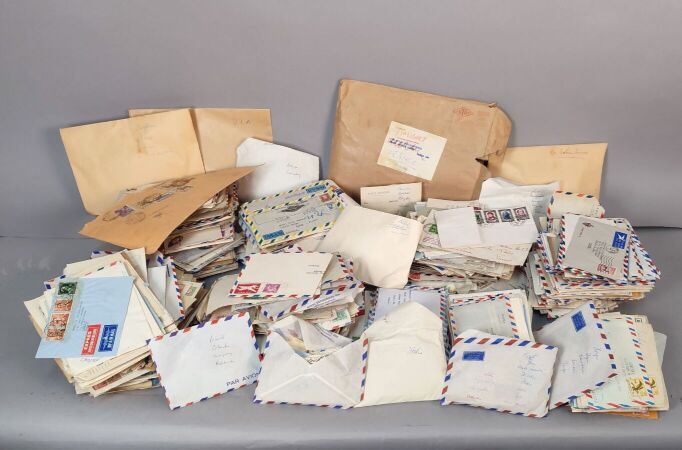 O1 lotImportant lot d'enveloppes, période 1930/1960, France, Europe et outremer. Nota : provient de l'archive de l'hôtel Royal MonceauO5002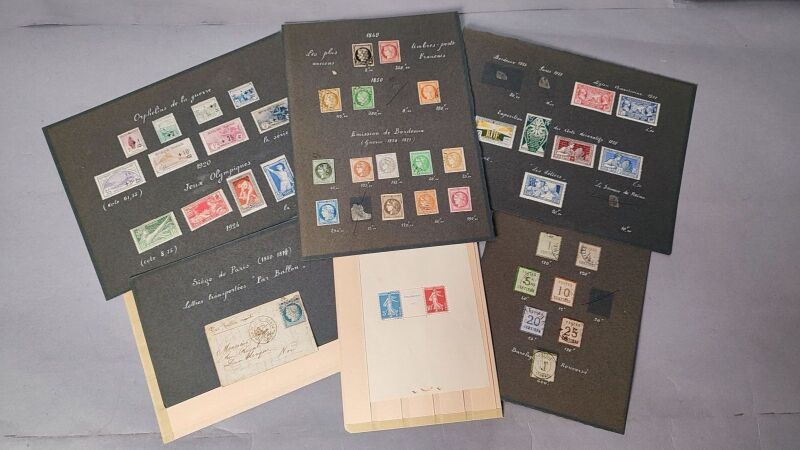 **/*/O 1 volume Arthur Maury (quelques fac-similés) Europe et Outremer, neufs et obl, période 1840/1940 + 1 ballon monté + Alsace Lorraine, 2è série Orphelin + BF N°2** Strasbourg (la bande superbe, feuillet moyen) France classique N°1 obl, N°2 obl, N°3 obl, N°5 obl, N°6 obl + émission de Bordeaux N°39/44 obl, 47/49 obl (14 ex B/TB) + 1 classeur semi-moderne et moderne. TB**/*/O26003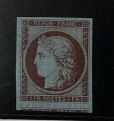 (*) Yv. N°6 ; France : Essai du 1F carmin sur bleu. (Cote : 1800 €) Sup2504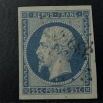 O Yv. N°15 ; France : 25c bleu oblitéré, 4 grandes marges (Cote : 290 €) SupO505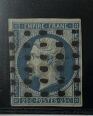 O Yv. N°15 ; France : 25c bleu oblitéré gros points, pelurage mais beau d'aspect (Cote : 290 €) O306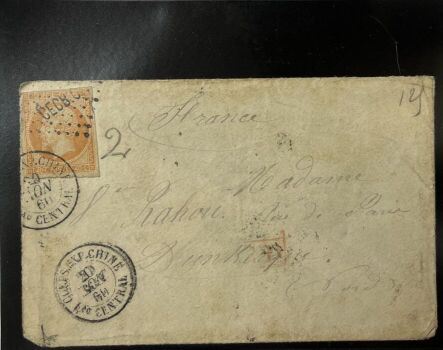 O Yv. N°16 France : 40c orange oblitéré LP "CECBCl" sur env. frappée du cad CORPS EXP.CHINE Bau CENTRAL 20 NOV 60 pour Dunkerque.1307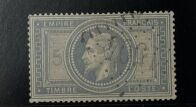 O Yv. N°33  France : 5F gris-bleu oblitération GC légère. Effigie dégagée. (Cote : 1200 €) Sup1808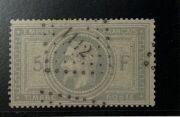 O Yv. N°33 France : 5F violet-gris oblitéré PC. (Cote : 1200 €) Sup1809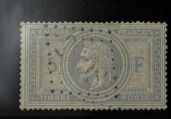 O Yv. N°33 France : 5F violet-gris oblitéré GC. (Cote : 1200 €) Réparé sinon TB d'aspect.5510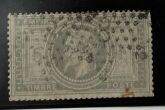 O Yv. N°33 France : 5F violet-gris oblitéré GC. (Cote : 1200 €) Réparé sinon TB d'aspect.3011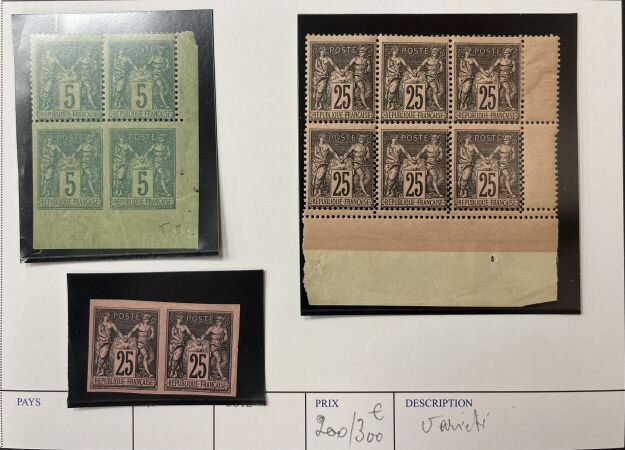 */** Yv. N°97 et 101 et 106 France : Variétés de piquage + divers. Sup54012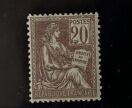 **Yv. N°113 France : Mouchon 20c brun-lilas, très bon centrage. (Cote : 200 €) Sup2013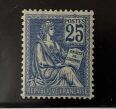 **Yv. N°114 France : Mouchon 25c bleu T.I (Cote : 380 €) TB2014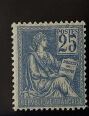 **Yv. N°114 France : Mouchon 25c bleu T.I (Cote : 380 €) TB2015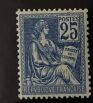 **Yv. N°114 France : Mouchon 25c bleu T.I (Cote : 380 €) TB2016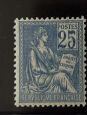 **Yv. N°114 France : Mouchon 25c bleu T.I (Cote : 380 €) TB2017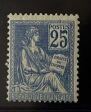 **Yv. N°114 France : Mouchon 25c bleu T.I (Cote : 380 €) TB3018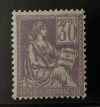 ** Yv. N°115 France : Mouchon 30c violet. (Cote : 320 €) TB3019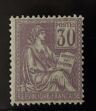 **Yv. N°115 France : Mouchon 30c violet. (Cote : 320 €) TB3020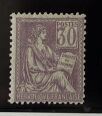 **Yv. N°115 France : Mouchon 30c violet. (Cote : 320 €) TB3021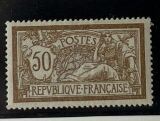 **Yv. N°120 France : Merson 50c brun et gris. Très bon centrage (Cote : 580 €) Sup8022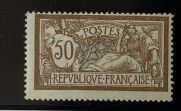 **Yv. N°120 France : Merson 50c brun et gris (Cote : 580 €) TB5023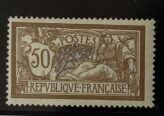 **Yv. N°120 France : Merson 50c brun et gris (Cote : 580 €) TB6024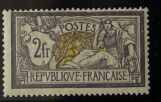 **Yv. N°122 France : Merson 2F violet et jaune (Cote : 3200 €) TB27025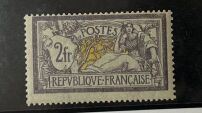 **Yv. N°122 France : Merson 2F violet et jaune (Cote : 3200 €) TB27026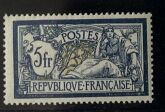 **Yv. N°123 France : Merson 5F bleu et chamois (Cote : 360 €) TB4027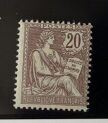 **Yv. N°126 France : Mouchon 20c brun-lilas (Cote : 400 €) TB3028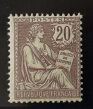 **Yv. N°126 France : Mouchon 20c brun-lilas (Cote : 400 €) TB5029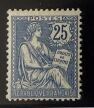 **Yv. N°127 France : Mouchon 25c bleu (Cote : 525 €) TB5530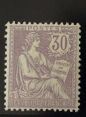 **Yv. N°128 France : Mouchon 30c violet. Centrage parfait (Cote : 1020 €, + 125% pour centrage) Sup16031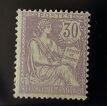 **Yv. N°128 France : Mouchon 30c violet (Cote : 1020 €) Sup10032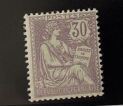 **Yv. N°128 France : Mouchon 30c violet (Cote : 1020 €) Sup10033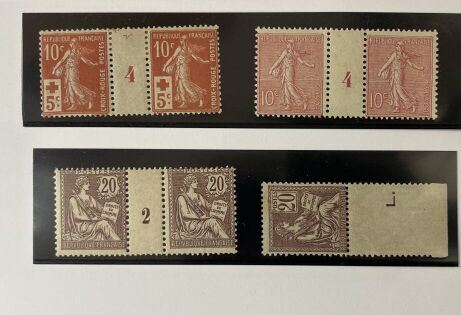 */** Yv N°113** + 126* +129a** + 147* France : lot de 3 millésimes + 20c (113) (Cote : 1000 €) B/TB8034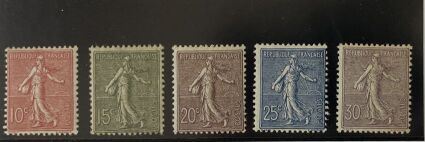 ** Yv. N°129/133 France : Semeuse 5 valeurs sélectionnées (Cote : 1020 €) TB 8035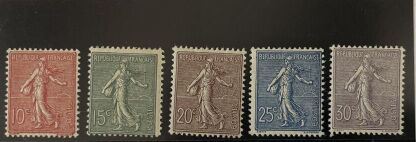 ** Yv. N°129/133 France : Semeuse 5 valeurs sélectionnées (Cote : 1020 €) TB 10036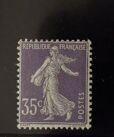 **Yv. N°136 France : Semeuse 35c violet clair, chiffre maigre (Cote : 450 €) Sup7037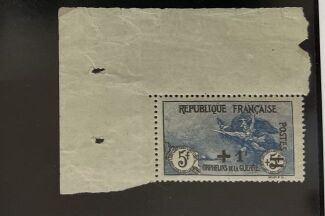 ** Yv. N°169 France : 2è orphelins 1F sur 5+5, coin de feuille. Très bon centrage ( Cote : 350 €) Sup5038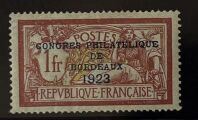 **Yv. N°182 France : Congrès de Bordeaux 1923. Très bon centrage (Cote : 980 €, + 50% pour centrage) Sup15039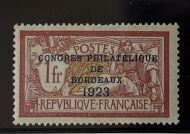 * Yv. N°182 France : Congrès de Bordeaux 1923. Bon centrage (Cote : 600 €) tb5040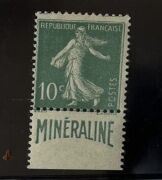 ** Yv. N°188A France : Semeuse 10c vert Minéraline (Cote : 725 €) TB11041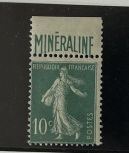 ** Yv. N°188A France : Semeuse 10c vert Minéraline (Cote : 725 €) TB9042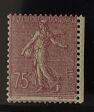 ** Yv. N°202a France : Semeuse 75c rose type II (Cote : 1250 €) TB12043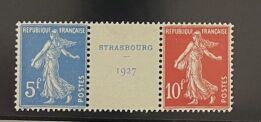 ** Yv. N°241/242 France : Strasbourg 1927, la paire avec intervalle (Cote : 1200 €) Sup14044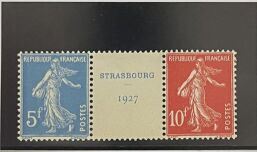 ** bYv. N°241/242 France : Strasbourg 1927, la paire avec intervalle (Cote : 1200 €) Sup14045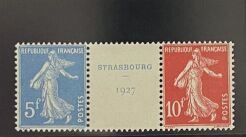 ** Yv. N°241/242 France : Strasbourg 1927, la paire avec intervalle (Cote : 1200 €) Sup16046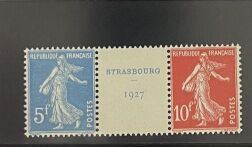 ** Yv. N°241/242 France : Strasbourg 1927, la paire avec intervalle (Cote : 1200 €) Sup15047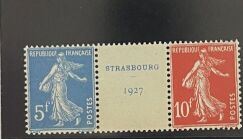 ** Yv. N°241/242 France : Strasbourg 1927, la paire avec intervalle (Cote : 1200 €) Sup14048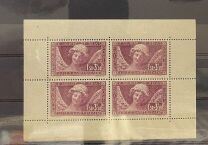 ** Yv. N°256 France : Caisse d'amortissement Sourire de Reims en bloc de 4 (Cote : 640 €) Très bien centré. Sup10049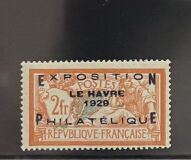 ** Yv. N°257AFrance : Exposition du Havre 1929 (Cote : 1650 €) Bon centrage. Sup26050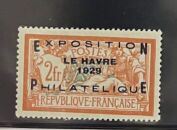 * Yv. N°257A France : Exposition du Havre 1929 (Cote : 900 €)  Très bon centrage. TB12051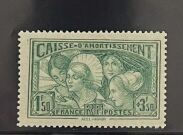 **Yv. N°269France : Caisse d'amortissement Provinces. (Cote : 350 €) TB4052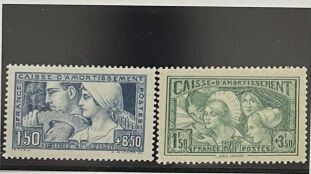 ** Yv. N°252 + 269 France : Caisse d'amortissement Travail et Provinces (Cote : 610 €) TB5053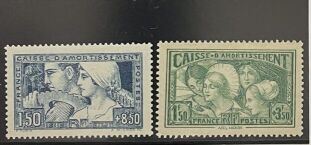 **Yv. N°252 + 269 France : Caisse d'amortissement Travail et Provinces (Cote : 610 €) TB6054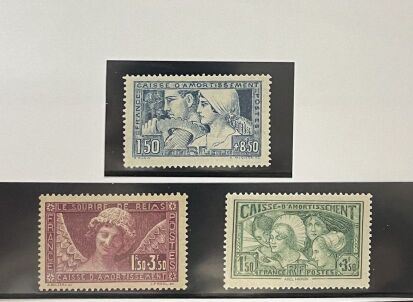 ** Yv. N°252 + 256 + 269 France : Caisse d'amortissement Sourire de Reims + Travail et Provinces (Cote : 770 €) Exemplaires choisis.TB8555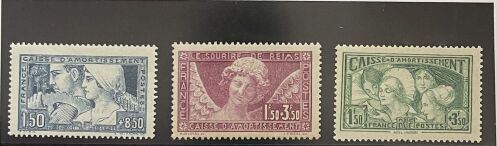 ** Yv. N°252 + 256 + 269 France : Caisse d'amortissement Sourire de Reims + Travail et Provinces (Cote : 770 €) Exemplaires choisis.TB7056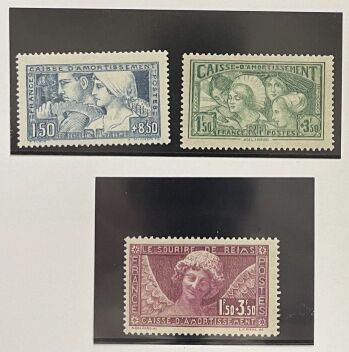 ** Yv. N°252 + 256 + 269 France : Caisse d'amortissement Sourire de Reims + Travail et Provinces (Cote : 770 €) Exemplaires choisis.TB7057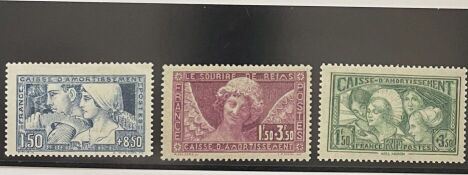 ** Yv. N°252 + 256 + 269 France : Caisse d'amortissement Sourire de Reims + Travail et Provinces (Cote : 770 €) Exemplaires choisis.TB7058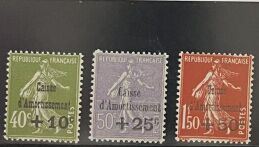 ** Yv. 275/77 France : 5ème série Caisse d'amortissement Semeuse. Très bon centrage (Cote : 675 €,  + 20% pour centrage) TB7059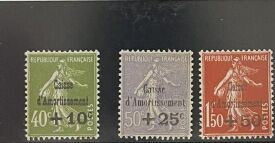 ** Yv. 275/77 France : 5ème série Caisse d'amortissement Semeuse. Très bon centrage (Cote : 675 €,  + 20% pour centrage) TB7560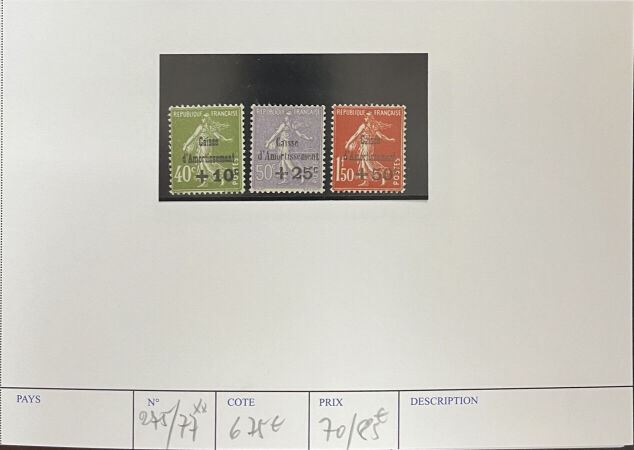 ** Yv. 275/77 France : 5ème série Caisse d'amortissement Semeuse (Cote : 675 € ) TB6061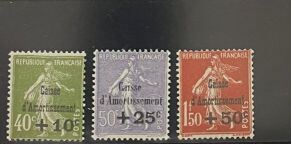 ** Yv. 275/77 France : 5ème série Caisse d'amortissement Semeuse (Cote : 675 € ) TB7062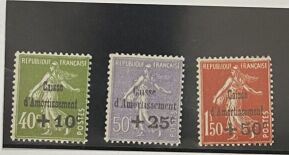 ** Yv. 275/77 France : 5ème série Caisse d'amortissement Semeuse (Cote : 675 € ) TB6563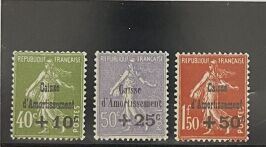 ** Yv. 275/77 France : 5ème série Caisse d'amortissement Semeuse (Cote : 675 € ) TB6064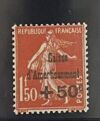 * Yv. N°277a France : 5ème série Caisse d'amortissement - variété "C de caisse au dessus du 1er T d'amortissement" (Cote : 275 € ) TB3065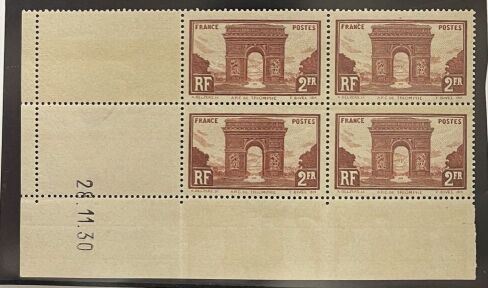 ** Yv. N°258** France : 2Fr Arc de Triomphe, en bloc de 4 coin daté 30 (Cote : 380 €) TB7066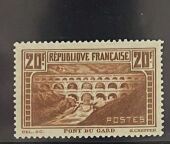 ** Yv. 262** France : 20F Pont du Gard (Cote : 550 €) TB5067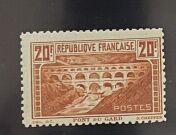 * Yv. N°262B France : 20F Pont du Gard dentelé 11, infime trace de charnière (Cote : 1250 €) TB12068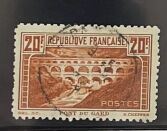 O Yv. 262B France : 20F Pont du Gard dentelé 11, oblitération légère. Centrage parfait (Cote : 450 €) Sup4069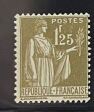 **Yv. 287	France : Type Paix 1f25 olive (Cote : 215 €) TB2570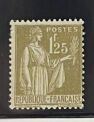 ** Yv. N°287 France : Type Paix 1f25 olive (Cote : 215 €) TB2071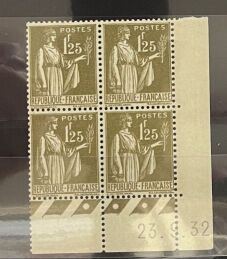 **Yv. N°287 France : Type Paix 1f25 olive en bloc de 4, coin daté 32 (Cote : 1050 €) Centrage parfait. Sup10072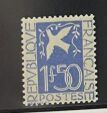 ** Yv. N°294 France : 1F50 Colombe (Cote : 120 €) TB1573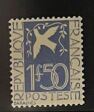 **Yv.N°294 France : 1F50 Colombe (Cote : 120 €) TB1574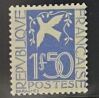 ** Yv.N°294 France : 1F50 Colombe (Cote : 120 €) TB1075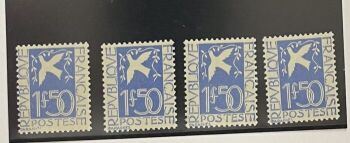 ** Yv.N°294 France : 1F50 Colombe, 4 exemplaires choisis (Cote : 480 €) TB4076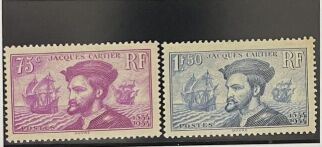 ** Yv. N°296/97 France : Jacques Cartier, la paire (Cote : 330 €) T2077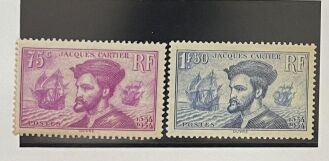 ** Yv. N°296/97 France : Jacques Cartier, la paire (Cote : 330 €) T3078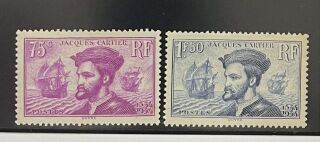 ** Yv. N°296/97 France : Jacques Cartier, la paire (Cote : 330 €) T3079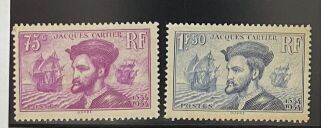 ** Yv. N°296/97 France : Jacques Cartier, la paire (Cote : 330 €) T4080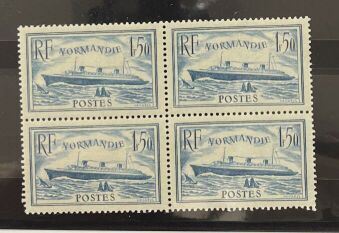 */** Yv. N°300 France : 1F50 Normandie, en bloc de 4 (Cote : 670 €) (1 ex*) TB6081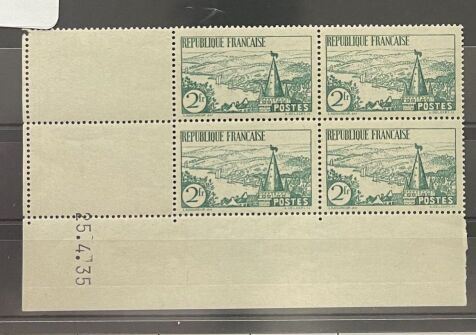 ** Yv. N°301 France : 2F Rivière Bretonne, en bloc de 4 coin daté 35 (Cote : 340 €) TB3082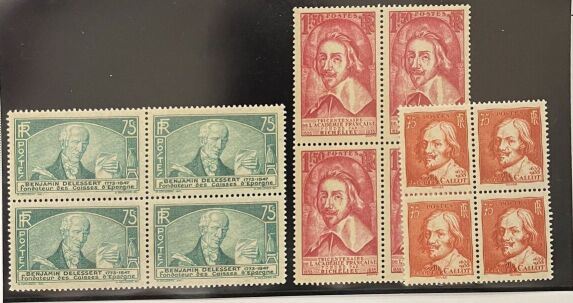 ** Yv. N°303 + 305 +306 3 blocs de 4, centrage parfait (Cote : 728 €) Sup5583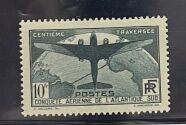 ** Yv. N°321 France : 10F Traversée de l'Atlantique (Cote : 800 €) Sup10084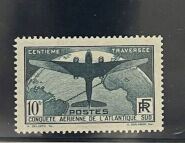 ** Yv. N°321 France : 10F Traversée de l'Atlantique (Cote : 800 €) Sup8085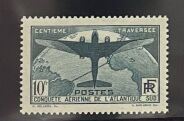 ** Yv. N°321 France : 10F Traversée de l'Atlantique (Cote : 800 €) Sup9086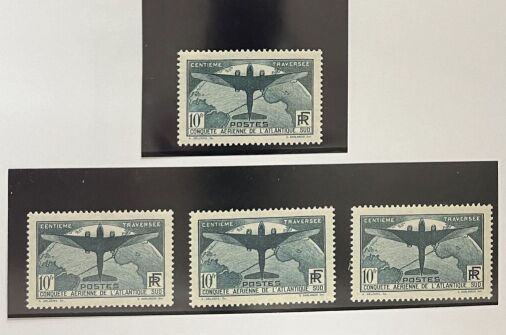 ** Yv. N°321 France : 10F Traversée de l'Atlantique (Cote : 3200 €) 4 ex. choisis. Sup30087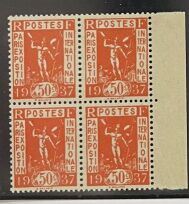 ** Yv. N°325a France : Faux de Paris, en bloc de 4 bord de feuille. Centrage parfait (Cote : 1120 €) TB15088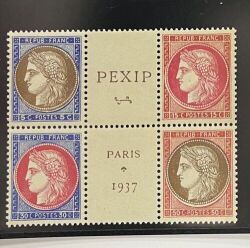 ** Yv. N°348/351 France : PEXIP 1937, bloc de 4 (Cote : 450 €) TB4089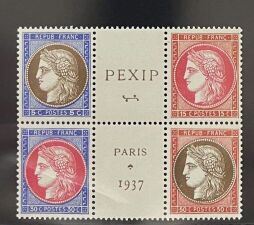 ** Yv. N°348/351 France : PEXIP 1937, bloc de 4 (Cote : 450 €) TB5090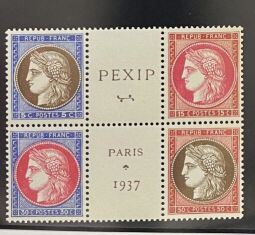 ** Yv. N°348/351 France : PEXIP 1937, bloc de 4 (Cote : 450 €) TB4091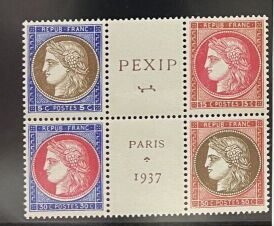 ** Yv. N°348/351 France : PEXIP 1937, bloc de 4 (Cote : 450 €) TB5592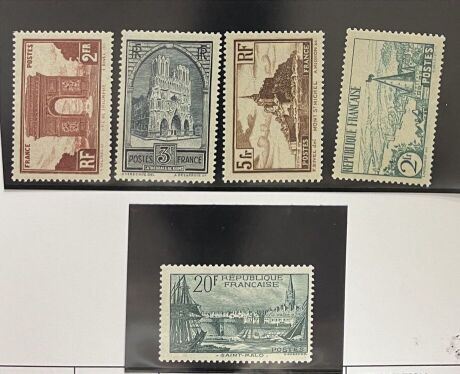 ** Yv. N°258/60 + 301 France : 5 valeurs sélectionnées (Cote : 440 €) TB3093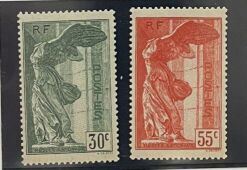 ** Yv. N°354/55 France : la paire de Samothrace (Cote : 420 €) TB4094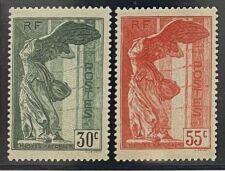 ** Yv. N°354/55 France : la paire de Samothrace (Cote : 420 €) TB4095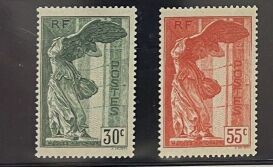 ** Yv. N°354/55 France : la paire de Samothrace (Cote : 420 €) TB3596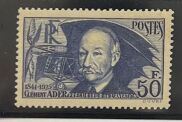 ** Yv. N°398France : 50 F Ader (Cote : 180 €) TB1097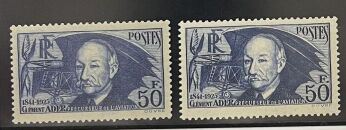 ** Yv. N°398 + 398A	France : 50 F Ader, 2 exemplaires choisis (Cote : 370 €) TB2098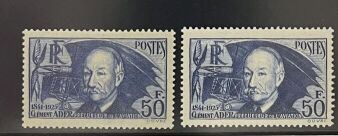 ** Yv. N°398 + 398A	France : 50 F Ader, 2 exemplaires choisis (Cote : 370 €) TB3099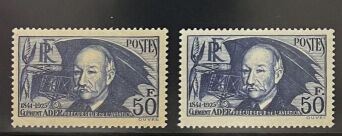 ** Yv. N°398 + 398A	France : 50 F Ader, 2 exemplaires choisis (Cote : 370 €) TB30100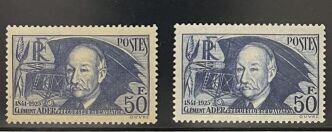 ** Yv. N°398 + 398A	France : 50 F Ader, 2 exemplaires choisis (Cote : 370 €) TB40101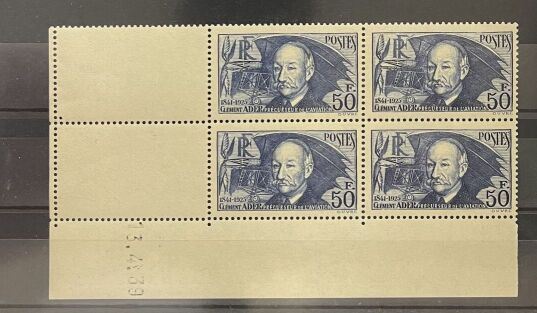 ** Yv. N°398 France : 50F Ader, en bloc de 4 coin daté 39 (Cote : 720 €) Sup120102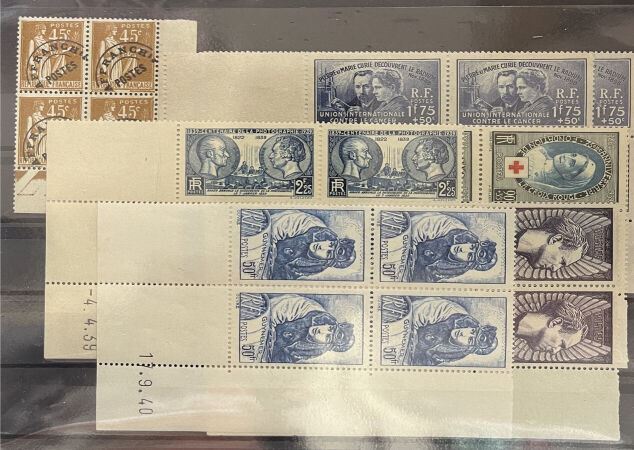 ** Yv. N°402 + 422 + 427 + 461 + Préo 71	France : Lot de coinds datés sélectionnés (Cote : 795 €) Sup40103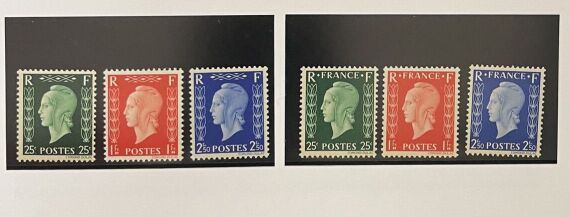 ** Yv. N°701A/701F	France : Dulac "La non Emise de Londres" (Cote : 960 €) Sup140104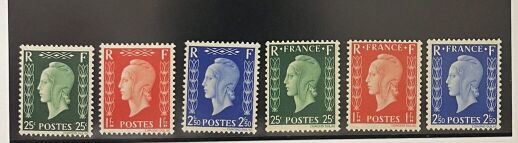 **Yv. N°701A/701F	France : Dulac "La non Emise de Londres" (Cote : 960 €) Sup130105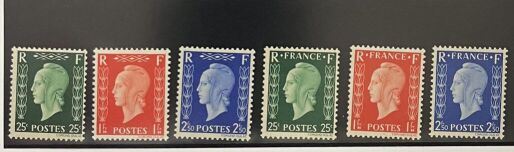 ** Yv. N°701A/701F	France : Dulac "La non Emise de Londres" (Cote : 960 €) Sup130106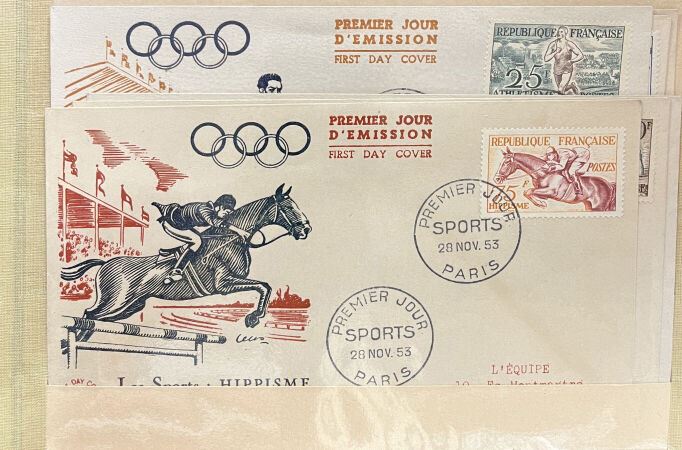 OYv. 960/965	France : 1er jours FDC, série sport, 6 valeurs (Cote : 100 €) TB15107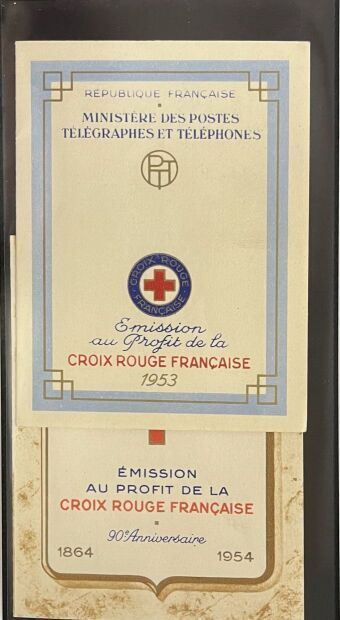 ** Yv. N°2002/2003	France : 2 carnets croix-rouge 1953 et 1954 (Cote : 340€) TB70108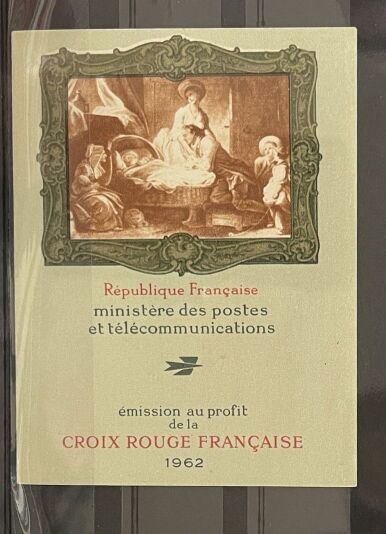 **Yv. N°2011A	France : Carnet brun-rouge (2è tirage) 1962 (Cote : 925 €) Sup180109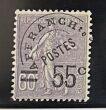 **Yv.  Préo N°47**	France : 55c/60c violet, centrage parfait (Cote : 350 €) Sup45110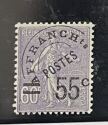 **Yv. Préo N°47**	France : 55c/60c violet, centrage parfait (Cote : 350 €) Sup40111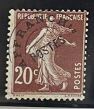 **Yv. Préo N°54	France : 20c brun-rouge (Cote : 170 €) TB15112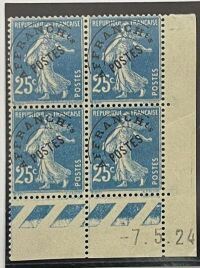 **Yv. Préo N°56	France : 25c bleu, en bloc de 4 coin daté 24 (léger pli sur 2 ex) Centrage parfait (Cote : 144 €) Sup15113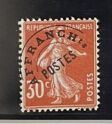 **Yv. Préo N°58	France : 30c rouge, très bien centré (Cote : 370 €) Sup50114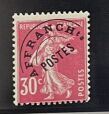 **Yv. Préo N°59	France : 30c rose (Cote : 82 €) TB5115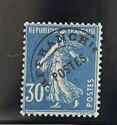 **Yv. Préo N°60	France : 30c bleu, centrage parfait ( Cote : 420 €) Sup60116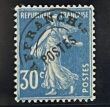 **Yv. Préo N°60	France : 30c bleu, centrage parfait ( Cote : 420 €) Sup150117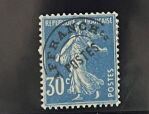 *Yv. Préo N°60	France : 30c bleu, infime trace de charnière (Cote : 250 €) TB15118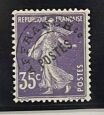 ** Yv. Préo N°62	France : 35c violet, centrage parfait (Cote : 270 €) Sup220119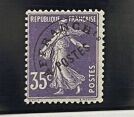 **Yv. Préo N°62	France : 35c violet (Cote : 270 €) TB40120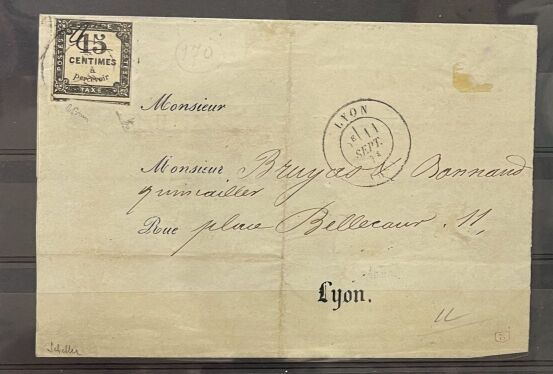 OY v. Taxe N°4A	France : 25 s 15c noir avec surcharge manuscrite (suite au changement de tarif du 1er sept 71) sur lettre frappée du cad LYON 11 Sept 71, pour la ville. R. Sup500121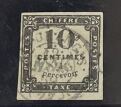 O Yv. Taxe N°1	France : 10c noir obl PC 2684 + cad (Cote : 350 €) Sup50122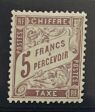 * Yv. Taxe N°27	France : 5F marron, infime trace de charnière, très bon centrage (Cote : 800 €) TB70123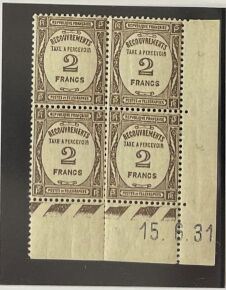 ** Yv. Taxe N°62	France : 2F recouvrement, en bloc de 4 coin daté 31. Centrage parfait (Cote : 1750 €) Sup150124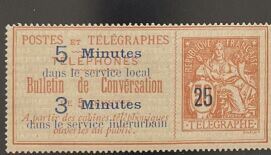 (*) Yv. Téléphone N°14	France : 25 sur 50c rouge sur rose (Cote: 360 €) TB70125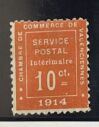 *Yv. Guerre N°1	France : 10c vermillon, bon centrage (Cote : 550 €) TB30126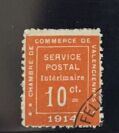 OYv. Guerre N°1	France : 10c vermillon oblitéré (Cote : 525 €) TB40127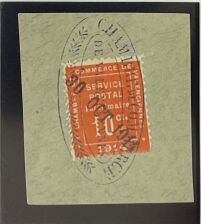 O Yv. Guerre N°1	France : 10c vermillon sur petit fragment (Cote : 525 €) Sup40128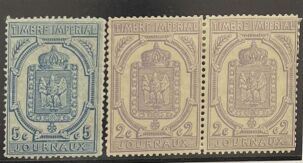 * Yv. Journaux 7 + 11	France : 2c violet (x 2) + 5c bleu, légère charnière (Cote : 3120 €) TB200129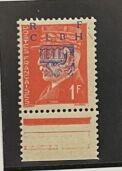 ** LibérationN°4	France : Decazeville 1F rouge, bord de feuille, type II (Cote : 130 €) Sup30130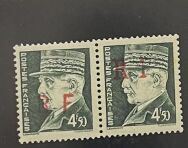 * Libération N°12	France : Niort 4F50 vert, en paire Types I et II se tenant (Cote : 2500 €) adhérence au verso sinon beau d'aspect 200131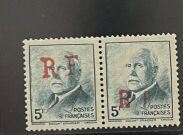 * Libération N°13	France : Niort 5F bleu-vert, en paire types I et II se tenant (Cote : 2800 €) clair et adhérence au verso sinon beau d'aspectRegroupé132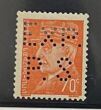 * Libération N°1	France : Saumur 70c orange perforé EXP./P.S (Cote : 350 €) TB30133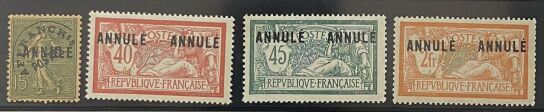 *Yv. Cours I.N°45, 119, 143 et 145	France : 4 exemplaires (Cote : 450 €) B/TB20134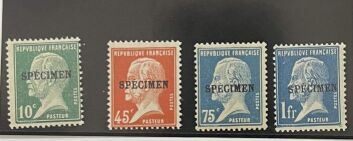 ** Yv. Cours I. 170, 175, 177 et 179 C11	France : Pasteur, 4 valeurs choisies (Cote : 494 €) TB50135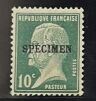 *Yv. Cours I. N°170 C11	France : Pasteur 10c vert surch Spécimen (Cote : 245 €) TB20136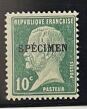 **Yv. Cours I. N°170 C11	France : Pasteur 10c vert surch Spécimen (Cote : 350 €) TB40137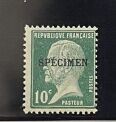 ** Yv. Cours I. N°170 C11	France : Pasteur 10c vert surch Spécimen (Cote : 350 €) TB30138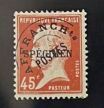 * Yv. Cours I. N°67 C11	France : Pasteur 45c rouge (Cote : 270 €) TB10139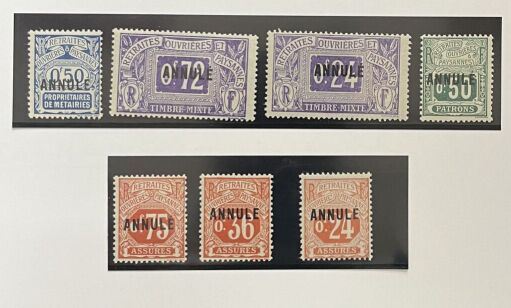 * Yv. Soc. P N°8,9,12 23, 30, 33 et 37	France : 7 ex. choisis surch ANNULE, en noir (Cote : 630 €) Sup30140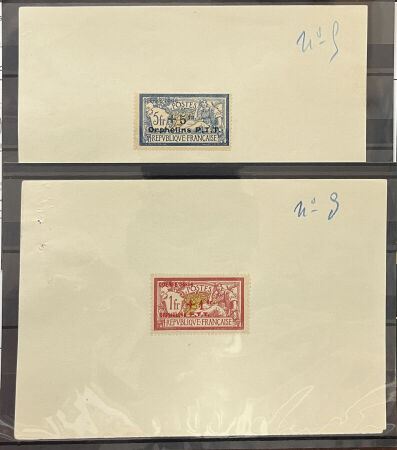 (*) N°121 et 123	Projet de surcharges en rouge et noir, non émis, toujours sans gomme."Guerre 14-16", en haut à gauche et au centre +"1Fr Orphelins P.T.T sur grand feuillet (marque d'agraphe d'origine) numéroté  cat. Maury 2021 : N°5D-5E (Cote : 5500 €) RR1100141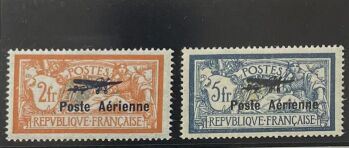 ** Yv. PA N°1 et 2	France :  Type Merson, très bon centrage (Cote : 950 €,  + 100% pour centrage) La paire Sup240142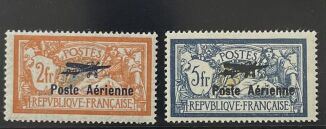 ** Yv. PA N°1 et 2	France : Type Merson (Cote : 950 €) La paire TB110143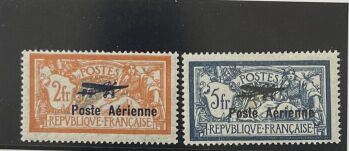 ** Yv. PA N°1 et 2	France : Type Merson (Cote : 950 €) La paire TB110144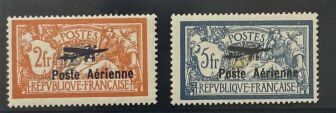 ** Yv. PA N°1 et 2	France : Type Merson (Cote : 950 €) La paire TB120145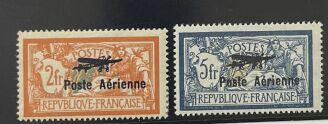 ** Yv. PA N°1 et 2	France : Type Merson (Cote : 950 €) La paire TB100146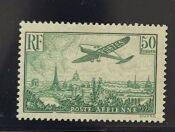 ** Yv. PA N°14	France : 50F vert-jaune (Cote : 2000 €) Sup240147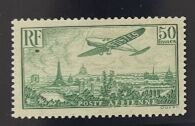 ** Yv. PA N°14	France : 50F vert-jaune (Cote : 2000 €) Sup210148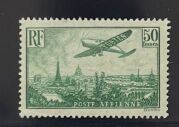 * Yv. PA N°14	France : 50F vert-jaune, infime trace de charnière (Cote : 1100 €) TB130149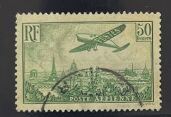 O Yv. PA N°14	France : 50F vert-jaune, oblitération légère (Cote : 420 €) Sup55150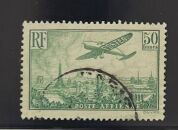 O Yv. PA N°14	France : 50F vert-jaune, oblitération légère (Cote : 420 €) Sup40151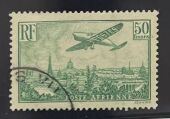 O Yv. PA N°14	France : 50F vert-jaune, oblitération légère (Cote : 420 €) Sup45152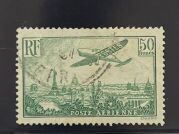 O Yv. PA N°14	France : 50F vert-jaune oblitéré (Cote : 420 €) TB40153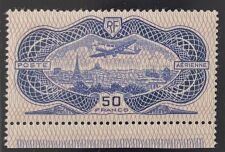 ** Yv. PA N°15	France : 50F burelé, bas de feuille (Cote : 1500 €) Sup200154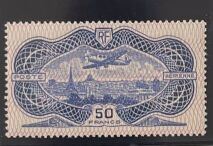 ** Yv. PA N°15	France : 50F burelé, bon centrage (Cote : 1500 €) TB180155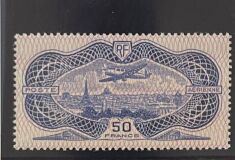 ** Yv. PA N°15	France : 50F burelé, très bon centrage (Cote : 1500 €) TB180156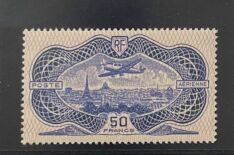 ** Yv. PA N°15	France : 50F burelé, bon centrage (Cote : 1500 €) TB200157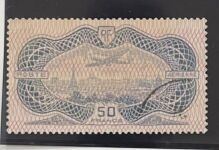 O Yv. PA N°15	France : 50F burelé, oblitération légère (Cote : 400 €) B65158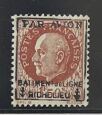 ** Yv. PA Militaire N°3	France : 1F50 surch Bâtiment de ligne Richelieu (Cote : 240 €) Sup60159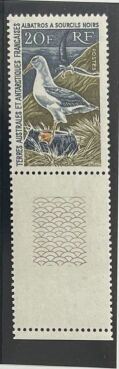 ** Yv. N°24	T.A.A.F : 20F Albatros, bas de feuille (Cote : 555 €) TB50160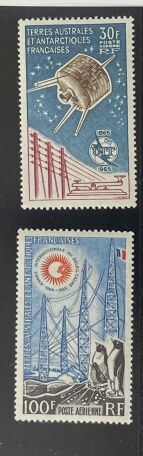 ** Yv. PA N°7 et 9	T.A.A.F : 100F Terre Adélie et 30F centenaire de L'U.I.T (Cote : 455 €) Sup25161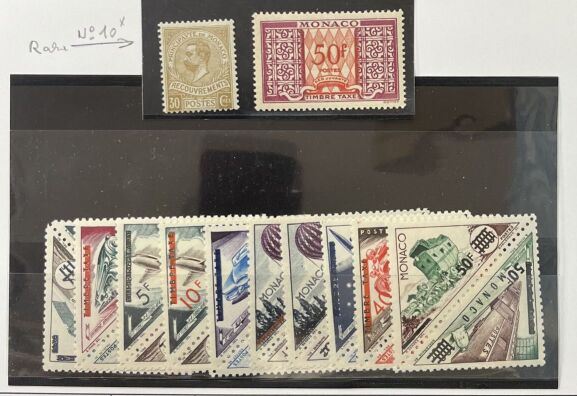 **/* Yv. N°453/472**-476 + Taxe 10*, 39	Monaco : 20 valeurs + taxe x 2 ex. (Cote : 476 €) TB20162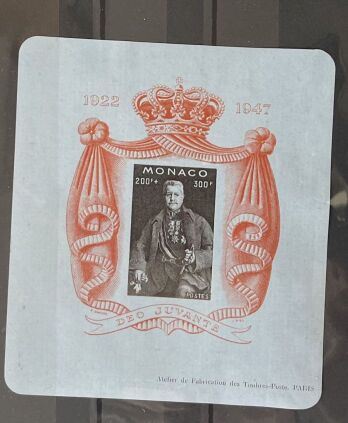 * Yv. BF N°2A	Monaco : Bloc feuillet papier bleu, charnière légère (Cote : 575 €) TB70163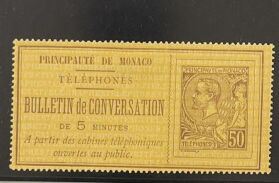 (*) Yv. Téléphone N°1	Monaco : 50c brun sur jaune (Cote : 575 €) Sup50164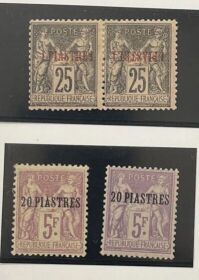 * Yv. N°4b, 8 et 8a	Levant : 1pi sur 25c noir sur rose, en paire variété "surcharge renversée" tenant à normal (Cote : 890 €) TB70165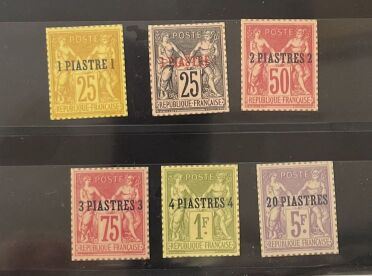 (*) Yv. N°1/4 + 6 et 8	Levant : tirage sur bristol avec dentelure figurée, 6 valeurs (Cote : 1200 €) Sup120166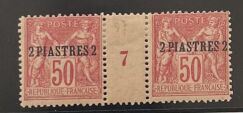 *Yv. N°5	Levant : 2 pi sur 50c rose, en paire avec millésime 7 (1897) TB30167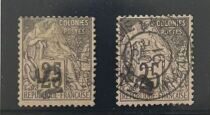 */O Yv. N°5A et 7c	Madagascar : 2 exemplaires choisis (Cote : 750 €) TB75168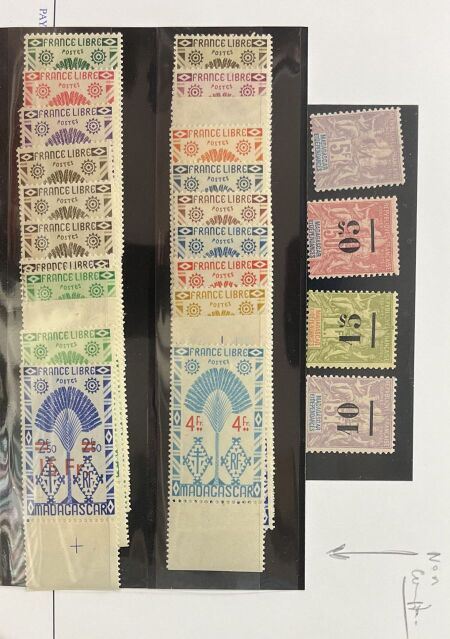 * Yv. N°42, 48a, 49a et 50a	Madagascar : 4 exemplaires choisis (Cote : 600 e) TB 80169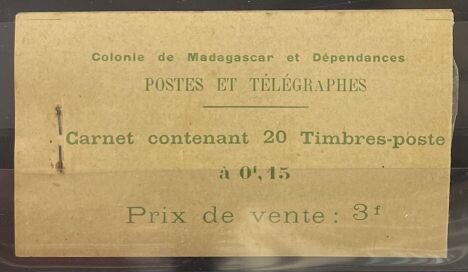 ** Yv. N°156	Madagascar : Carnet 156 - 20 timbres, complet, gomme coloniale (Cote : 300 €) TB30170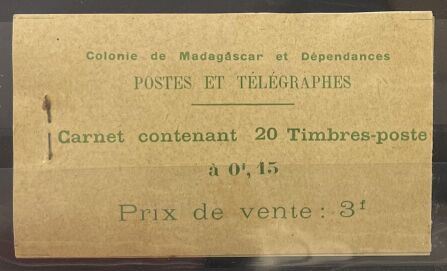 ** Yv. N°156	Madagascar : Carnet 156 - 20 timbres, complet, gomme coloniale (Cote : 300 €) TB40171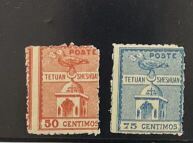 * Yv. N°150/151	Maroc Poste locale : TETOUAN A CHECHOUAN 50c carmin et 75c bleu (Cote : 1500 €) TB280172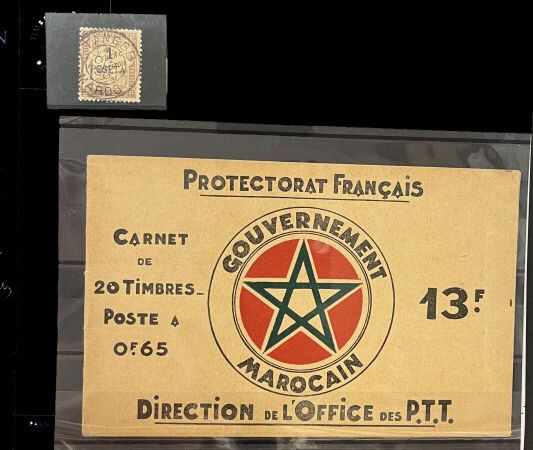 O Yv. Taxe N°5	Maroc : 1 pi sur 1f lilas-brun obl cad + 1 carnet, petite froissure dans un angle (non compté) (Cote : 385 €) TB15173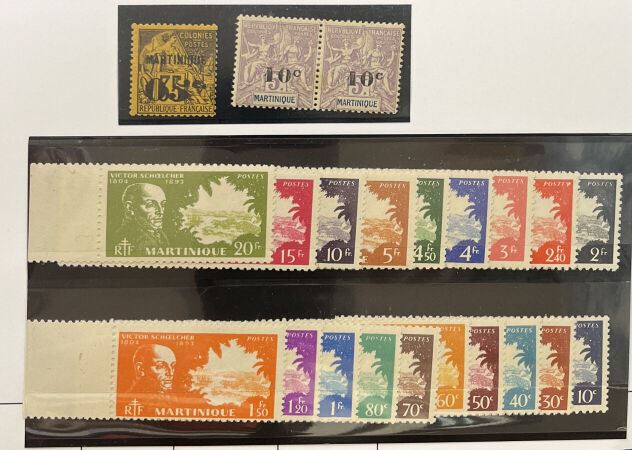 *Yv. 13*, 53* + 199/217	Martinique : série complète + 2 variétés (Cote : 389 €)  TB15174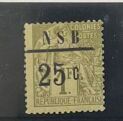 *Yv. N°12	Nossi Bé : 25c sur 1f olive, légère charnière (Cote : 500 €) TB110175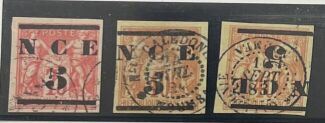 O Yv. N°6, 6a et 7	Nouvelle Calédonie : 5 sur 40c rouge et variété surch. Renversée + 5 sur 75c rose, obl cad . Ex choisis.TB15176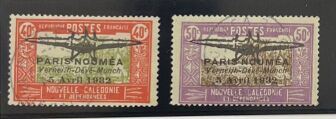 O Yv. PA 1/2	Nouvelle Calédonie : la paire obl fac-similée15177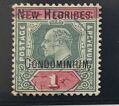 * Yv. N°11	Nouvelles Hébrides : 1s vert et rose, très bon centrage (Cote : 900 €) TB150178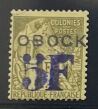 * Yv. N°31	Obock : 5F sur 1F olive, avec gomme d'origine (Cote : 1000 €) TB210179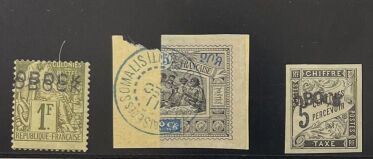 **/* Yv. N°20b, 54b et T.1a**	Obock : 1F olive "double surcharge" + taxe "Réimpression". (Cote : 975 €) TB80180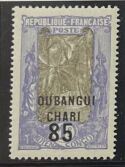 ** Yv. N°68a	Oubangui-Chari : Variété sans surcharg. Sup70181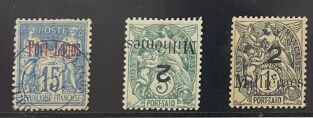 **/*/O Yv. N°3a + 36a* et 61A**	Port-Lagos et Port-Saïd : 3 exemplaires choisis (Cote : 362 €) TB25182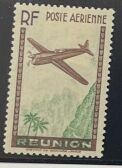 * Yv. N°5b	Réunion : variété "valeur omise" (Cote : 145 €) TB15183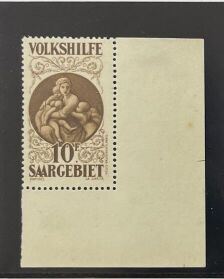 ** Yv. N°131	Sarre : 10c brun, coin de feuille. Sup150184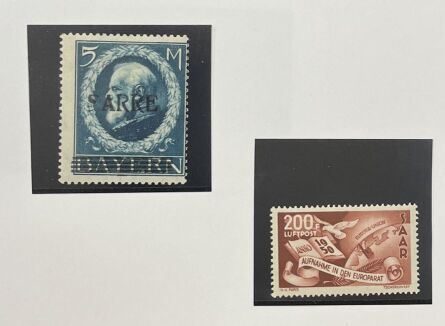 * Maury N°30a 	Sarre : Variété "S, sans boucle inférieure" + PA N°13** (Cote : 3850 €) Sup240185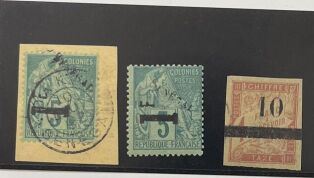 */(*)/O Yv. 7 x2 + T. 3 Sénégal : 3 exemplaires dont 1 sur petit fgt (Cote: 1475 €) TB120186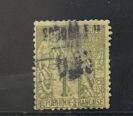 O Yv. N°2	Soudan : 0,25 sur 1F olive obl (Cote : 2100 €) dentelure irrégulière mais beau d'aspect100187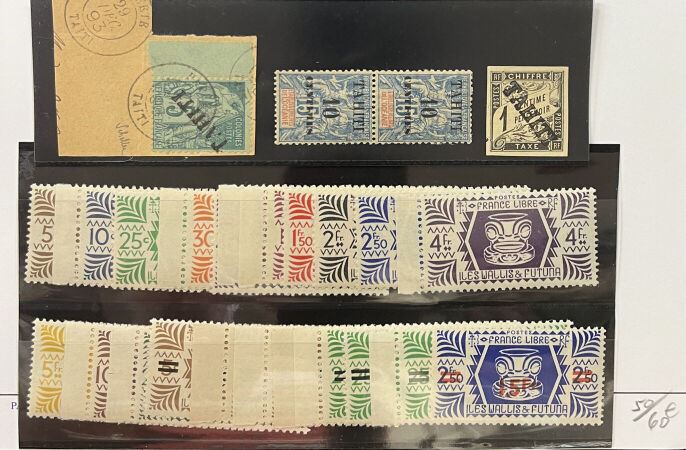 */O Yv. N°10, 33Ad et T.1	Tahiti : surcharge renversée s/fragment + T. I et II se tenant et taxe léger pelurage ( Cote : 940 €) B/TB + Wallis et Futuna N°146+148/155**80188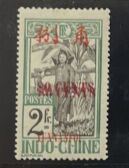 **Yv. N°64b Yunnanfu : 80c sur 2f vert "double surcharge" (Cote : 950 €) TB200189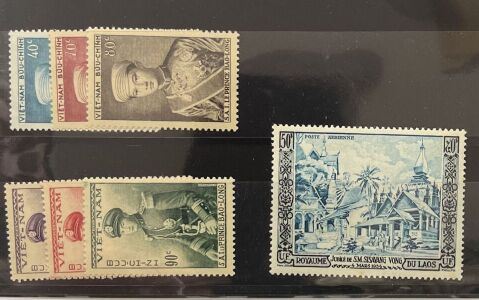 ** Yv. PA N°13 et 22/28 Laos + Viet Nam du Nord : l'ensemble TB (Cote : 248 €)10190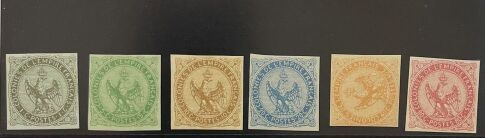 **Yv. N°1/6 Colonies françaises : 6 valeurs Sup60191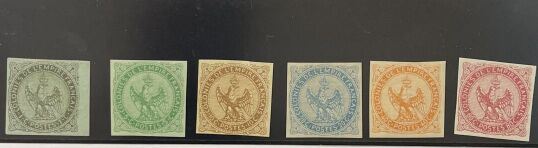 * Yv. N°1/6	Colonies françaises : 6 valeurs. Sup40192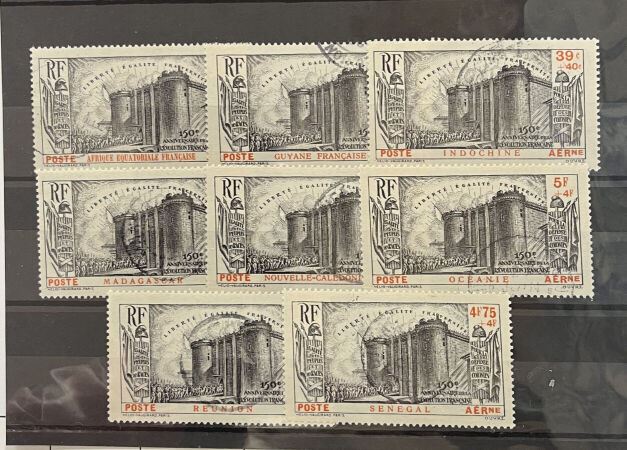 O 1 plaquette Grande Série Coloniale : Série Révolution 1939 Poste + PA complet obl (Cote : 3174 €) TB200193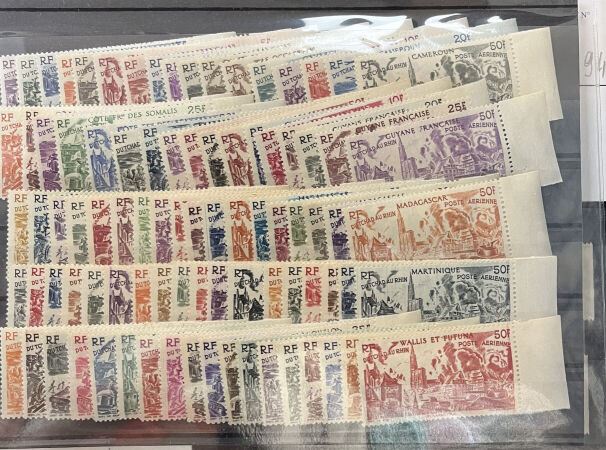 * 1 plaquette Grande Série Coloniale  : 1946 -Tchad au Rhin, BdF, complet (cote : 274€) TB25194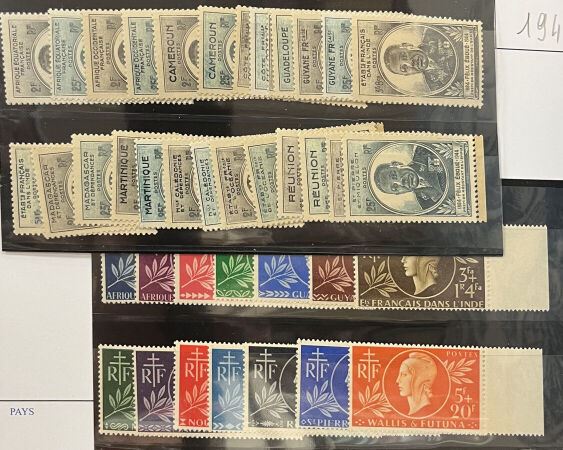 ** 2 plaquettes Grande Série Coloniale : 2 séries : 1944 - Entraide française + 1945 - Félix Eboué. Complet. TB30195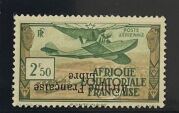 ** Yv. PA N°15a A.E.F : Surcharge renversée. (Cote : 450€) Sup45196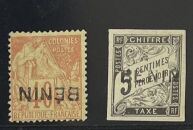 */(*) Yv. N°11a + T1*	Bénin : 40c surcharge renversée + taxe (Cote : 700 €) TB70197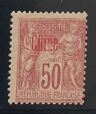 * Yv. N°12b Chine :  50c rose, variété "surcharge carmin avec "n" cassé". (Cote : 600 €) TB50198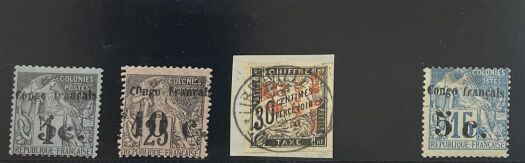 */O Yv. N°1, 2, 5 et 10  Congo : 4 valeurs, N°2*aminci, non compté. (Cote : 920 €) sinon TB120199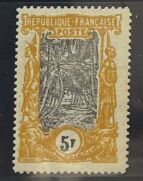 * Yv. N°41a Congo : 5F nuance moutarde et noir (Cote : 1100 €) TB70200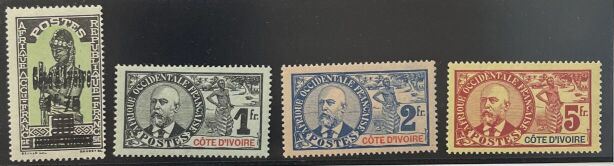 * Yv. 33/35 + 103a	Cote d'Ivoire : Variété double burelage + série Palmier, 3 valeurs (Cote : 422 €) TB40201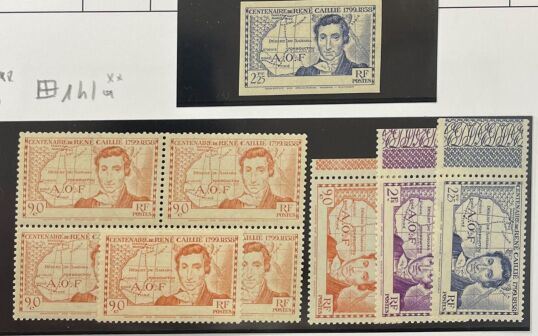 **/* Yv. N°141a, 141a/143b	Cote d'Ivoire :  Variété "Sans Cote d'Ivoire", 141a : bloc de 4 + 2 unités + 142a + 143a et b. (Cote : 690 €) Sup60202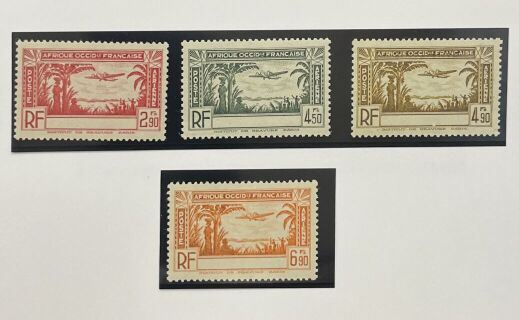 **/* Yv. PA N°2a/4a	Cote d'Ivoire : 4 valeurs sans Cote d'Ivoire. (Cote : 440 €) TB70203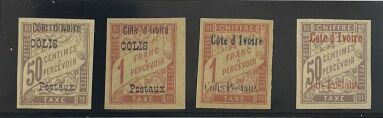 * Yv. CPx N°1,2,4,3b	Cote d'Ivoire : Colix Postaux 4 valeurs (Cote : 745 €) TB100204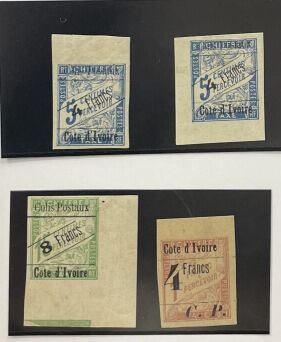 * Yv. CPx N°16,17,21	Cote d'Ivoire : Colis Postaux, le 16 x2 + 17 CdF et 21 BdF (Cote : 1410 €) TB210205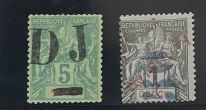 * Yv. N°1 et 3	Cote des Somalis : 2 ex. surchargés (Cote : 810 €) B/TB80206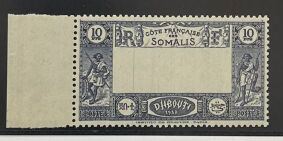 ** Yv. N°168a	Cote des Somalis : Variété "centre omis", BdF (Cote : 930 €) Sup120207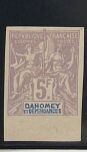 (*) Yv. N°17a	Dahomey : 5F non dentelé, BdF.TB30208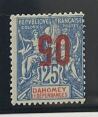 * Yv. N°37a	Dahomey : 05 sur 25c bleu "surcharge renversée" (Cote : 300 €) Sup30209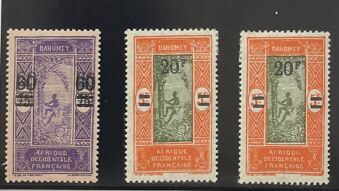 * Yv. N°66a et 84a	Dahomey : variétés "double surcharge" et "sans point après le F" (Cote : 330 €) TB40210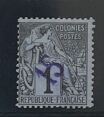 *Yv. N°1	Diégo-Suarez : 15 sur 1c noir sur azuré avec gomme coloniale (Cote : 250 €)40211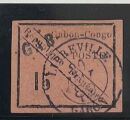 O Yv. N°14	Gabon : 15c noir sur rose oblitération légère, 4 belles marges (Cote : 1500 €) TB210212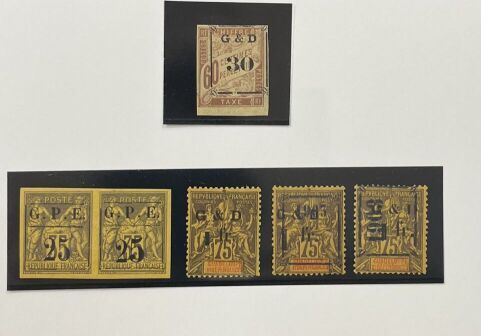 * Yv. N°2ba,49Fb, 51Aj, 51Hb + T.13	Guadeloupe : Divers variétés dont N°2ba "25c avec gros 5 tenant à normal" et 49Fb "Chiffre 1 renversé". (Cote 2820 €) B/TB120213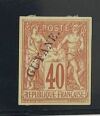 * Yv. N°13	Guyane : 40c rouge-orange (Cote : 180 €) TB40214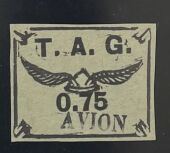 O Yv. PA N°4	Guyane : T.A.G 0,75 obl AVION, bien margé (Cote : 1000 €) Sup120215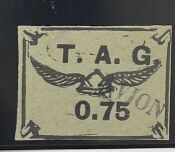 O Yv. PA N°4	Guyane : T.A.G 0,75 obl AVION (Cote : 1000 €) Sup150216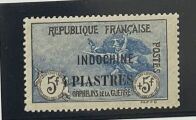 ** Yv. N°95	Indochine : 4pi sur 5f+5f bleu avec gomme coloniale (Cote : 575 €) Sup70217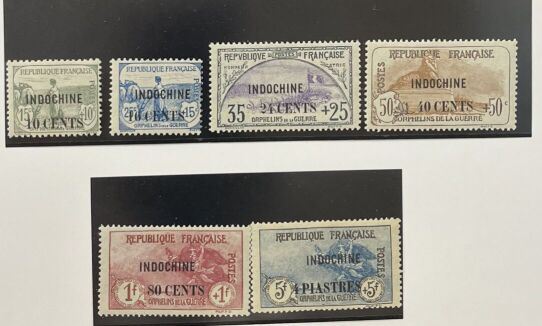 **Yv. N°90/95	Indochine :  6 valeurs avec gomme coloniale. Sup90218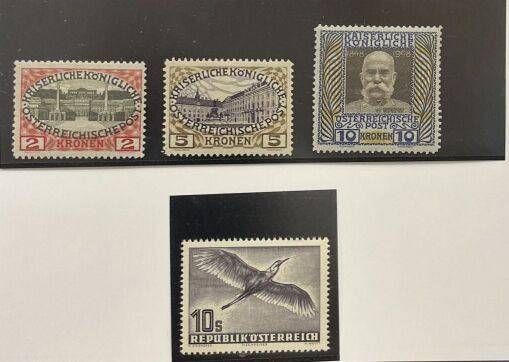 **/*Yv. N°115/117* + PA 59	Autriche : 4 valeurs. TB40219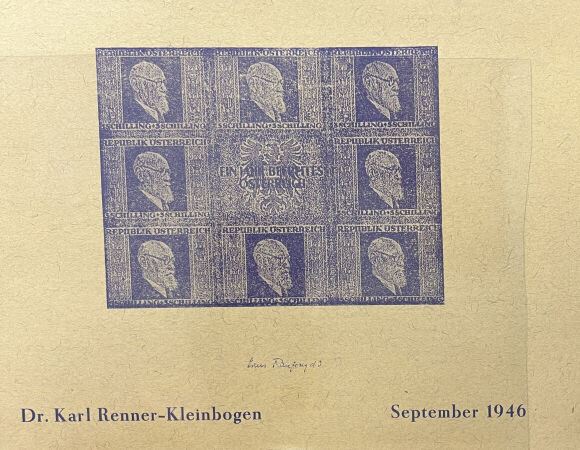 ** Yv. Bloc N°215	Autriche : Septembre 1946 Dr Karl Renner, dans le carnet de présentation (Cote : 2500 €) Sup400220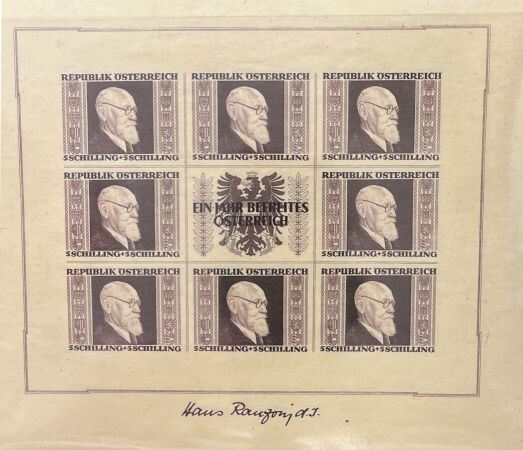 ** Yv. BF 3/5	Autriche : 3 BF, manque le N°2. L'ensemble sup120221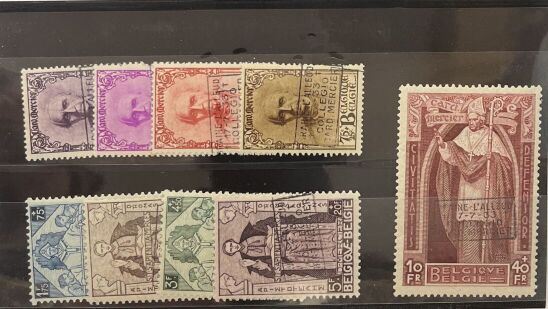 * Yv. N°374A/374K	Belgique : 9 valeurs Cardinal Mercier (infime trace de charnière) (Cote : 2730€) TB300222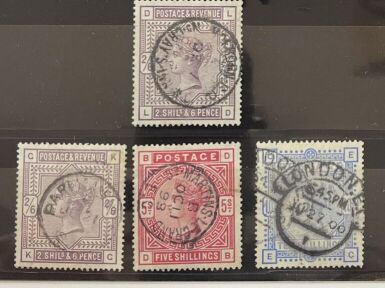 OYv. N°86 x2/88	Grande Bretagne : 4 valeurs choisies (Cote : 1000 €) TB60223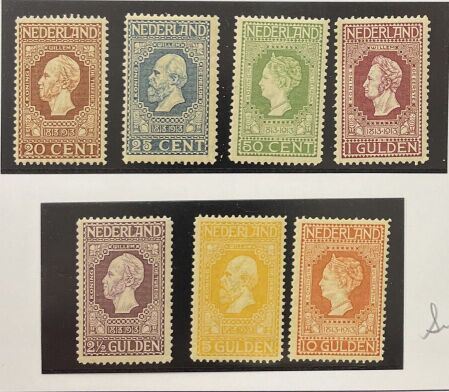 ** Yv. N°87/93	Pays Bas : 7 valeurs choisies. Sup400224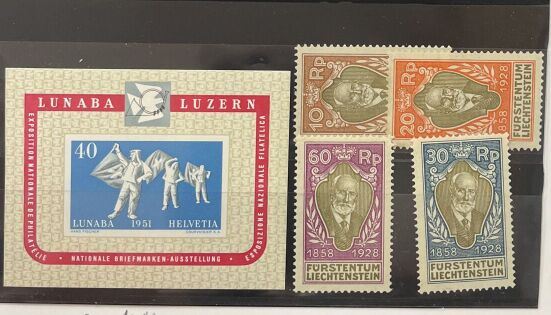 **/* Yv. N°82/85* + BF 14** (Suisse)	Liechtenstein + Suisse : 4 valeurs + 1 bloc (Cote : 385 €) TB25225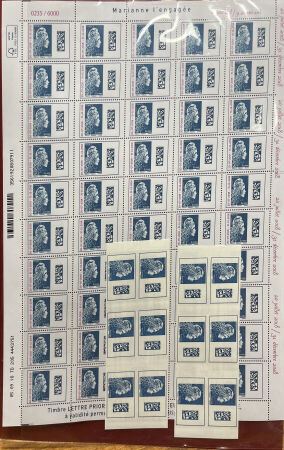 ** Chemise	France : N°5270/5271, 1603-C1 x2. Marianne la paire x2 feuilles + carnets.TB60226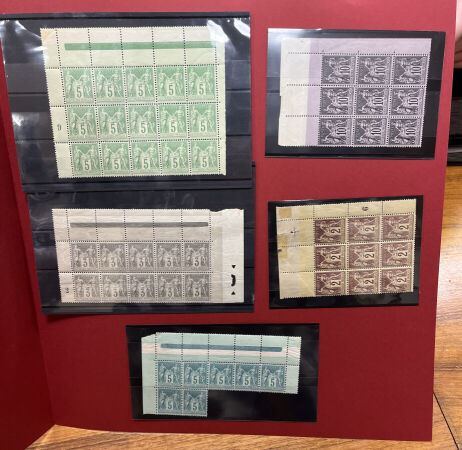 **/* Chemise	France :Type Sage N°75, 85, 87, 89, 94, 102 x2, 104, 106. Bon centrage.TB/Sup180227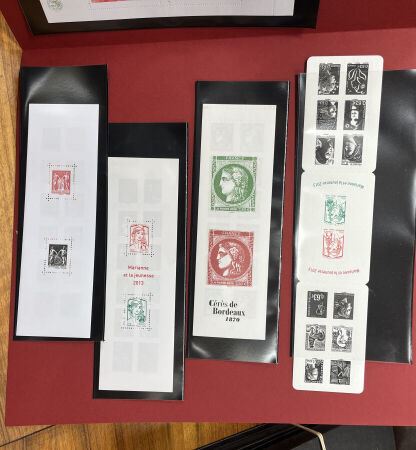 ** Chemise	France : 7 carnets 1520A et B, 1523, 1524 ( x3) 1527. TB95228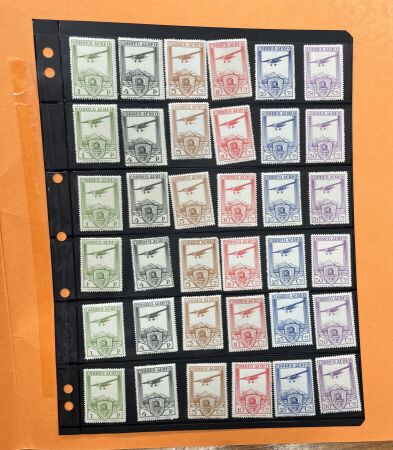 **/*/O	Chemise	France timbre de service : N°15A-70 ex griffe ravitaillement sur petits fgts + carnets croix-rouge 2019A + B + SPM N°234*2c (40 ex)  + Réunion N°2e-3b-4b-5c (5 séries) + A.E.F 15a** (11 ex) + France 479a* (15 ex) Espagne PA 50/55** (12 séries) + divers. Bon lot de fac-similés. France et ex-Colonies françaises.700229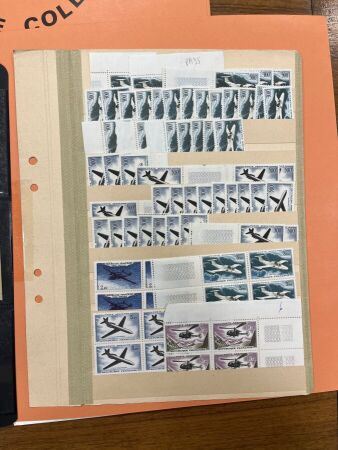 ** Chemise	France PA N°35/36 - 38/41, 2 valeurs + lot de Marianne de Cheffer + de Beaujeard + divers + Colis Postaux de Paris pour Paris + Chambre de commerce de Saumur (Cote : 1530 €) TB110230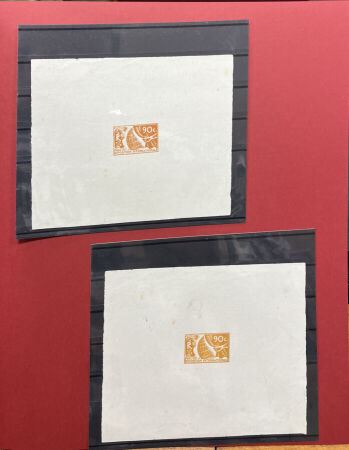 (*) Chemise	France : N°327/327 - 3 projets dans la couleur adoptée. TB130231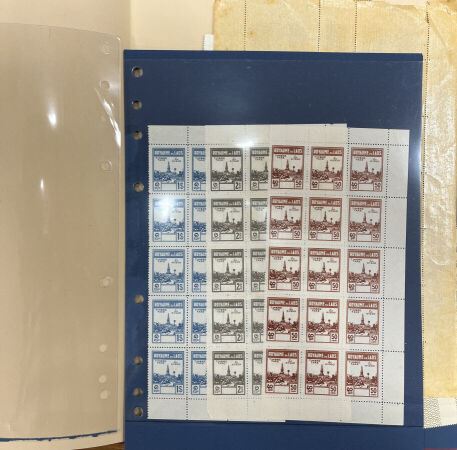 **/(*)	Chemise	Laos : feuille de 10 + PA N°12 (x 25) + N°14 (x 25) Tous les 3 sruchargés Spécimen en rouge (rousseurs) + taxe non émis des Pagodes sans gomme (50c marron, 1$ bleu et 2 $ gris) en panneau de 15.180232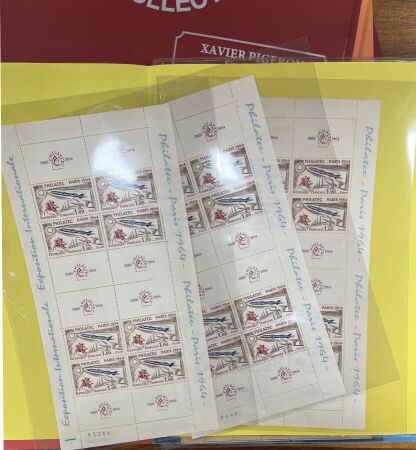 ** Chemise	France : lot de feuilles + fgts + BF. N°391 (x 15) 422 (x 15) 430 (x 8) 458 (x 10) 503 (x 25) 461 (x 25) 1422 + 3 BF. TB/Sup160233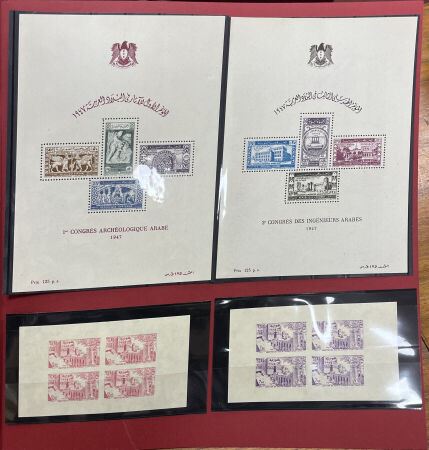 ** Chemise	Syrie : BF 1, 2, 6A, B et C, 8 et 9 toujours sans gomme (Cote : 1415 €) Sup90234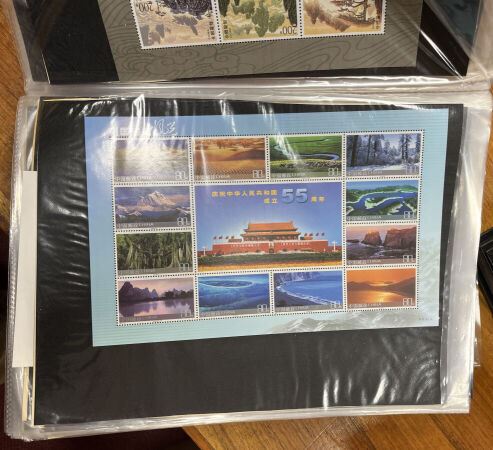 ** 1 lot	Chine :  Bel ensemble années 1990 début 2000. Blocs et feuillets dont N°89 + Formose + hong kong et Corée (Cote : 1950 €) Sup380235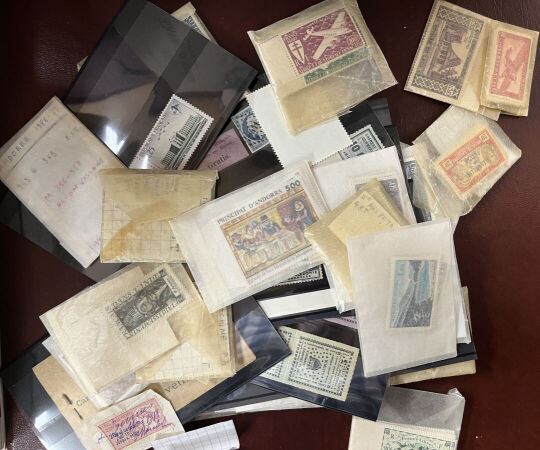 **/*/O	1 boite	France et Ex. Colonies françaises + divers. A trier150236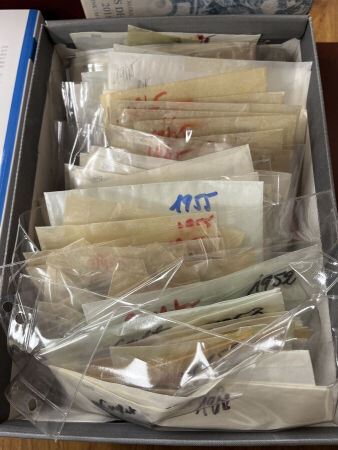 ** 1 boite	France : important lot d'années complètes 1941/42,1944/45, 49/50, 52/53 et 1955. L'ensemble sous pochette et classé (Cote : 19300 €) TB 820237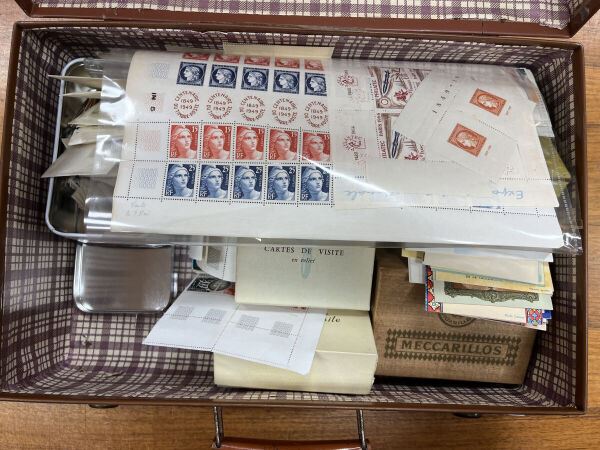 ** 1 valise	France 1946/1987 + carnets croix-rouge 1960/83 et fin de catalogue + 2000 € de cote et environ 300 € de faciale. Sup300238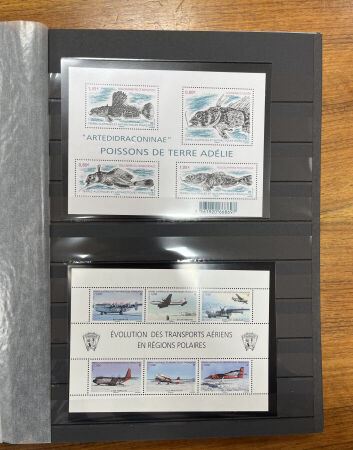 ** 2 albums	France, Terres Australes, SPM, Wallis et Futuna, période nouveautés, etc TB330239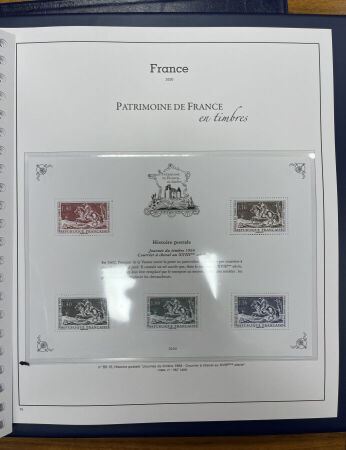 ** 2 albums	Trésors de la Philatélie + Patrimoine de France complet (Cote : 2715 €) Sup500240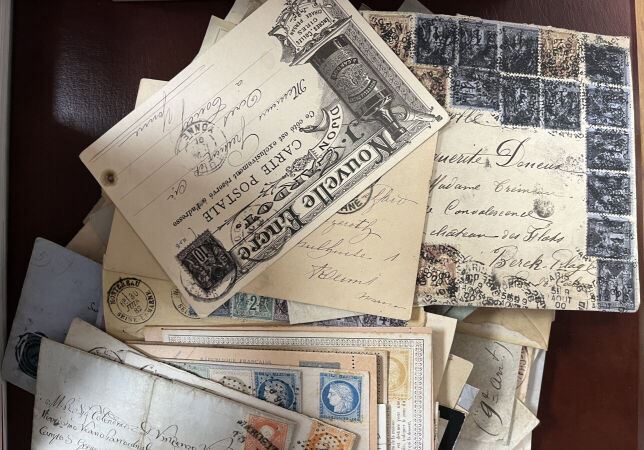 O1 boite	France + Ex. Colonies françaises + Europe + Outremer : Lot de lettres, périodes classiques et semi-modernes. A trier12100242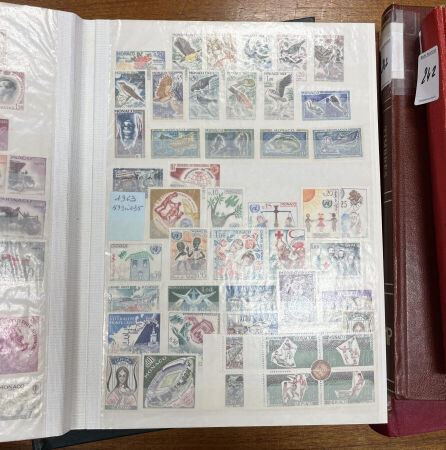 **/*/O	5 albums	Colonies françaises dont séries Révolution, BF, PA + Monaco 1ère série Oiseaux + bonnes  valeurs.580243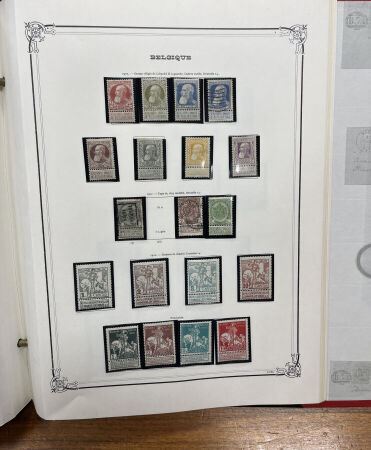 **/*/O	7 albums	Vrac du monde dont Belgique + Suisse + divers + thématique.450244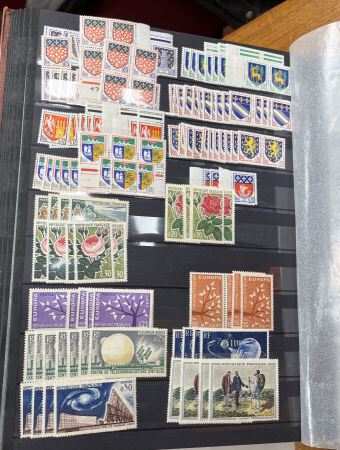 **/*/O	10 albums	France classique, semi-moderne et moderne dont Congrès de Bordeaux, BF N°3, Traversée de l'Atlantique, Caisse d'amortissement mixte, PA N°1 et 2 + carnets croix-rouge dont N°1 + carnet TVP + autocollant + faciale.1300245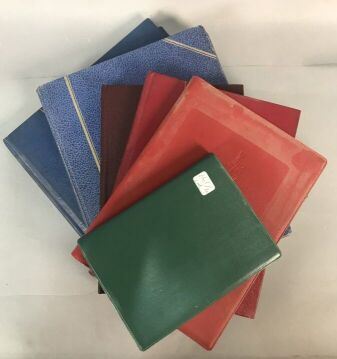 **/*/o	6 albums	France classique, semi-moderne et moderne dont Préo surch. Postes Paris 1920 et 1922 + monde dont Chine + thématique.200246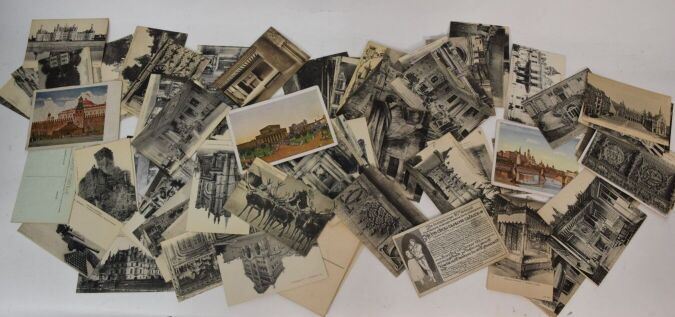 Lot d'environ 120 cartes postales anciennesBlois, Montereau, Saint Denis, Vezelay, Monaco, Fontainebleau, Chaumont, Chambord, Azay le Rideau, Amboise, ...20251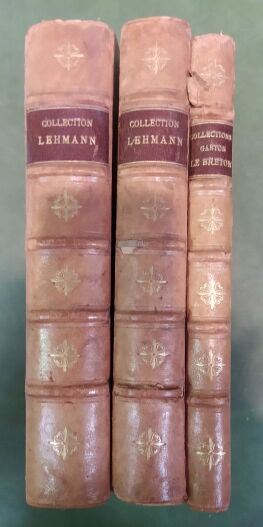 Lot de catalogues de ventes reliés :- Collections de feu M. Gaston Le Breton (Première partie), 1921- Collection Lehmann, Tableau anciens, Pastels, Dessins (Deuxième et Troisième partie), 192510252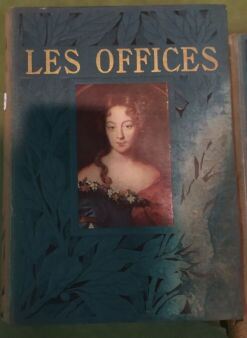 Lot de livres sur les musée des Offices (deux tomes), de la National Gallery (deux tomes), du Prado (deux tomes). édition Pierre Lafitte.On y joint Les Merveilles de l'Art, Louis Hourticq, Hachette, 1931.10253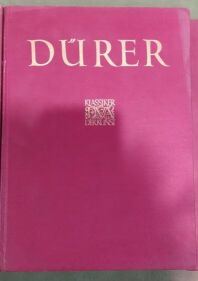 Lot de livre d'Histoire de l'art comprenant les monographie de Dürer, Rubens, Michel-Ange, Memling, Correggio, Watteau, Donatello, édition en français et en allemand.On joint trois romans et livre de chansons avec partitions.30254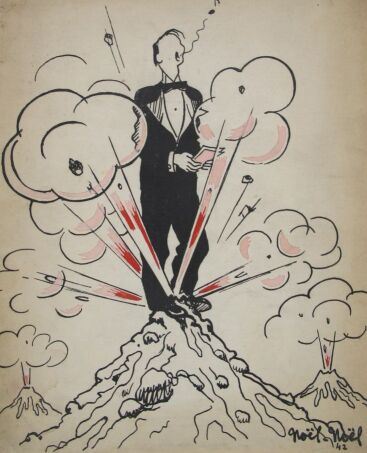 Programme du 4ème Grand Gala du Syndicat des chansonniersAu théatre Mogador, le mardi 6 mars 1945Illustration en couverture du projet d'affiche par Noel Noel refusé par la censure allemande en 1942Il comprend des caricatures par Henri Bradlay, Noel-Noel, Jacques Cathy, Jean Lec, Adrien Pech, Michel Herbert, Georges Bastia, Jacques Grelo,10256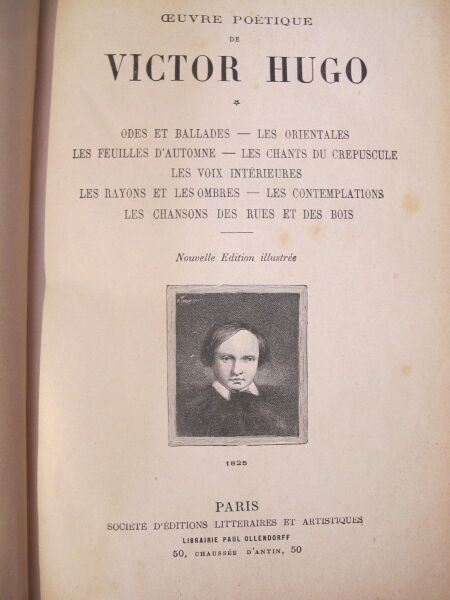 HUGO Victor, Oeuvre complèteNouvelle édition ilustrée 19 volumes30257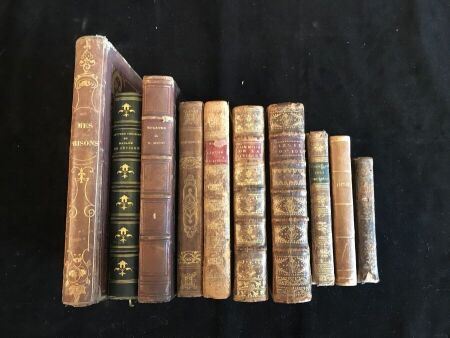 Lot de livres de littérature française, dont : - GRAFIGNY, de (Madame). Lettres d'une péruvienne. Genève, 1777.- FÉNELON. Morceaux choisis de Fénelon ou Recueil de ce qu'il y a de meilleur sous le rapport du style et de la morale; Ouvrage propre à former le coeur et le goût de la jeunesse. Paris, Belin-le-Prieur, 1840.-KERVILLARS, de (J. M.). Les élégies d'Ovide pendant son exil, avec des notes critiques et historiques. Paris, Charles-Maurice d'Houry, 1726.- FLÉCHIER (Esprit). Histoire de Théodose Le Grand, pour Monseigneur le Dauphin, nouvelle édition. Paris, Aug. Delalain, 1824.- HUGO (Victor). Théâtre de Victor Hugo, de l'Académie Française. Hernani. Marion Delorme. Le Roi s'amuse. Paris, Charpentier, 1844.- SÉVIGNÉ, de (Madame). Lettres choisies de Madame de Sévigné accompagnées de notes explicatives sur les faits et les personnages du temps précédées d'observations littéraires par M. Sainte-Beuve et du portrait de Mme de Sévigné par Mme de Lafayette sous le nom d'un inconnu. Paris, Garnier Frères, 1878.30258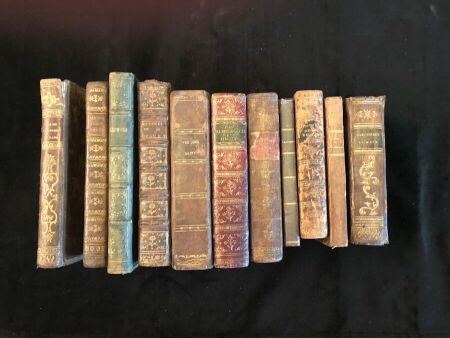 Lot de livres sur la religion chrétienne, dont:- BAUDRAND (L'abbé). L'âme contemplant les grandeurs de Dieu, suivie de L'âme se préparant à l'éternité. Paris, Gauthier Frères et Cie, 1834.- LHOMOND (Charles François). Histoire abrégée de la religion avant la venue de Jésus-Christ. Tome Premier. Paris, Société Catholique des Bons Livres, 1825.- NACATENE (Guillaume). Le Palmier Céleste, ou Heures de l'Église, Enrichies d'Exercices chrétiens, Offices, Litanies, Prières & Méditations. Cologne, Jean-Guillaume Krakamp & les Héritiers de Christian Simonis, 1750.- LEMERCIER (Adrien). Séphora ou Rome et Jérusalem : Épisode de l'histoire des Juifs. Tours, Ad Mame & Cie.30259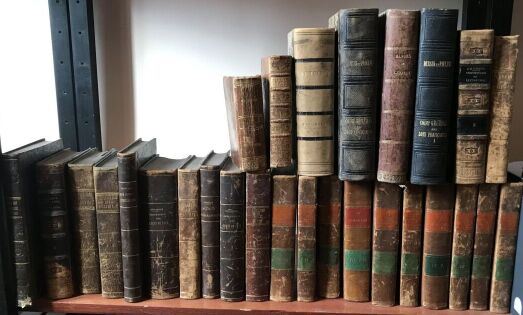 Lot de livres sur le droit français, dont : -AUGIER (Victor). Encyclopédie des juges de paix, ou Traités, par ordre alphabétique, sur toutes les matières qui entrent dans leurs attributions. Paris, Bureau du journal Le Juge de Paix, 1833. 10 volumes. - CASSASOLES (Ferdinand). Le guide pratique du juge d'instruction. Auch, J. Foix, 1854.- CURASSON (M.). Traité de la compétence des juges de paix. Dijon, Victor Lagier, 1839. 2 volumes.- BIOCHE (M.). Traité des actions possessoires. Paris, Auguste Durand, 1865.- JAY (M. J.-L.). Formulaire et manuel de la procédure des justices de paix en matière civile de simple police et d'instruction criminelle. Paris, Chez l'auteur, 1854.- Les cinquante-six codes des Français. Limoges, Barbou Frères, 1852.- TEULET (A.-F.). Les codes de l'Empire Français. Paris, Videcoq Fils Ainé, 1855.30260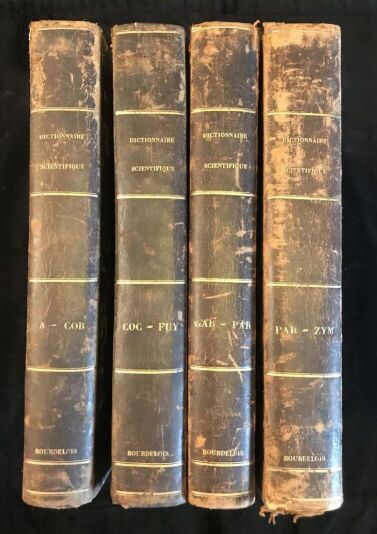 DUPINEY DE VOREPIERRE (Jean-François-Marie Bertet)Dictionnaire Français Illustré et Encyclopédie Universelle.Paris, Michel Lévy Frères, 1867. 4 Vol.On joint un livre:BUFFON (Comte de)Histoire Naturelle, Générale et Particulière. Tome Douzième.Paris, Imprimerie Royale, 177030261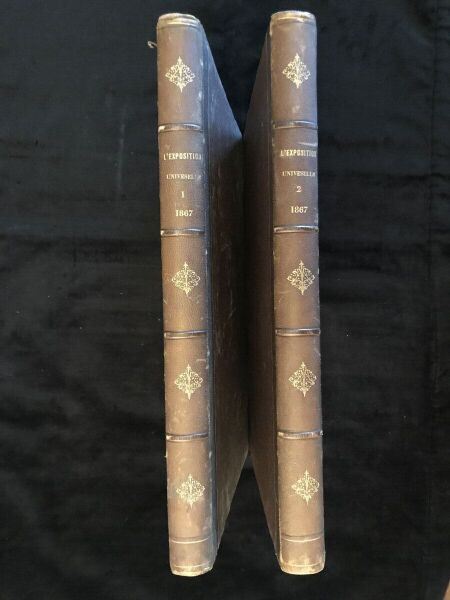 DUCUING (M. F.), rédacteur en chefL'Exposition Universelle de 1887 Illustrée : publication internationale autorisée par la Commission impériale.Paris, Dentu, 1867. 2 Vol.20262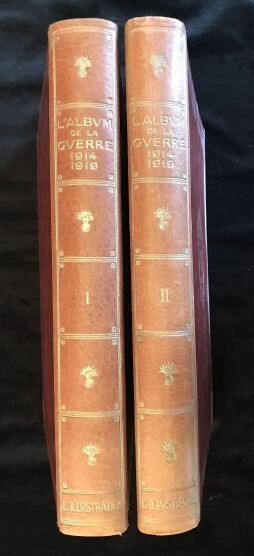 L'Album de la Guerre 1914-1919.Histoire photographique et documentaire reconstituée chronologiquement à l'aide de clichés et de dessins publiés par "L'Illustration" de 1914 à 1921.Paris, L'Illustration, 1922. 2 Vol.50263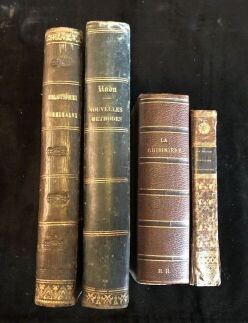 Lot de livres comprenant:- FURCY DE BREMOY (H.). La France illustrée par les vertus de son peuple, ou beaux exemples d'humanité, de générosité, de grandeur d'âme, de désintéressement, de dévouement à la patrie; vertus publiques et privées qui ont immortalisé la Nation Française. Paris, Librairie Enfantine et Juvénile de Pre. Maumus, 1835.- La cuisinière de la campagne et de la ville ou Nouvelle cuisine économique. Paris, Librairie Audot, 1901.- RADU (Jules). Nouvelles méthodes : lecture, écriture, calcul, grammaire, cosmographie, géographie, histoire universelle. Hyères, chez l'auteur, 1876.- RADU (Jules). Instruction élémentaire : lecture, écriture, calcul, grammaire, géographie, histoire générale. Paris, chez l'auteur, 1860Regroupé265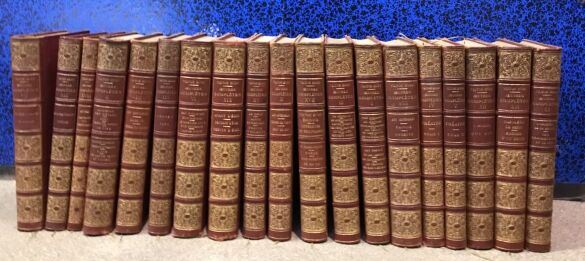 Victor Hugo, oeuvres complètes19 volumes10266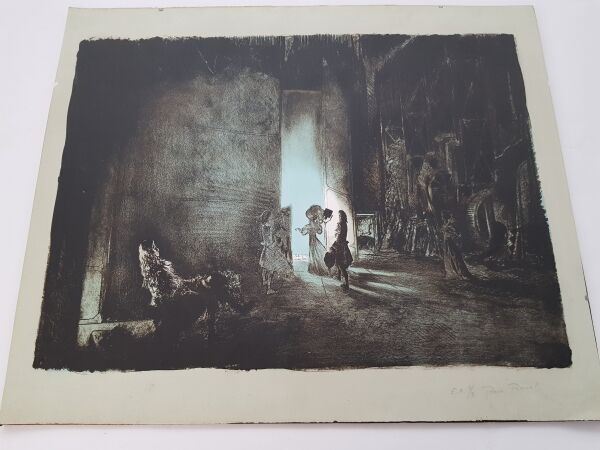 ROUSSEL Pierre (1927-1996) "Scène du Misanthrope de Molière à la Comédie Française", 1963. Lithographie, "Epreuve d'Artiste", numérotée "3/3". Au dos, une feuille dactylographiée situant, datant la scène et précisant "A gauche, Alain Feydeau dans un fauteuil. Yvonne Godeau (sic) entre en scène dans le rôle de Célimène. Jacques Charon à gauche d'Yvonne Godeau ; A droite Jean-Louis Jemma.Dessin fait par Pierre Roussel, époux de Madame Yvonne Godeau".Il s'agit de Mme Yvonne Gaudeau (1921-1991), première femme de la Comédie Française.10267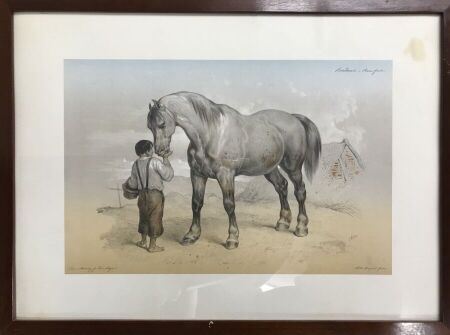 Deux lithographies d'après V. Adam:- Cheval de laboure et son écuyer. Haut; : 41 ; Larg. : 56 cm (la feuille)- Cheval en liberté. Haut. : 43 ; Larg. : 60 cm (la feuille)Fortes piqûres à l'une d'elle20268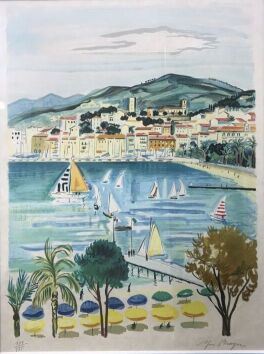 Lot de sous verre:- "La jeune chevrière"- "Le petit blessé"- Deux scènes galantes- BRAYER: rivage avec phare (lithographie, signée, 204/242)- BRAYER: port d'Antibes (lithographie, signée, 119/175)- Feu d'artifice à Cannes (huile sur toile, 147/1080)80269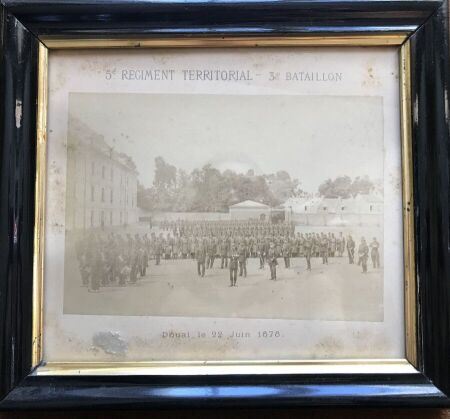 Lot de trois sous verre représentant le 5ème régiment territorial ainsi qu'un portrait de sous-officier sous verre1878Regroupé270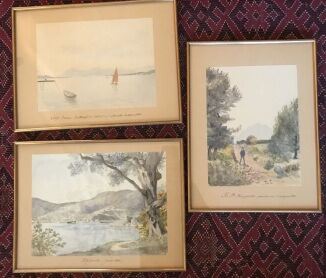 Ecole française du XIXèmePaysages de Méditerranée (Golfe Juan, Villefranche-sur-Mer, Ile Sainte-Marguerite)AquarellesSituées et datées 1884Haut. : 28,5 ; Larg. : 21,5 cmInvendu271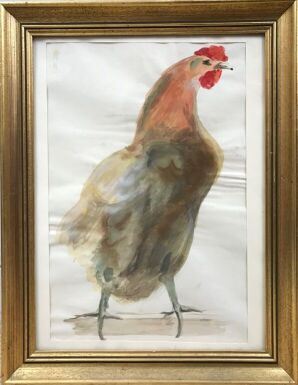 BIGOT Raymond (1872-1953)CoqAquarelle sur papierSignée en bas à droiteHaut. : 37 ; Larg. : 24 cmOn y joint une aquarelle représentant un coq signée Lerch, datée 19.1.1989 et dédicadée à Cécilia50272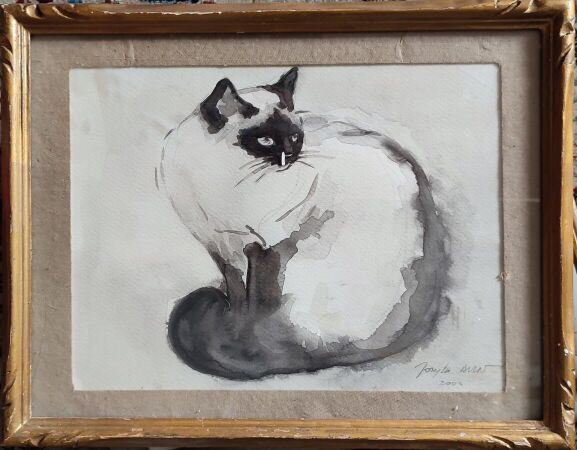 Lot de 7 dessins sur le thème des chats50273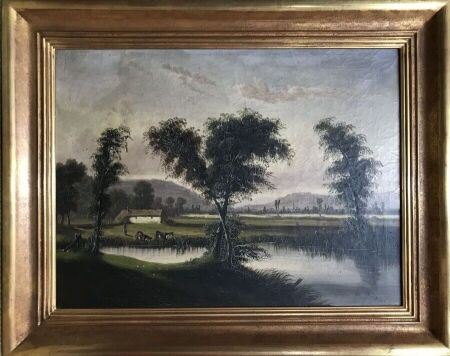 Ecole française du XIXèmePaysage animé à la mareHuile sur toileSignée en bas à gauche Blein Haut. : 65 ; Larg.  : 48,5 cm120274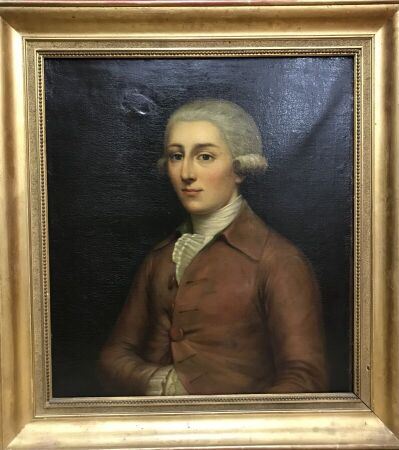 École française fin XVIIIèmePortrait de jeune homme en redingote marronHuile sur toileHaut. : 62 ; Larg. : 54 cm(réentoilé)450275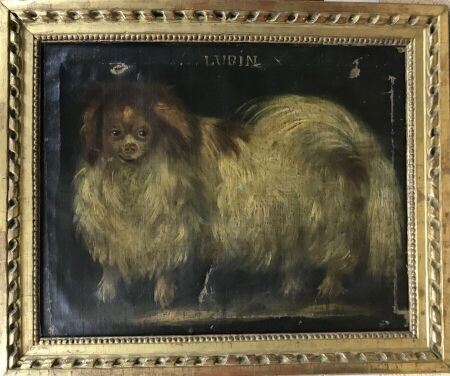 Ecole française fin du XIXèmePortrait de chien "Lubin"Huile sur toileHaut. : 40 ; Larg. : 51 cm (à vue)(éclats, accidents, enfoncement, toile détendue)280276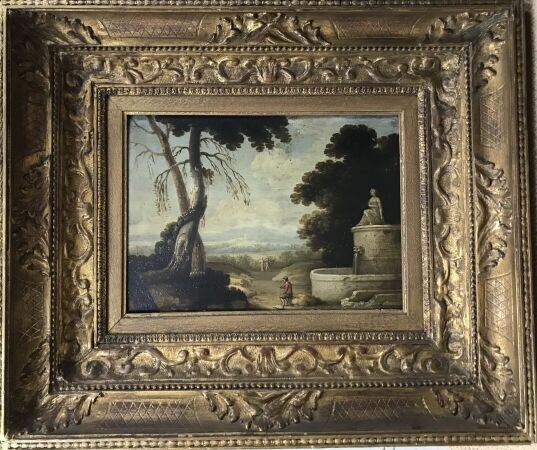 Ecole italienne de la fin du XVIIIèmePaysage animé à la fontaineHuile sur panneauHaut. : 40,5 ; Larg. : 30,5 cmInvendu277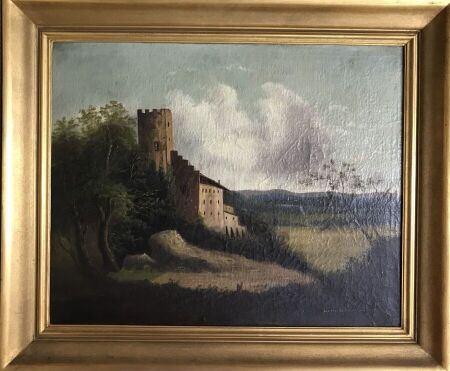 École française fin XIXèmePaysage au donjon (paysage alsacien?)Huile sur toileHaut. : 67,5 ; Larg. : 55 cmInvendu278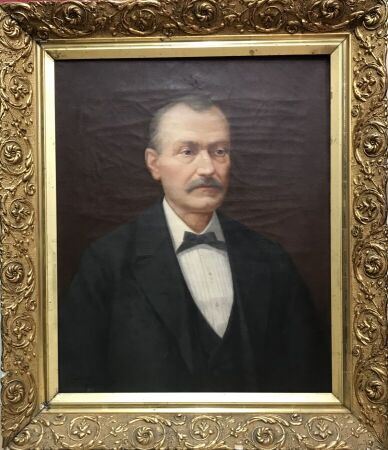 HACQUARD Timothée (1862-1918)Paire de portraits en pendantHuile sur toileSignéesDatées 1905Haut. : 65 ; Larg. : 54 cm100279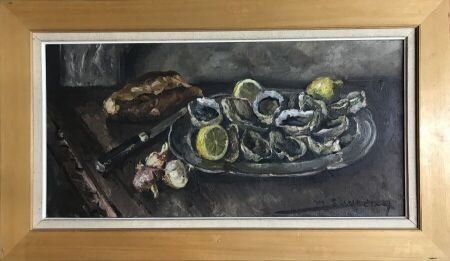 SAVREUX Maurice (1884-1971)Nature morte aux huîtresHuile sur toileSignée en bas à droiteHaut. : 38 ; Larg. : 79 cm150280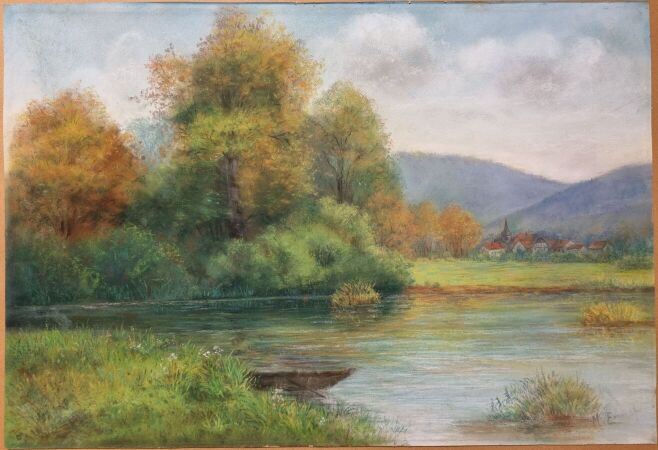 École modernePaysage à l'étang en automnePastelSignée en bas à droiteHaut. : 36 ; Larg. : 53 cmInvendu281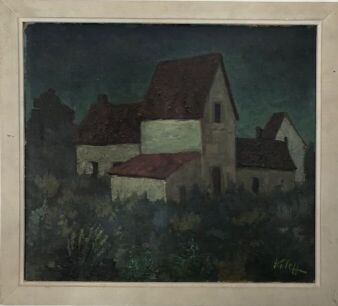 Ecole modernePaysage de ferme au toit rougeHuile sur cartonSignée en bas à droite KeleffHaut. : 34 ; Larg. : 38 cmInvendu282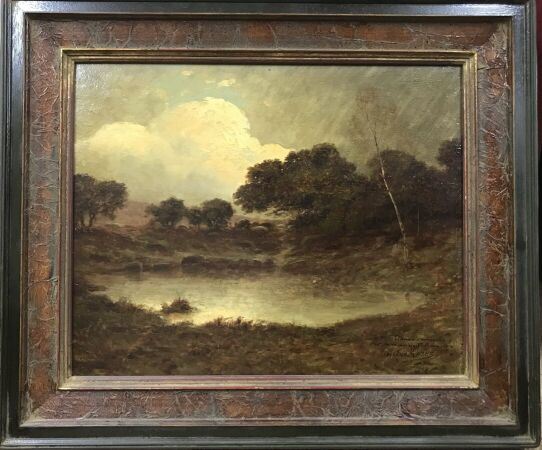 École française du XXème siècle"L'Orage"Huile sur panneauDédicacé: "A monsieur E. Etienne. Son dévoué et reconnaissant Cristan Lacroix; Buenos Aires 1913."Au dos: Cristan Lacroix, membre de la société des artistes français. Exposition universelle de Paris, Anvers, Barcelone, Moscou. Panneau de la maison La Artistica, Buenos Aires" Étiquette n°038-048Haut. : 35 ; Larg. : 44 cm (à vue)130283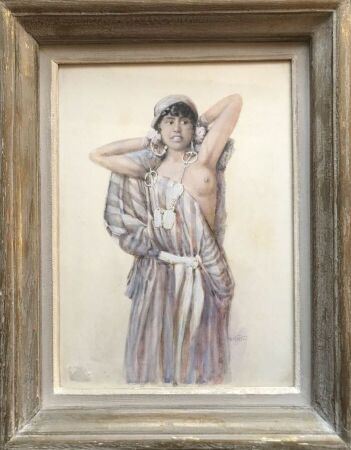 SEITZ Anton (1829-1900)Mauresque dévêtueGouacheSignée en bas à droite A. SeitzHaut. : 32 ; Larg. : 24 cmInvendu284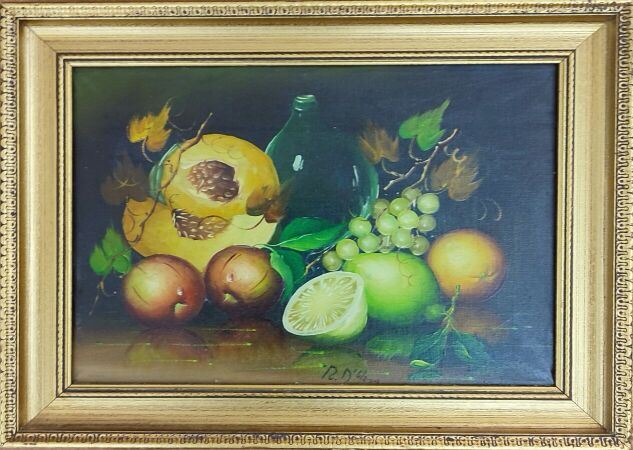 Lot de pièces encadrées représentant des natures mortes On joint une scène de genre et une affiche "Les vendanges de Montmartre"30285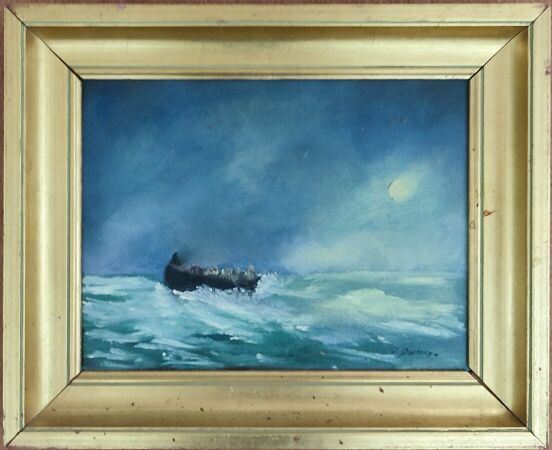 Lot de pièces encadrées représentant des marinesOn joint une vue citadine10286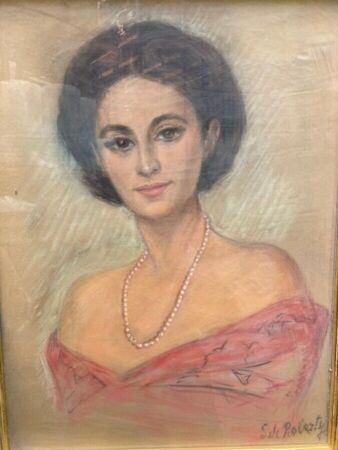 ROBERTY DE LA CERDA Sophie de (XXème)Portrait de dame au collier de perlepastel sur papier signé en bas à droite Haut. : 54 ; Larg. :  40 cm (à vue)Invendu287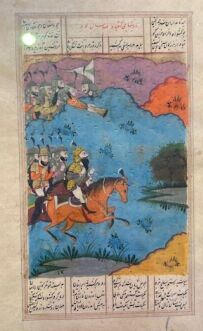 Miniature indienneHaut. : 33 ; Larg. :  21 cm (à vue)30288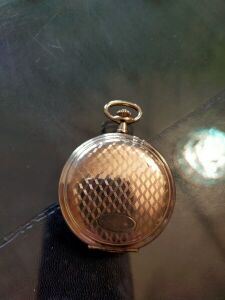 Montre à gousset en métal20289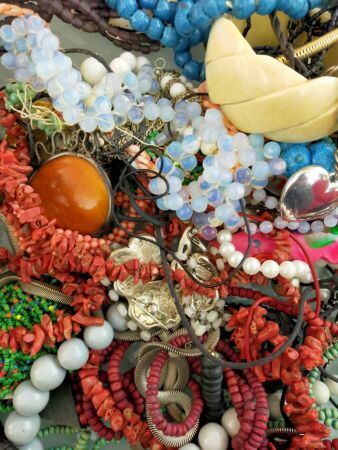 Lot de bijoux fantaisies(1 sachet dans un carton de couleur moutarde et autres boites sur le lit)380290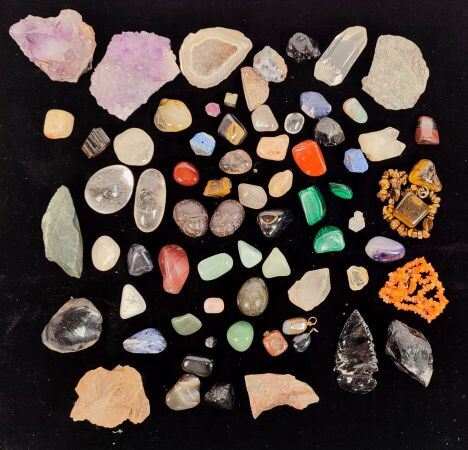 Lot de pierres dures dont améthystes, quartz, oeil de faucon, etc....50291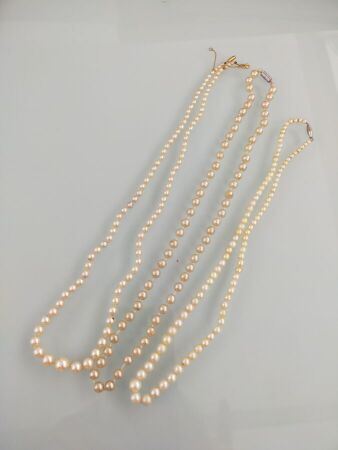 Deux colliers de perles en chute et un collier fantaisie80292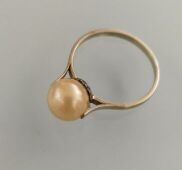 Bague en or gris serti d'une perle fantaisiePoids brut : 2.1 gr20293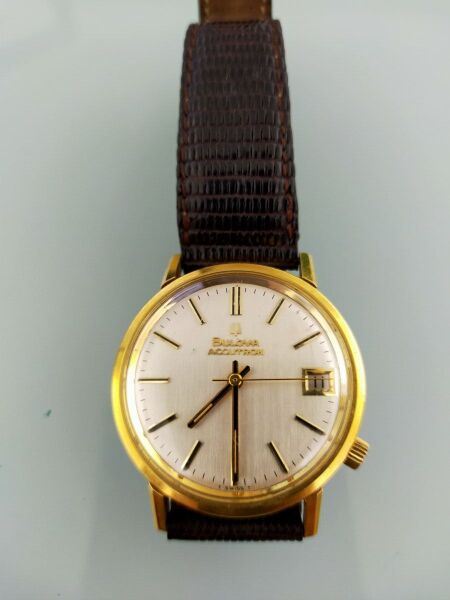 BULOVAMontre d'homme à cadran rond en métal doré, bracelet cuir120294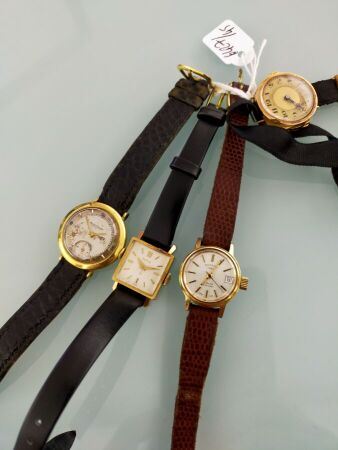 Trois montres de dame en or jaune 18k, bracelets cuir et tissuPoids brut : 51.80 grOn y joint un montre en métal450295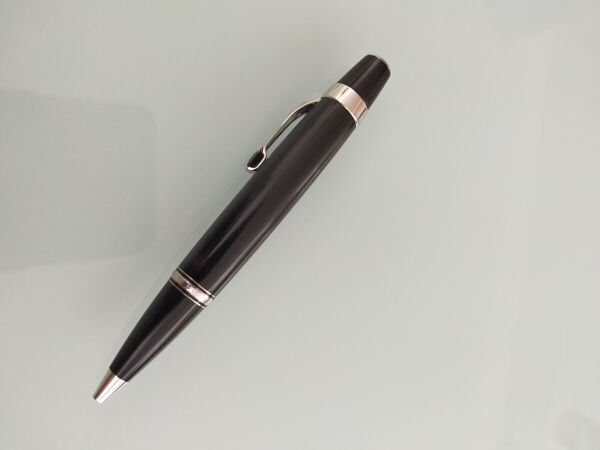 MONTBLANCStylo BIC110296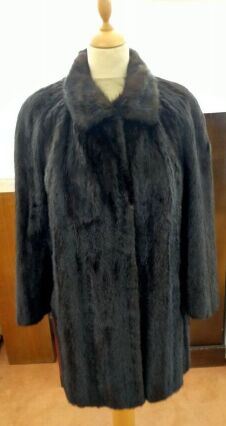 LA CANADIENNEVeste en vison darkT : 38(usures, accidents)20297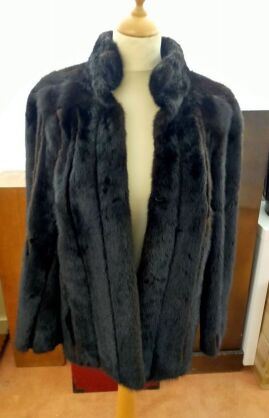 FOURRURES ANGELVeste en vison dark faconnéDeux poches, petit col(usures)T : 36/38Invendu298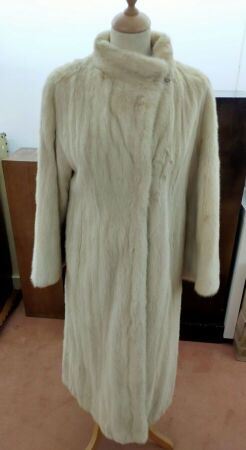 FEIG CREATIONSManteau en vison blancDeux poches, petit colT : 38100299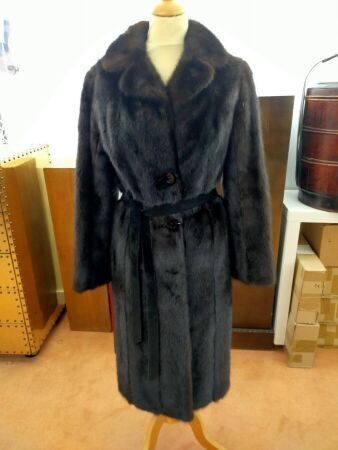 AU PRINTEMPSManteau en vison darkDeux poches, col cranté, ceinture en daim noirT: 38Invendu300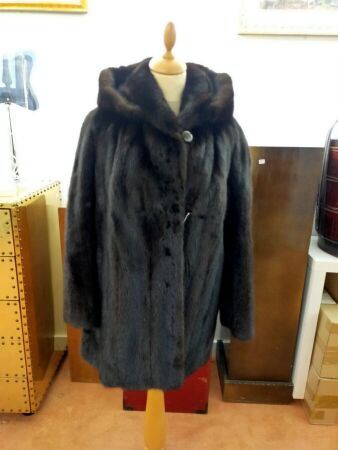 SAGA MINKVeste à capuche en vison dark, deux pochesT : 36/38100301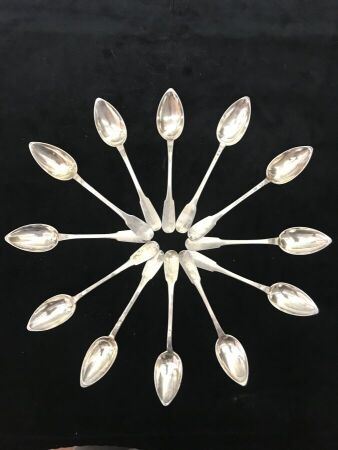 Douze cuillères à thé en argent uniplatXIXe(bosses)Poids: 178g100301,100006103516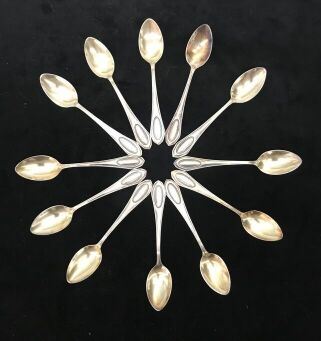 Douze cuillères à moka en métal doré5302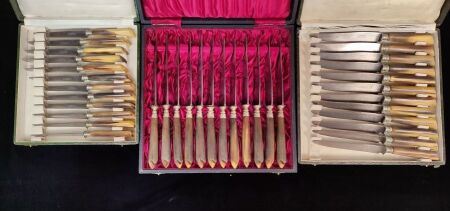 Douze couteaux de table et fromageManche corneEn écrinOn joint douze autres couteaux de table à manche corne40303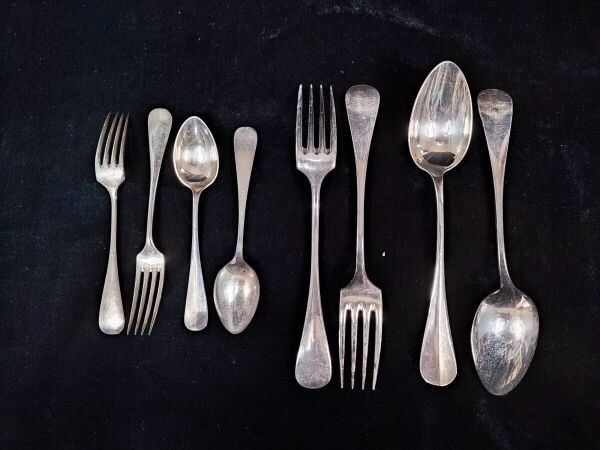 Ménagère en métal argenté, modèle baguette, comprenant:- douze couverts de table- douze cuillères à café- une louche  de la maison Wahler- six couverts et cuillères à café du même modèle- douze fourchettes à entremets du même modèle40304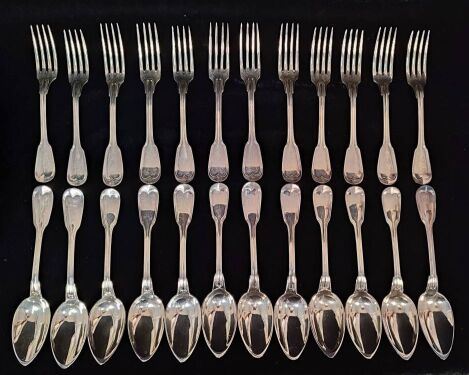 CHRISTOFLEDouze couverts de table métal argenté à filet chiffré DH (dans leur écrin)On joint six couverts de table en métal argenté contour métal (dans leur écrin)(état neuf)180305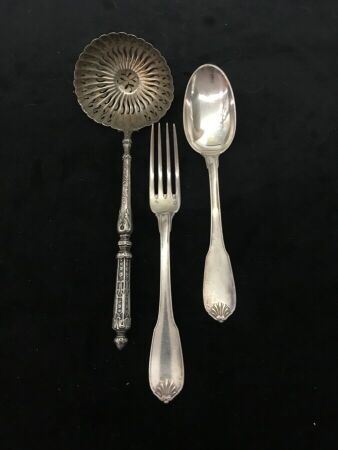 Lot en argent : cuillère à saupoudrer et couverts d'enfants modèle à coquille et contours à filetsPoids : 134 gr70306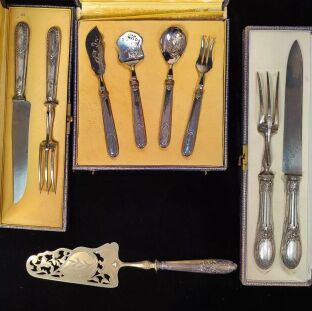 Lot de manches en argent comprenant:- un service à hors d'oeuvre- une cuillère à bouilli- deux services à découper- une pelle à tarte50307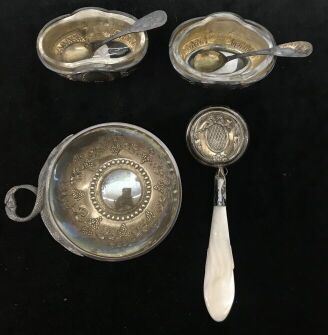 Lot en argent : taste-vin, paire de salerons intérieur verre avec pelles, un hochet avec manche nacre (bosses)Poids brut: 197g50308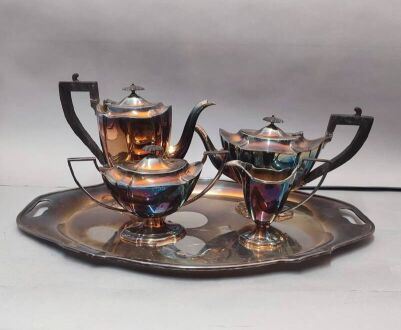 Service à thé anglais en métal argenté comprenant:- deux verseuses (anses en bois noirci)- un sucrier- un pot à lait- un plateau ovale40309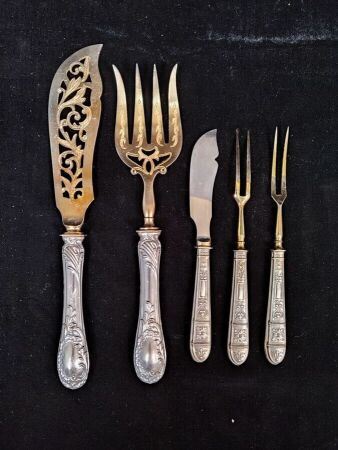 Lot de métal argenté comprenant :- Couverts de service pour le fromage-Couverts de service pour le poisson20310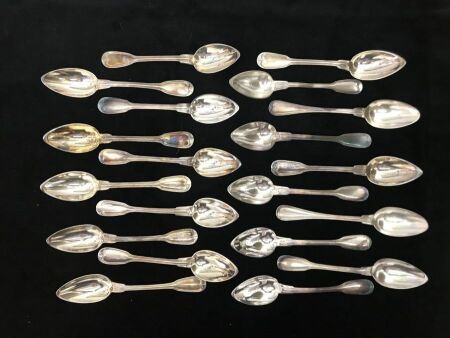 Vingt cuillères à thé en métal argenté modèle filet contour120311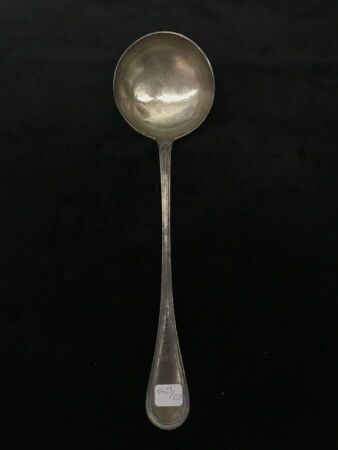 Louche chiffrée filets contours en métal argenté5312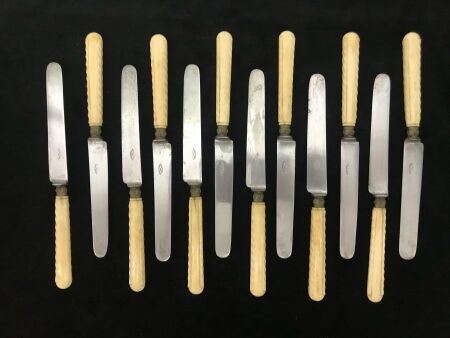 Douze couteaux à fromage, manche ivoirine, lame acier(fentes)10313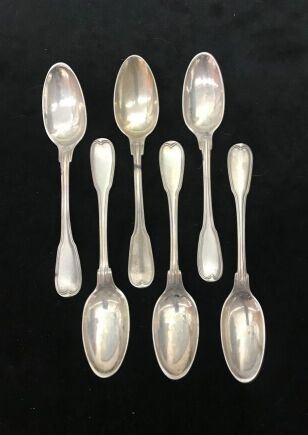 Six cuillères à café en argent, filets contours aux armesXVIIIème et XIXèmePoids : 161 gr175314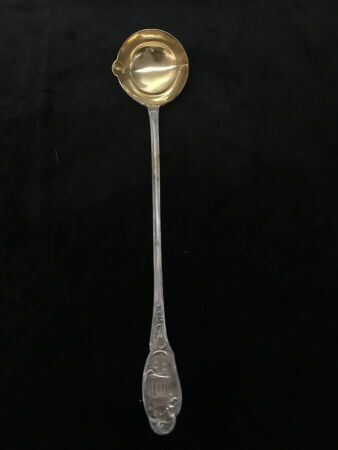 Louche à crème en argent et vermeil à décor rocaillePoids: 88g40315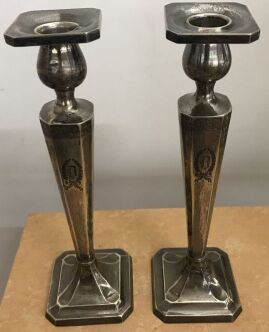 Paire de flambeaux en argent chiffré D dans un écussonTravail américainPoids brut: 603 gr(accidents et restauration à la base)100316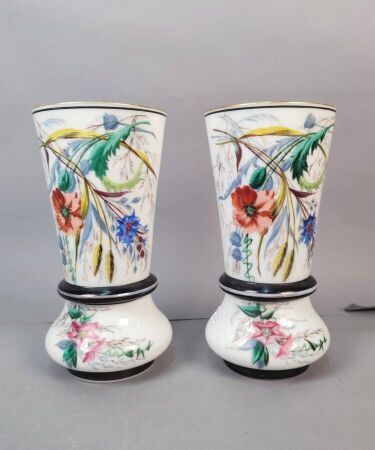 Paire de vases en opaline à décor de fleursHaut.: 25 cm30317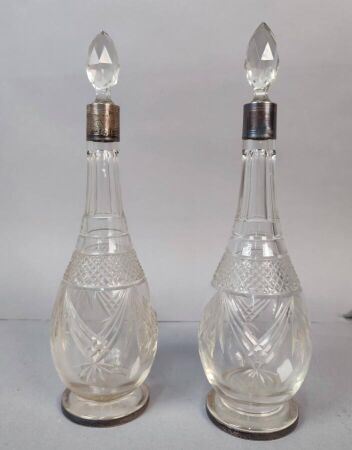 Paire de flacons à liqueur en cristal tailléMonture en argentHaut.: 26,5 cm90318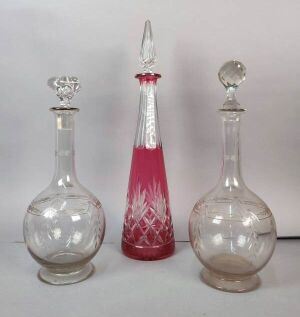 Paire de carafes en cristal tailléOn joint une carafe en cristal doublé rouge(bouchons rapportés)Haut.: 31 et 42 cm20319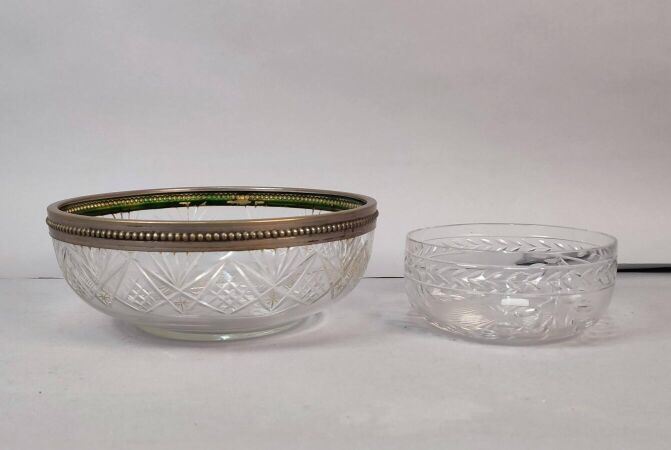 Coupe en cristal avec monture argentOn joint une autre coupe en cristal20320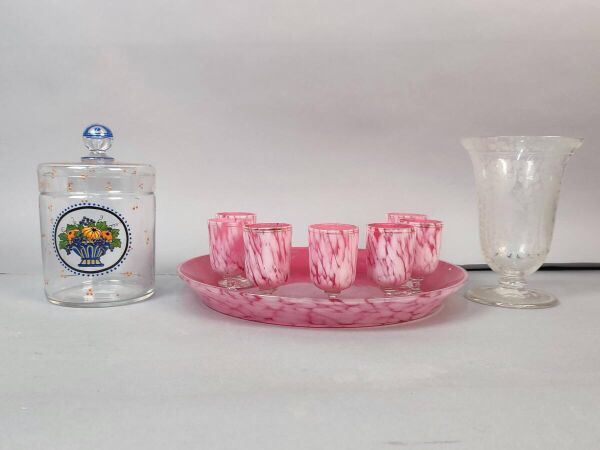 Service à porto en verre doublé rosePlateau rond et sept verresOn joint:- un drageoir en verre émaillé- un vase tulipe en verre10321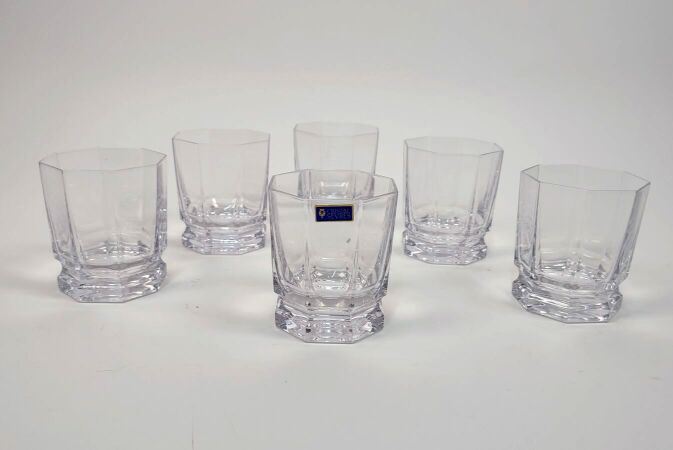 Ensemble de six verres à whisky en cristal de SèvresMarque au reversEn coffretHaut. : 10 ; Larg. : 8,2 cm120321,100006103516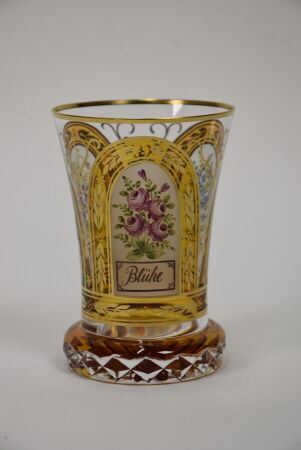 KOTHGASSER Anton (1769-1851) (dans le goût de)Gobelet en cristal, à décor polychrome et or de trois cartouches ovales fleurisDécor peint à la main, dédicacé " Unsere Freundschaft Blüke Ewig", signé "TS" Travail viennois dans le goût BiedermeierHaut. : 12 ; Diam. (pied) : 7 cmInvendu321,200012207031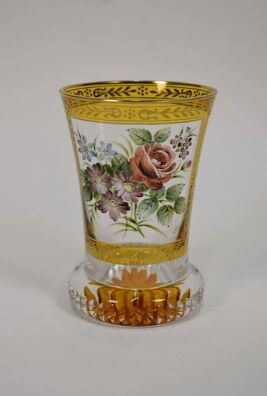 KOTHGASSER Anton (1769-1851) (dans le goût de)Gobelet en cristal, à décor polychrome et or de fleurs dans un cartoucheDécor peint à la main, signé "EO" Travail viennois dans le goût BiedermeierHaut. : 12 ; Diam. (pied) : 7 cmInvendu321,299987792969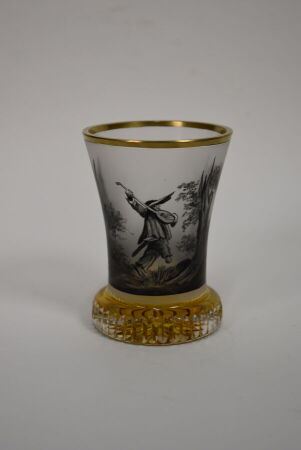 KOTHGASSER Anton (1769-1851) (dans le goût de)Gobelet en cristal, à décor polychrome et or représentant un joueur de luthDécor imprimé et rehaussé, signé "EO" Travail viennois dans le goût BiedermeierHaut. : 12 ; Diam. (pied) : 7 cmInvendu321,399993896484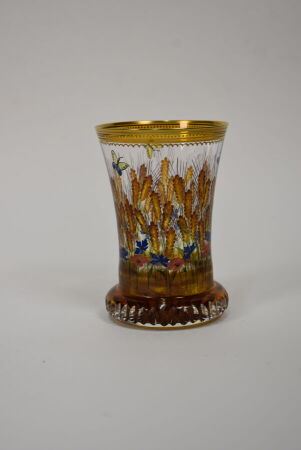 KOTHGASSER Anton (1769-1851) (dans le goût de)Gobelet en cristal, à décor polychrome et or de papillons, de fleurs et d'épis de bléDécor imprimé et rehaussé, signé "CB" Travail viennois dans le goût BiedermeierHaut. : 12 ; Diam. (pied) : 7 cmInvendu322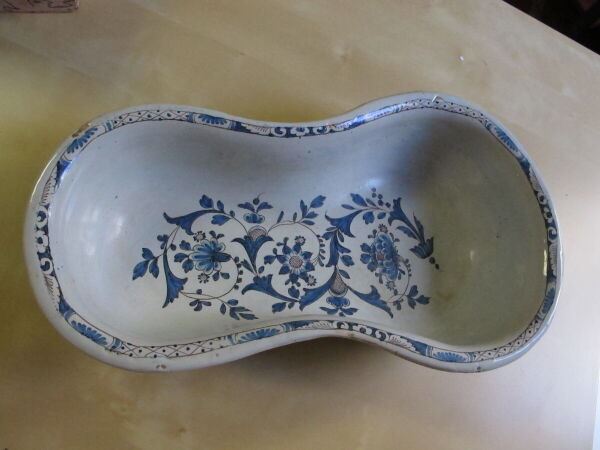 Bassin en faïence de RouenInvendu323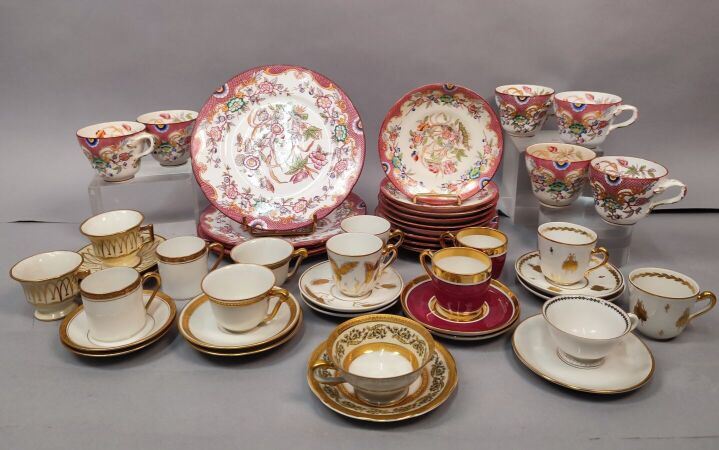 Une partie de service à café en faïence fine de Sarreguemines dans le goût de Minton comprenant:- six tasses- trois assiettes- neuf soucoupesOn joint un lot de tasses et sous tasses dépareillées en porcelaine de Limoges (principalement)115324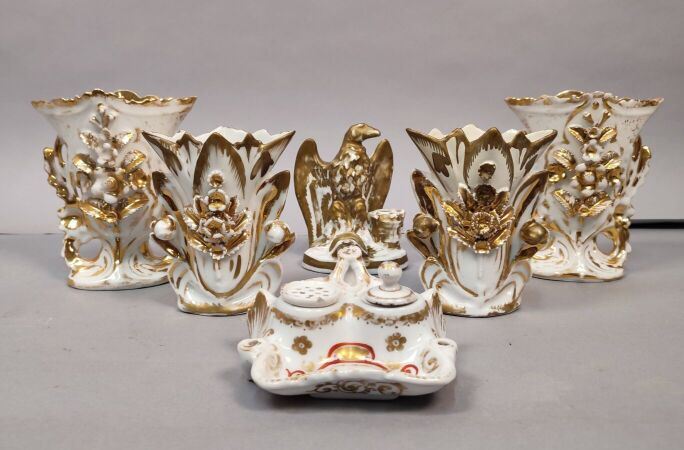 Paire de petits vases à décor de bouquet fleuriHaut.: 15 cm. On joint:- une paire similaire de petits vases (restaurés). Haut.: 15cm- un encrier à motif d'aigle et bicorne de Napoléon. Haut.: 13,5 cm- un encrier à main de style Napoléon III. Haut.: 6 cm10325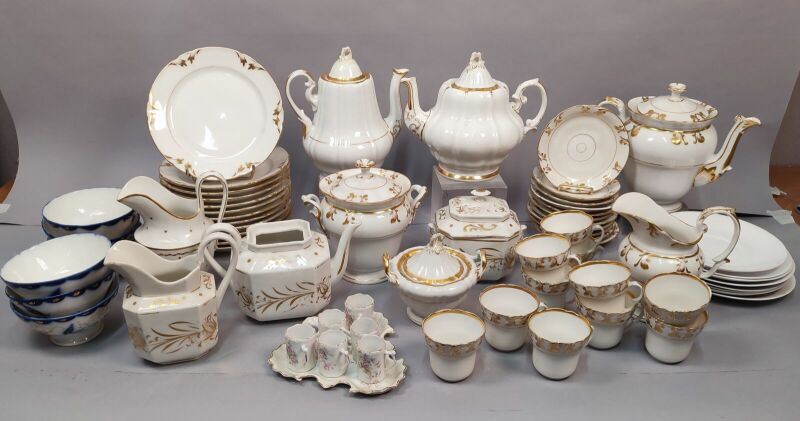 Partie de service en porcelaine blanche à décor or comprenant:- onze tasses- onze soucoupes- douze assiettes à dessert- une verseuse- un pot à lait- un sucrier couvert(restaurations)On y joint un autre service dépareillé150326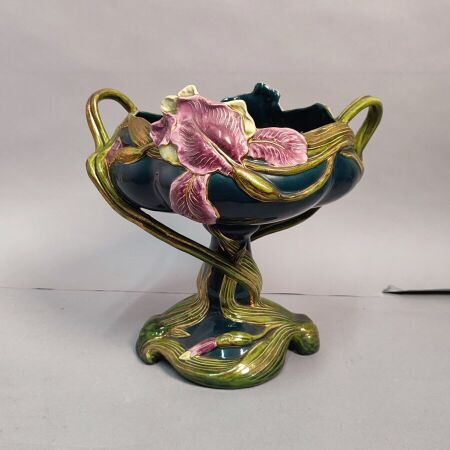 Art nouveauCoupe à décor floral en barbotineTravail autrichien vers 1900Haut. : 29 ; Diam. : 30 cm230327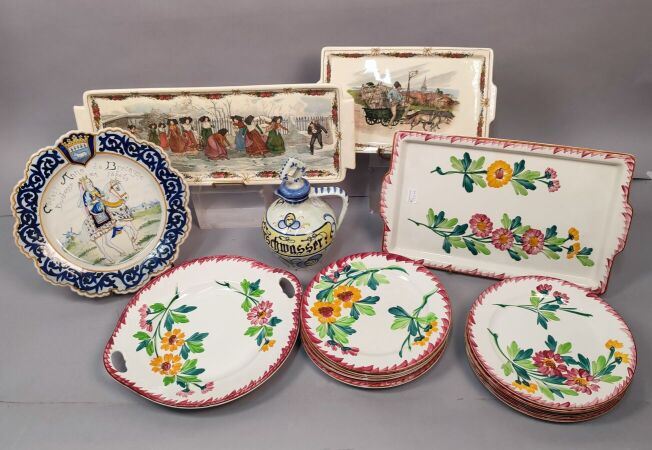 Service à gâteau à décor de Colmar comprenant:- douze assiettes- deux plats à gâteaux en faïence peinte de Sarreguemines- deux plats d'ObernaiOn joint:- un plat en faïence de Quimper "Anne de Bretagne"- un flacon en faïence Schmider30328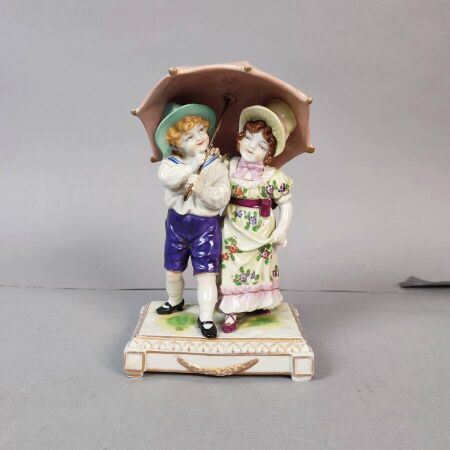 Groupe de couple d'enfants sous un parapluie en porcelaine polychromeFin XIXèmeHaut.: 19 cm50329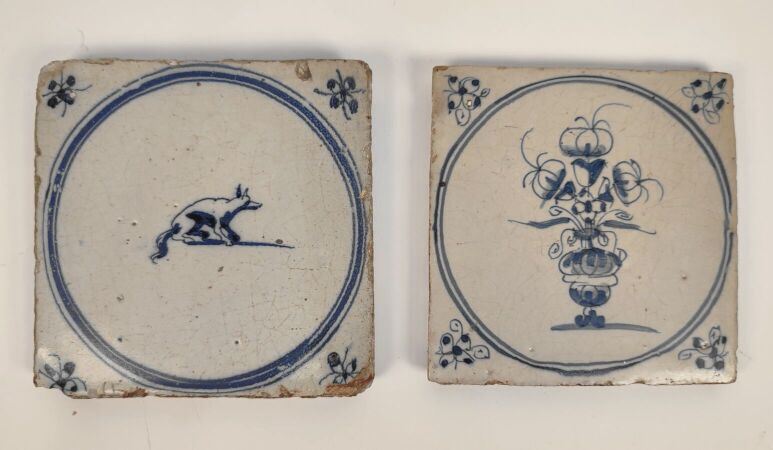 Deux carreaux de DelftLarg. : 13 cm40330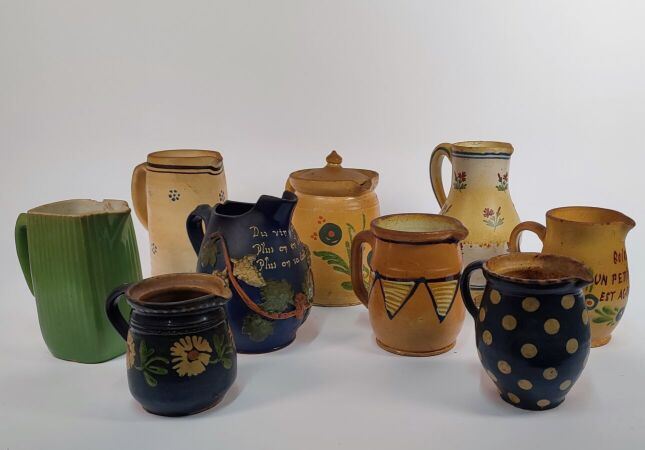 Ensemble de pichets en céramique émaillée30331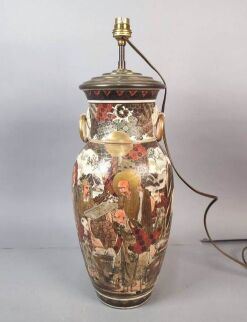 Vase satsuma en céramique à décor de personnagesDeux prises en forme d'anneau de chaque côtéJapon, XXème siècleHaut.: 39 cm20332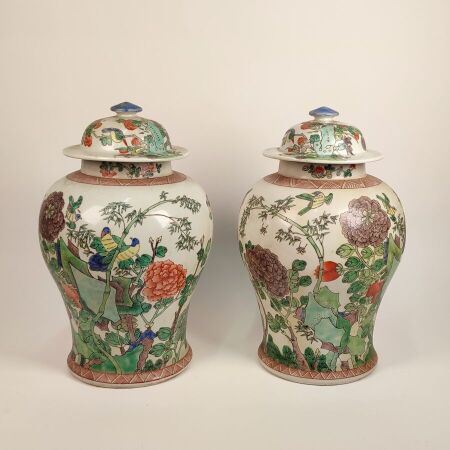 CHINEPaire de potiches balustres couvertes en porcelaine à décor polychrome floralMarque en reversHaut. : 34 cm150333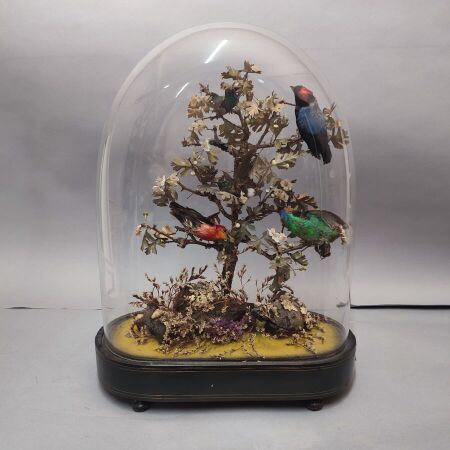 Arbre fleuri et oiseaux sous verre230334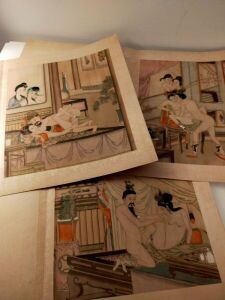 JAPONTrois estampes érotiques et livre dépliant érotique280335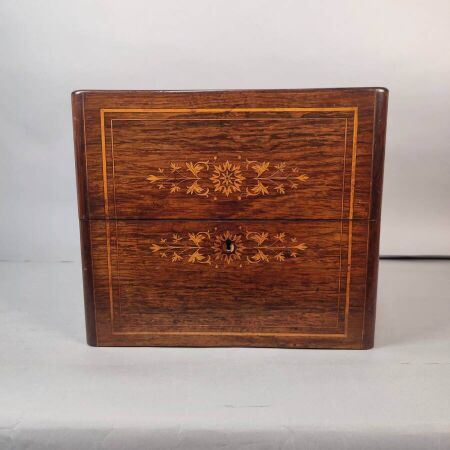 Boîte de cave à liqueur en palissandre marquetée de bois clairHaut. : 26 ; Larg. : 29 ; Prof. : 30,5 cm(manque l'intérieur)90336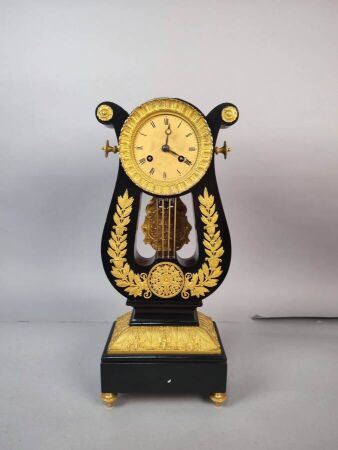 Pendule en forme de lyre en onyx noir et bronze doréÉpoque RestaurationGlobe rapportéHaut.: 40 cm180337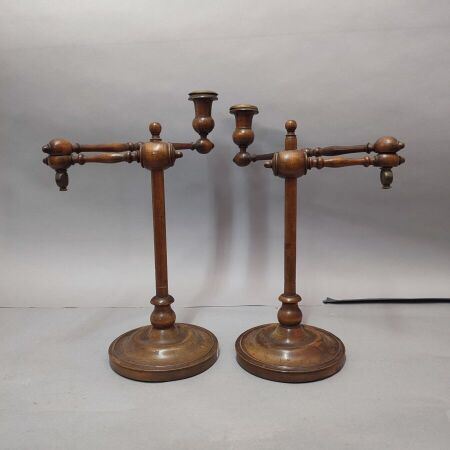 Paire de bougeoirs articulés en bois tournéHaut. : 33cm100338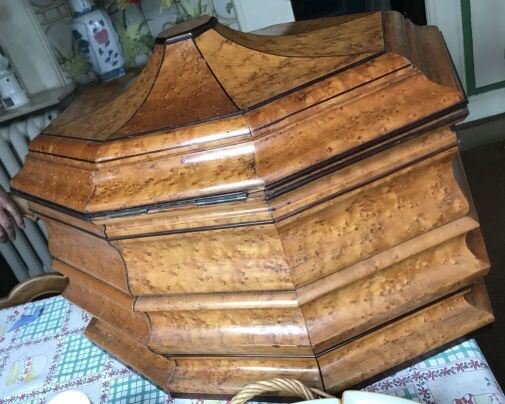 Jardinière octogonale mouluréeLoupe effilée d'acajouIntérieur en placage d'acajouHaut. : 44 ; Larg. : 54 ; Prof. : 39 cm(manque poignées latérales, accidents)VENDU SUR DESIGNATION (Lieu : COLMAR)80339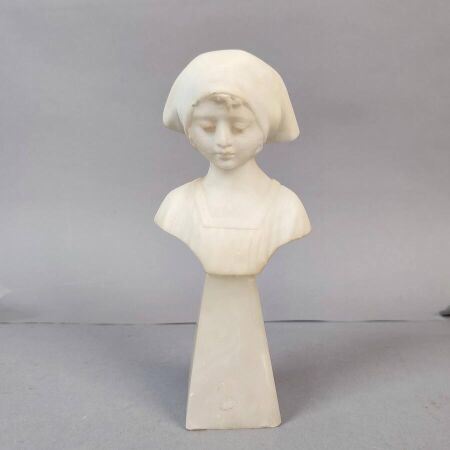 Statuette de jeune fille au fichu en marbre blancSocle en onyxHaut.: 20 cm60340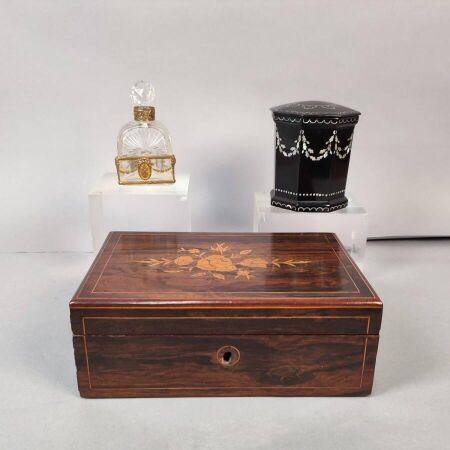 Lot de trois objets comprenant :- Flacon en cristal et monture en métal doré ciselé. (col accidenté)Haut.: 11,5 cm- Coffret en placage de palissandre marqueté de fleurs. Style Napoléon III. (manques placage)Haut. : 8,5 ; Larg. : 22 ; Prof. : 15 cm- Boîte à thé octogonale en carton bouilli. Haut. : 11 ; Larg. : 10 cm (manques au socle)40341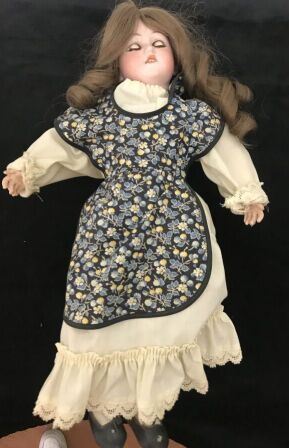 Poupée bouche ouverte, articulations boisHaut. : 43 cm60342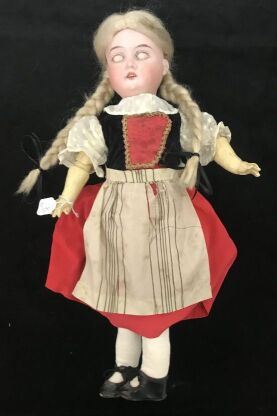 Poupée tête porcelaine alsacienneHaut. : 36 cm60343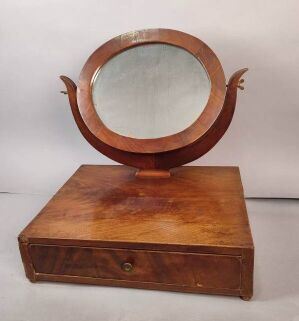 Miroir de table en acajou ouvrant à un tiroirÉpoque RestaurationHaut. : 41 ; Larg. : 29,5 ; Prof. : 37 cm(quelques manques de placage)20344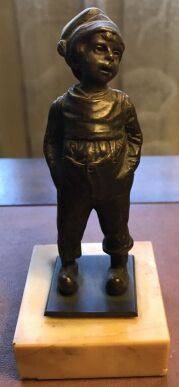 Lot de deux statuettes en bronze ciselé:- un jeune écolier sur socle en marbre beige. Haut. : 11cm- un caniche Haut. : 8 ; Larg. : 10cm70345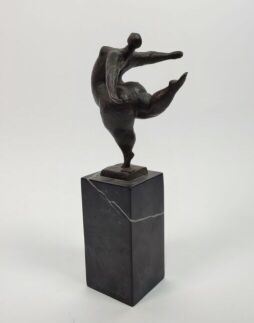 Sujet en bronze "femme dansant" sur un socle en marbreSigné Milo sur la terrasse Haut.: : 29 cm (total)200346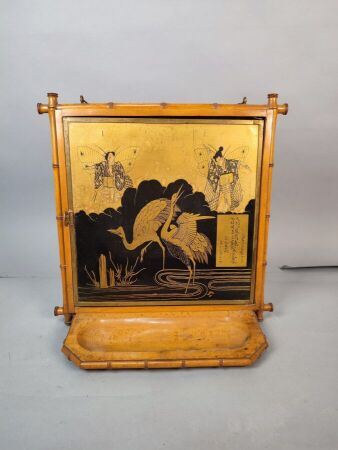 Miroir de table en bois clair et bambouDécor japonais en cartonHaut. : 36,5 ; Larg. : 37 cm70347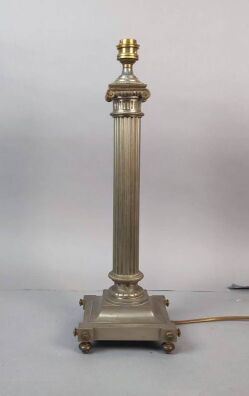 Lampe colonne fuselée et cannelée en cuivre argentéHaut. : 40 cm(usures)20348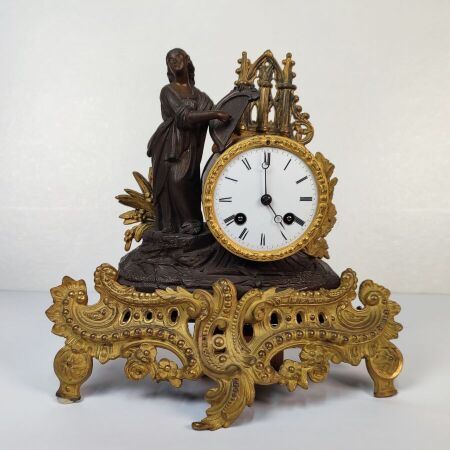 Pendule en réguleÉpoque romantiqueHaut. : 28 ; Larg. : 29 cm100349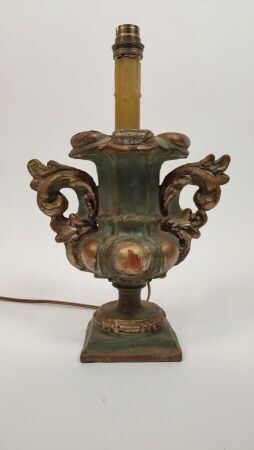 Pied de lampe en bois doré style Louis XVIIIHaut. : 32 cm(manques)40350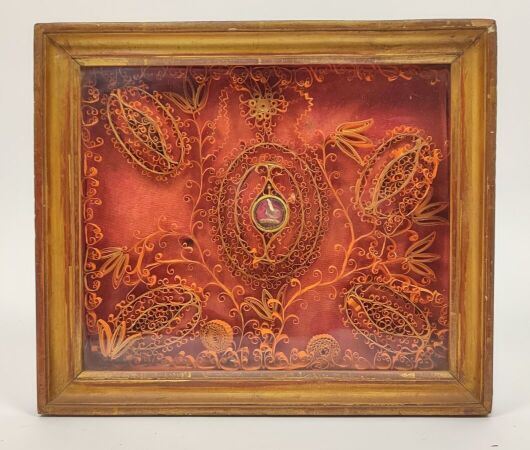 Cadre reliquaire à paperoles(accidents)Haut. : 27 ; Larg. : 31,5 cm40351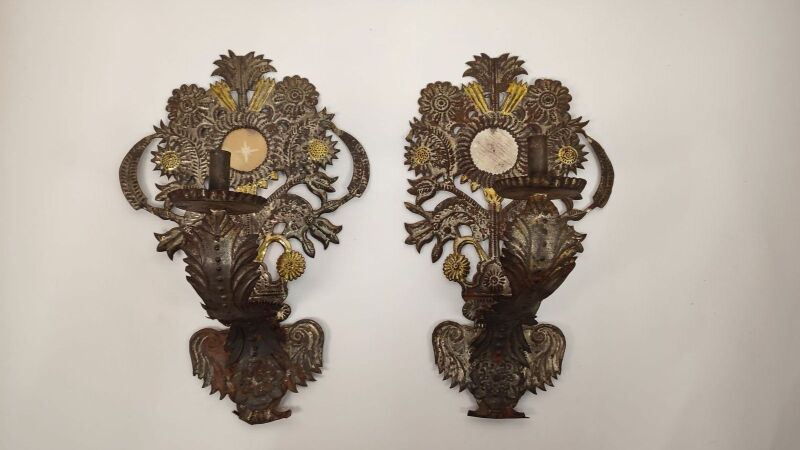 Paire d'appliques en métal repoussé à décor de fleurs80352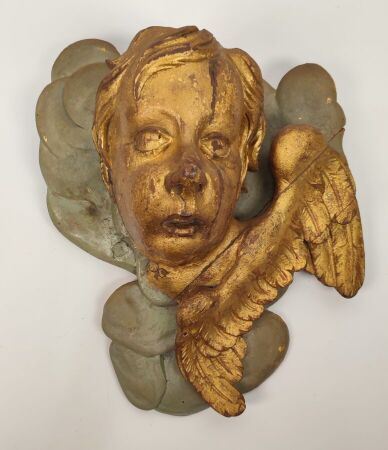 Putto en bois doré et laqué vert (manques)Haut. : 45 ; Larg. : 39 cm60353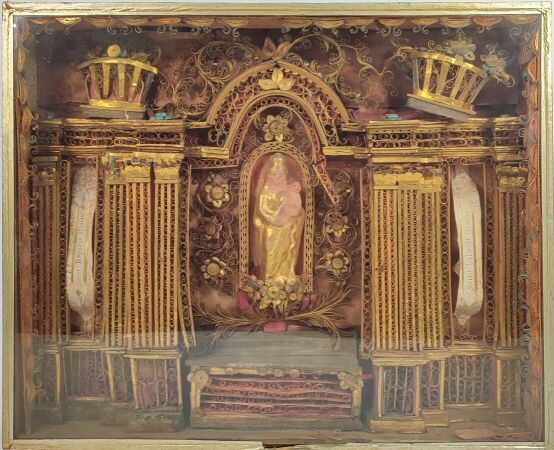 Cadre reliquaire à paperoles figurant une vierge à l'enfant dans une architecture à pilastres(accidents)350354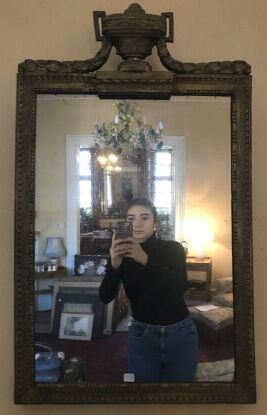 Glace en bois doréMotif d'urne et bandeaux de lauriersFin XIXème - début XXèmeHaut. : 86 ; Larg. : 50 cmVENDU SUR DESIGNATION (Lieu : COLMAR)Invendu355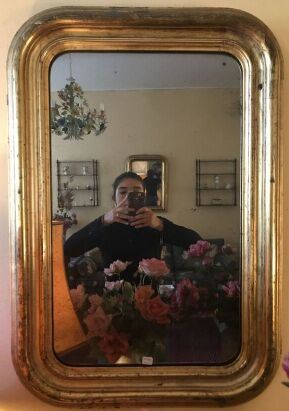 Glace à coins arrondisCadre en stuc doréFin XIXèmeHaut. : 56 ; Larg. : 82 cmVENDU SUR DESIGNATION (Lieu : COLMAR)80356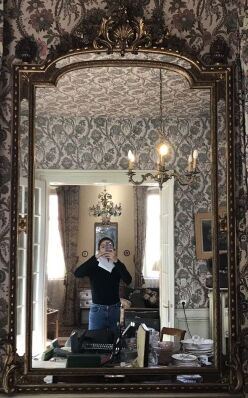 Grande glace à parcloses en chapeau de gendarmeCadre en bois et stuc doré surmontée d'un cartouche fleuri encadré de deux vases MédicisFin XIXèmeHaut. : 184 ; Larg. : 113 cm(très bon état général)VENDU SUR DESIGNATION (Lieu : COLMAR)180357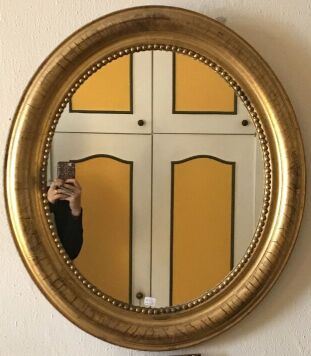 Glace ovaleCadre en stuc doréHaut. : 70 ; Larg. : 62 cmVENDU SUR DESIGNATION (Lieu : COLMAR)90358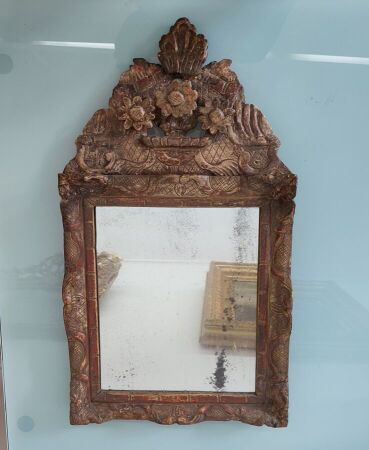 Miroir en bois doré de style Louis XV, à fronton ajouré à décor floralHaut. : 63 ; Larg. : 35 cm120359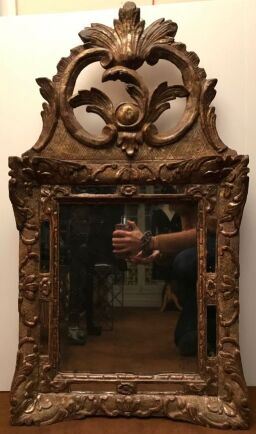 Miroir en bois et pate doré à parecloses, le fronton ajouré à décor feuillageHaut. : 80 ; Larg. : 44 cm250360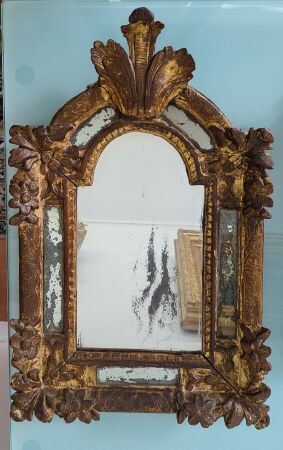 Miroir à parecloses en bois XVIIIeHaut. : 60 ; Larg. : 36 cm260362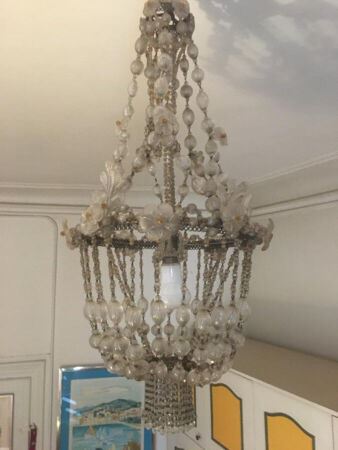 Lustre corbeille à pampilles de verreVENDU SUR DESIGNATION (Lieu : COLMAR)220363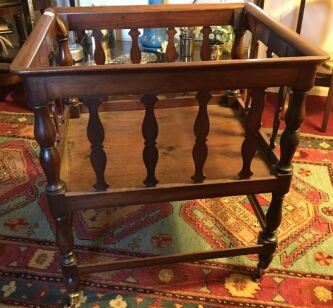 Casier à partitions en acajouStyle Napoléon IIIHaut. : 50 ; Larg. : 36 ; Prof. : 44 cmVENDU SUR DESIGNATION (Lieu : COLMAR)30364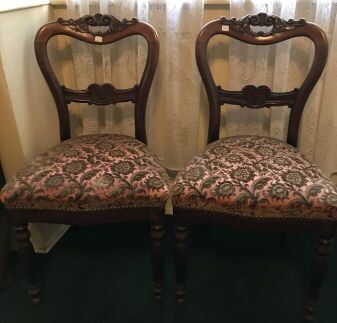 Paire de chaises en acajou sculptéEpoque Louis-PhilippeHaut.: 83 cmOn joint une autre chaise dans un modèle similaireVENDU SUR DESIGNATION (Lieu : COLMAR)60365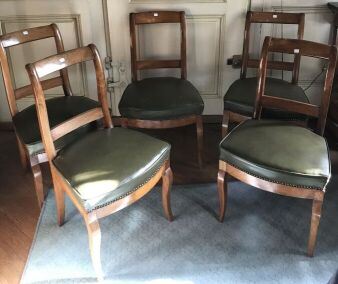 Suite de cinq chaises en noyerDossier renverséBarret transversalBelle garniture de cuir vertXIXème siècleHaut. : 87 ; Larg. : 46 ; Prof. : 48 cmVENDU SUR DESIGNATION (Lieu : COLMAR)Invendu366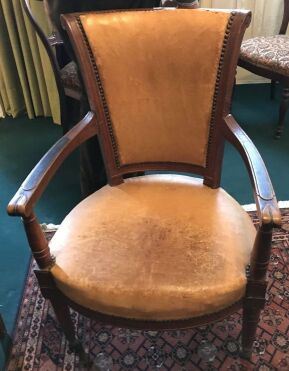 Fauteuil à dossier renverséLaqué façon acajouGarniture cuirÉpoque DirectoireHaut. : 87 ; Larg. : 56 ; Prof. : 48 cmVENDU SUR DESIGNATION (Lieu : COLMAR)Invendu367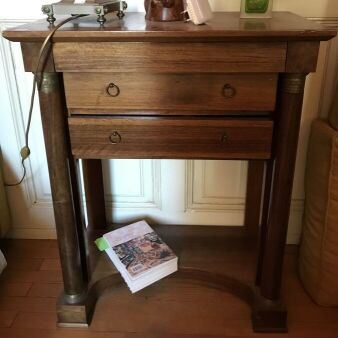 Petite commode en noyerColonne détachée sur plaintesOuvrant à deux tiroirsUn autre tiroir en ceintureStyle EmpireHaut. : 75 ; Larg. : 35 ; Prof. : 60 cm VENDU SUR DESIGNATION (Lieu : COLMAR)130368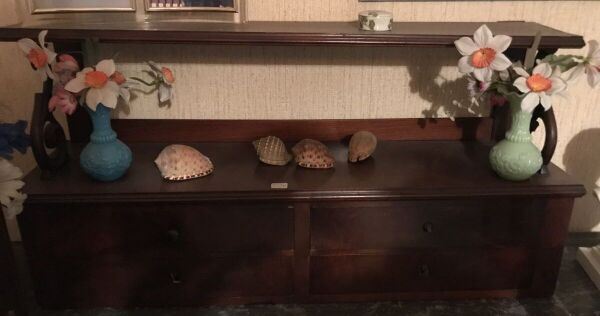 Gradin de bureau en acajouSur une étagère, ouvrant à quatre tiroirsHaut. : 41 ; Larg. : 20 ; Prof. : 75 cmVENDU SUR DESIGNATION (Lieu : COLMAR)Invendu369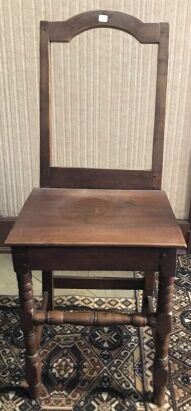 Chaise "Lorraine" en chêne, travail régionalModèle XVIIIèmeHaut. : 90 ; Larg. : 37,5 ; Prof. : 32 cm(une cheville manquante, restaurations)VENDU SUR DESIGNATION (Lieu : COLMAR)Invendu370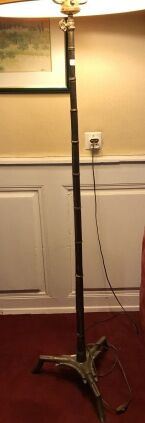 Lampe de parquet tripode en cuivreMotif de bambousHaut.: 138 cmVENDU SUR DESIGNATION (Lieu : COLMAR)40372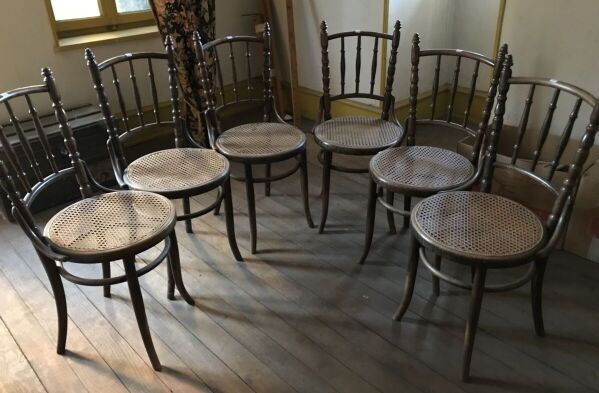 Six chaises cannées à barrettesHaut.: 93 cmVENDU SUR DESIGNATION (Lieu : COLMAR)20373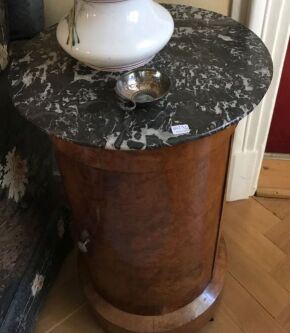 Guéridon tambour en placage de ronce de noyerDessus en marbre gris veinéÉpoque RestaurationHaut.: 71 ; Diam.: 42 cmVENDU SUR DESIGNATION (Lieu : COLMAR)60374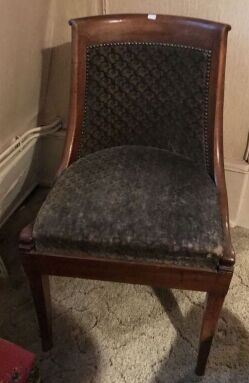 Chaise gondole en noyerAlsace, époque RestaurationHaut. : 81 ; Larg. : 48 cmVENDU SUR DESIGNATION (Lieu : COLMAR)10375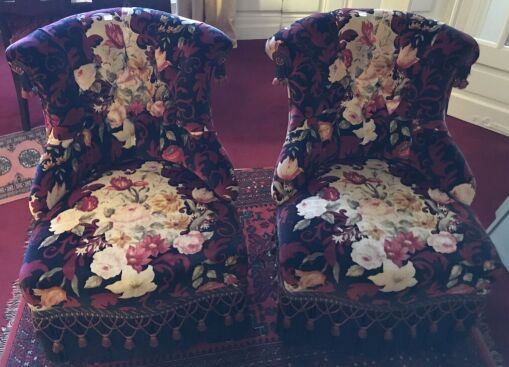 Paire de chauffeuses crapaud capitonnéesGarnies de velours imprimésStyle Napoléon IIIHaut.: 77 cmVENDU SUR DESIGNATION (Lieu : COLMAR)350376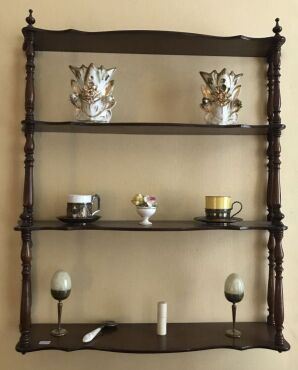 Paire d'étagères murales en acajouStyle Napoléon IIIHaut. : 71 ; Larg. : 56 ; Prof. : 18 cmVENDU SUR DESIGNATION (Lieu : COLMAR)40377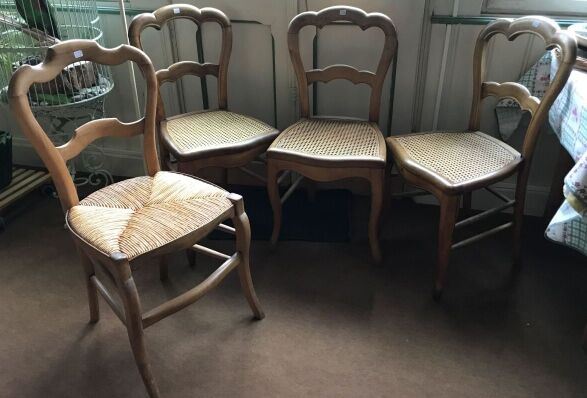 Trois chaises cannelées en bois fruitierOn joint une chaise pailléeHaut.: 86 cmVENDU SUR DESIGNATION (Lieu : COLMAR)10378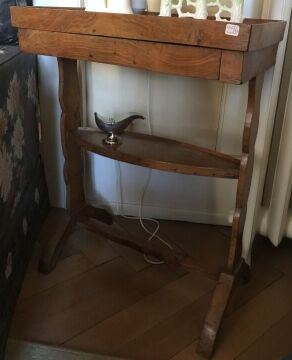 Travailleuse en bois fruitierTablette d'entre-jambesUn tiroir en ceintureTravail régional, début XIXème siècleHaut. : 69 ; Larg. : 52 ; Prof. : 30,5 cmVENDU SUR DESIGNATION (Lieu : COLMAR)80379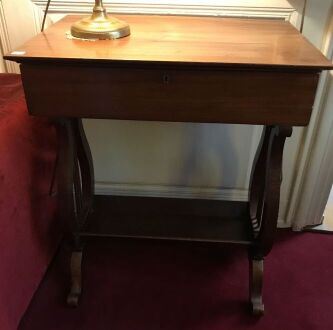 Travailleuse en acajouMontants lyre et tablette d'entre-jambesHaut. : 72 ; Larg. : 38 ; Prof. : 57 cm(fentes et plateau insolé)VENDU SUR DESIGNATION (Lieu : COLMAR)20380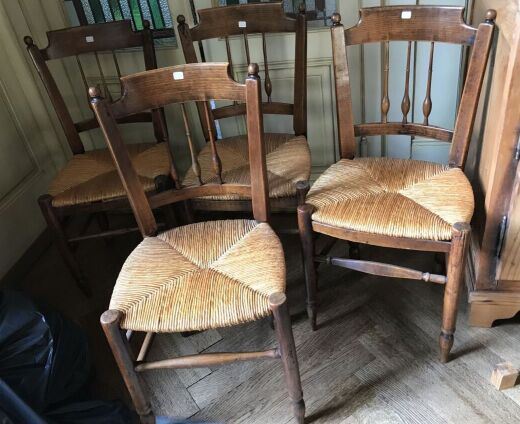 Quatre chaises paillées en bois naturelDossier à trois fines balustresHaut.: 83,5 cmVENDU SUR DESIGNATION (Lieu : COLMAR)10381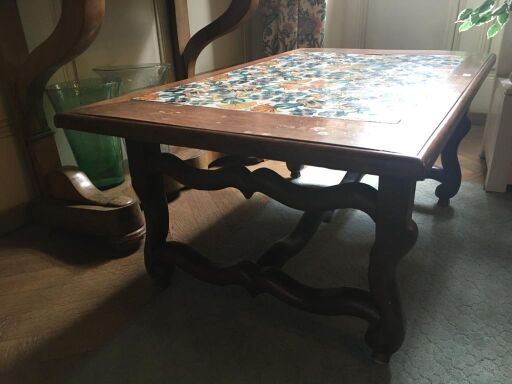 Table basse en bois naturelCarreaux céramiqueStyle Louis XIIIHaut. : 46 ; Larg. : 65 ; Prof. : 106 cmVENDU SUR DESIGNATION (Lieu : COLMAR)Invendu382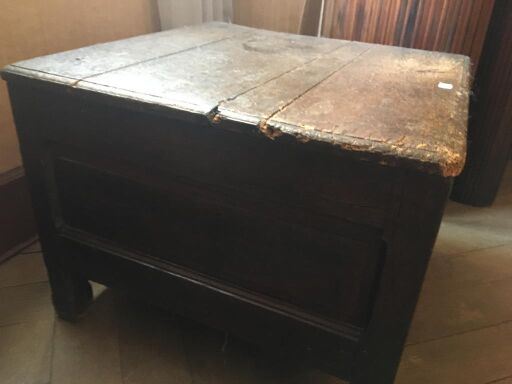 Coffre à sel en chêne mouluréHaut. : 55,5 ; Larg. : 54,5 ; Prof. : 42 cm(mangeüres et fentes)VENDU SUR DESIGNATION (Lieu : COLMAR)Invendu383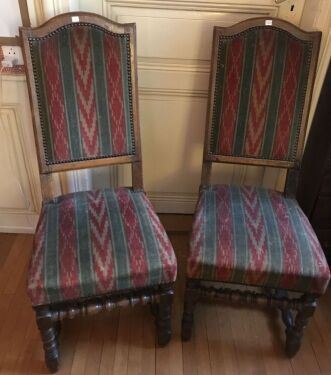 Paire de chaises en bois naturelPiètement tourné à entretoiseXVIIème siècleHaut. : 110 ; Larg. : 44 ; Prof. : 45 cmVENDU SUR DESIGNATION (Lieu : COLMAR)40384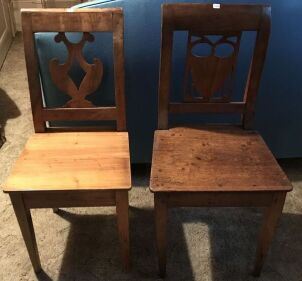 Deux chaises dépareillées à dossier découpé motif écusson en bois fruitierXIXème siècleHaut.: 89 cm et 93 cm(restaurations)VENDU SUR DESIGNATION (Lieu : COLMAR)Regroupé385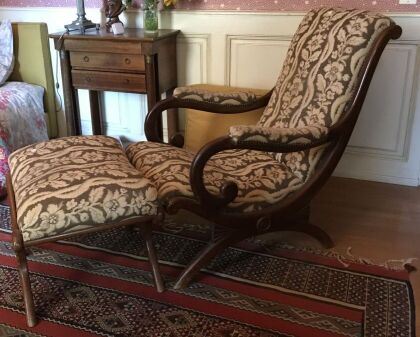 Chaise longue en deux parties en acajouStyle RestaurationVENDU SUR DESIGNATION (Lieu : COLMAR)30386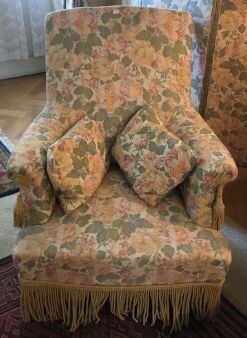 Ensemble de mobilier de salon garni de tissu à fleur comprenant: - une paire de fauteuils Voltaire. Haut.: 92cm- un pouf. Haut.: 30cm- une chauffeuse capitonnée. Haut.: 78cm- un paravent cinq feuilles. Haut.: 151cmVENDU SUR DESIGNATION (Lieu : COLMAR)5387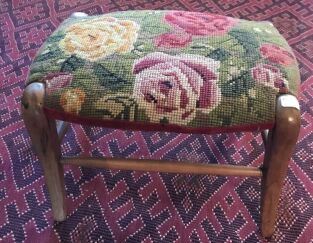 Tabouret de pied en bois fruitierGarni de canevasHaut. : 21 ; Larg. : 35 ; Prof. : 28 cmVENDU SUR DESIGNATION (Lieu : COLMAR)Regroupé388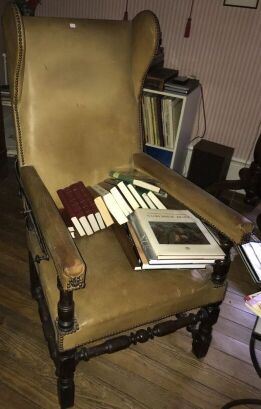 Fauteuil à crémaillère XVIIème siècleHaut.: 118 ; Larg. : 65 ; Prof. : 58 cm(restauration)VENDU SUR DESIGNATION (Lieu : COLMAR)20389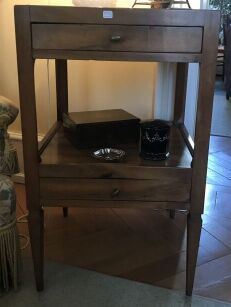 Guéridon carré en bois fruitier à tablette d'entrejambe ouvrant à 2 tiroirs en façadeTravail régional, début du XIXème siècleHaut. : 80,5 ; Larg. : 48,5 ; Prof. : 48,5 cmVENDU SUR DESIGNATION (Lieu : COLMAR)80390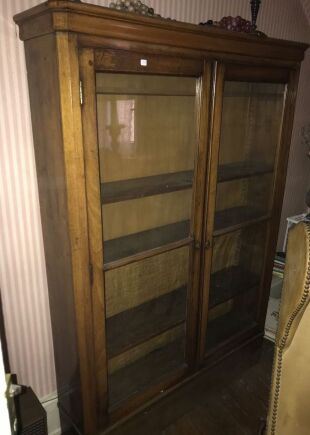 Bibliothèque à deux portes vitrées en noyerMilieu XIXèmeHaut. : 118 ; Larg. : 30 ; Prof. : 120 cmVENDU SUR DESIGNATION (Lieu : COLMAR)Invendu391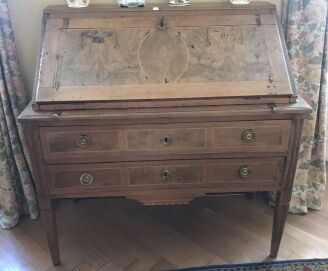 Commode scriban à retrait en placage de bois fruitierà deux rangs de tiroirs, l'abattant découvrant quatre tiroirs à gradin sur deux rangsTravail régional - Fin XVIIème - début XIXème siècleHaut. : 108 ; Larg. : 106 ; Prof. : 51 cm(insolé)VENDU SUR DESIGNATION (Lieu : COLMAR)320392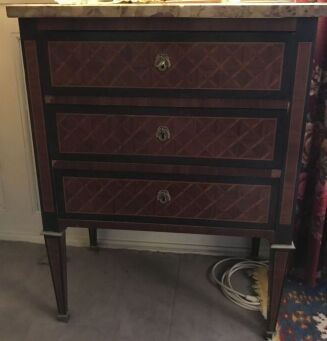 Petite commode marquetée de losanges ouvrant à trois tiroirsDessus de marbre brèche d'AlepStyle Louis XVIHaut. : 82,5 ; Larg. : 38,5 ; Prof. : 63,5 cm(petits manques de placage)VENDU SUR DESIGNATION (Lieu : COLMAR)20393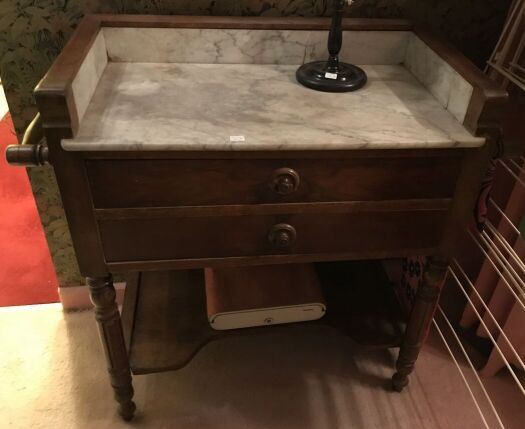 Mobilier de toilette comprenant:- Table de toilette en acajou, deux rangs de tiroirs, dessus marbre et porte-serviettes latéraux (fentes). 84x39x83 cm- Petite armoire vitrine, applique à une porte, fin XIXème. 64x23x46 cm- Miroir sur pied en bois noirciVENDU SUR DESIGNATION (Lieu : COLMAR)50394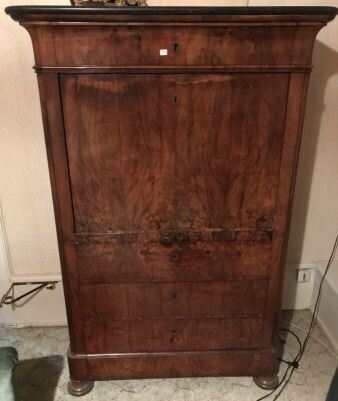 Secrétaire à un battant en placage d'acajouDessus granit noirHaut.: 148 ; Larg. : 47 ; Prof. : 96 cmVENDU SUR DESIGNATION (Lieu : COLMAR)Regroupé395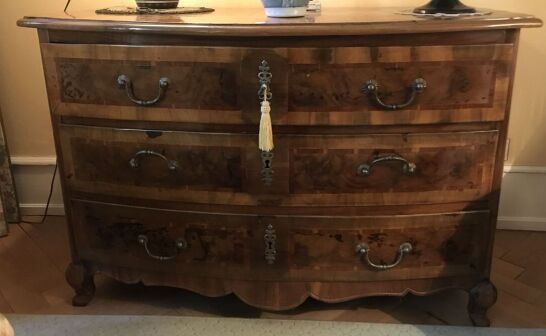 Commode en placage de bois fruitier ouvrant à trois tiroirs galbésPlateau marquetéPieds cambrésTravail alsacien, XVIIIème siècleHaut. : 118 ; Larg. : 65 ; Prof. : 80 cm(restaurations)VENDU SUR DESIGNATION (Lieu : COLMAR)360396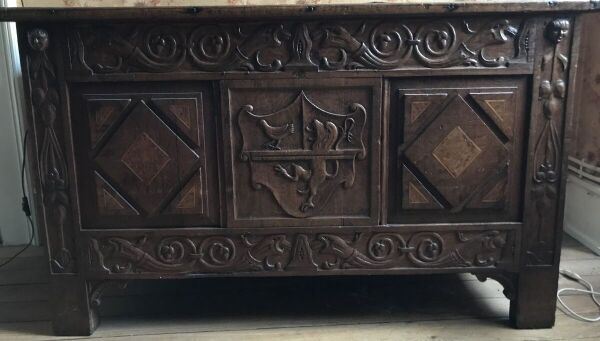 Coffre en chêne sculptéSceau et armoirie en son centrePlateau à motif géométrique de bois clairDeux poignées métalliques sur les flancsIncrustation de ronceCoffret latéral à l'intérieurTravail alsacien, XVIIème-XVIIIème siècleHaut. : 80 Larg. : 58 ; Prof. : 132 cmVENDU SUR DESIGNATION (Lieu : COLMAR)Invendu397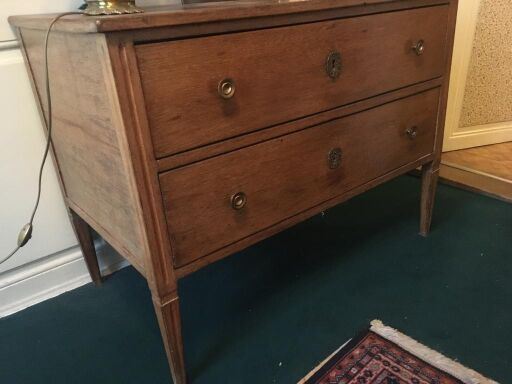 Commode en chêneDeux rangs de tiroirsPieds en gaineTravail régional fin du XVIIIème siècleHaut. : 78 ; Larg. : 56,5 ; Prof. : 101 cmVENDU SUR DESIGNATION (Lieu : COLMAR)100398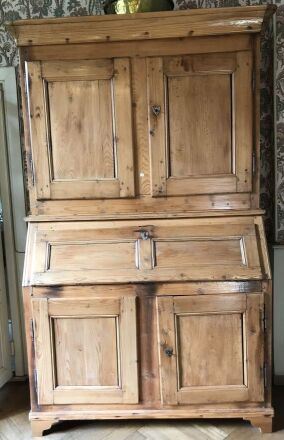 Grand buffet scriban à retrait en sapinMilieu XIXèmeHaut. : 231 ; Larg. : 136 ; Prof. : 58 cm(fentes)VENDU SUR DESIGNATION (Lieu : COLMAR)Invendu399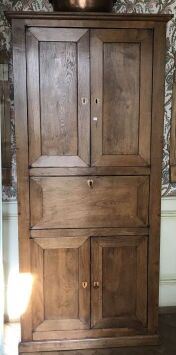 Secrétaire à un battant en armoire en chêne ouvrant à quatre portesHaut. : 209 ; Larg. : 40 ; Prof. : 101 cmVENDU SUR DESIGNATION (Lieu : COLMAR)Invendu400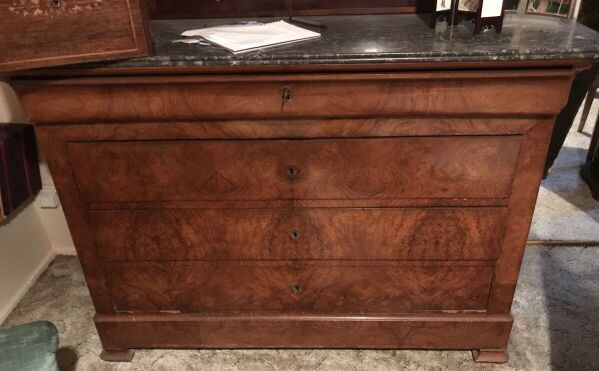 Commode en placage d'acajouTrois rangs de tiroirs et un tiroir en ceintureÉpoque RestaurationHaut. : 89 ; Larg. : 56,5 ; Prof. : 131 cm(quelques manques de placage)VENDU SUR DESIGNATION (Lieu : COLMAR)Invendu401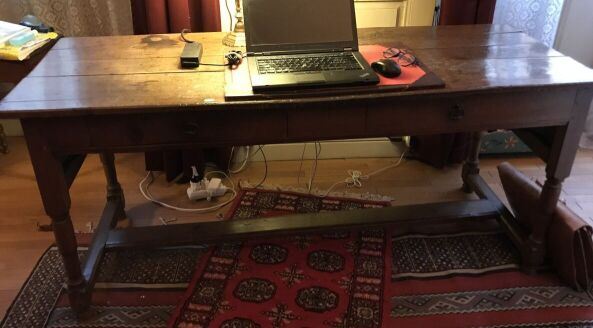 Table en chêne, ouvrant à deux tiroirs en ceinturePiètement mouluré à entretoiseHaut. : 72 ; Larg. : 167 ; Prof. : 60 cmVENDU SUR DESIGNATION (Lieu : COLMAR)Invendu402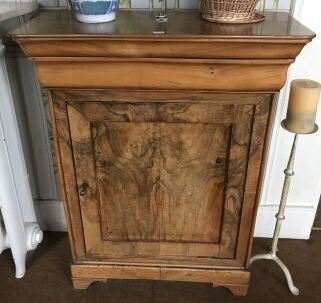 Meuble à hauteur d'appui en noyerEn partie XIXème siècleHaut. : 81 ; LArg. : 29 ; Prof. : 64 cmVENDU SUR DESIGNATION (Lieu : COLMAR)10403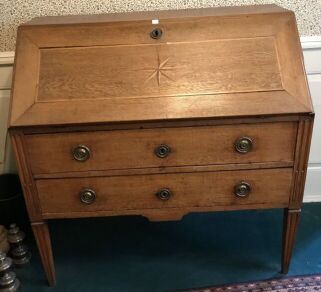 Commode scriban en chêne marquetée d'une étoileDeux rangs de tiroirPieds gainés rudentésL'abattant dévoile quatre tiroirs en gradinTravail régional fin du XVIIIème siècleHaut. : 101 ; Larg. : 50 ; Prof. : 99 cmVENDU SUR DESIGNATION (Lieu : COLMAR)Invendu404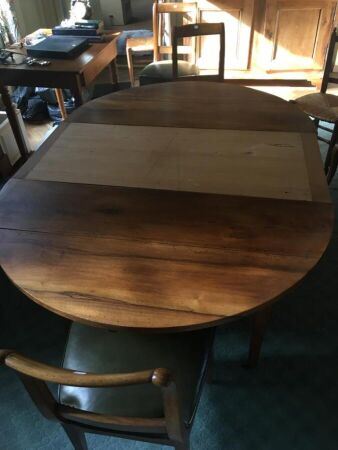 Table ronde à voletSix pieds fuselésUne allonge en bois blancAllonge: 48 cmHaut. : 73 ; Larg. : 118 ; Prof. : 167 cm (avec allonge)VENDU SUR DESIGNATION (Lieu : COLMAR)Invendu405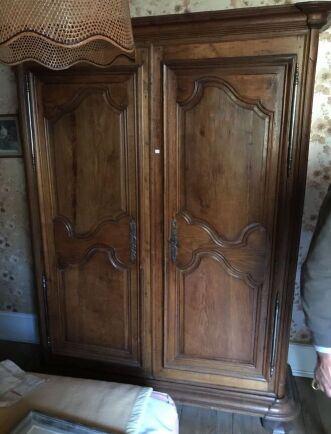 Armoire en chêne mouluréHaut. : 211 ; Larg. : 53 ; Prof. : 154 cmVENDU SUR DESIGNATION (Lieu : COLMAR)Invendu406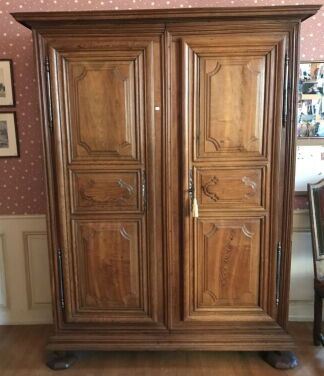 Armoire en deux parties en chêne blondPieds octogonauxAlsace, XVIIIèmeHaut. : 208 ; Larg. : 160 ; Prof. : 51 cmVENDU SUR DESIGNATION (Lieu : COLMAR)80407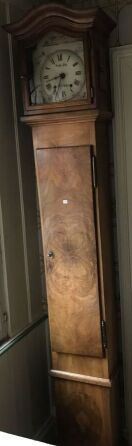 Horloge de parquet en noyerMouvement signé Joseph Hentz et Thérésa MeyerDécor peint de fleurettes et de bâtimentsHaut. : 237 ; Larg. : 25 ; Prof. : 38 cmVENDU SUR DESIGNATION (Lieu : COLMAR)Invendu408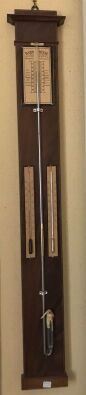 Baromètre à cornicheAcajou flammé filé de bois clairHaut. : 103 ; Larg. : 15 cmPorte-cierge tripode (électrifié)Bois tourné, anciennement peint en rougeHaut.: 51 cm(éclats)VENDU SUR DESIGNATION (Lieu : COLMAR)Invendu409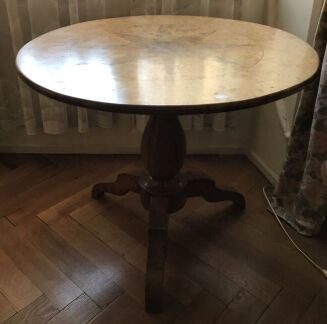 Guéridon tripodePlateau en ronce de noyer marqueté en étoileDébut XIXème siècleHaut.: 67 ; Diam.: 80 cm(insolé)VENDU SUR DESIGNATION (Lieu : COLMAR)50410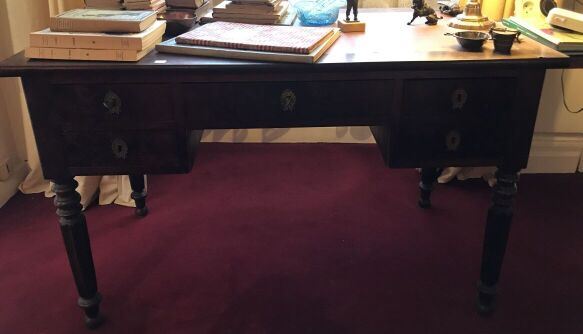 Bureau plat en placage d'acajouOuvrant à cinq tiroirs et deux tablettes latéralesPlateau gainé de cuir marronEntrées de serrure en bronze ciseléHaut. : 72 ; Larg. : 61,5 ; Prof. : 116 cm(parties insolées)VENDU SUR DESIGNATION (Lieu : COLMAR)Invendu411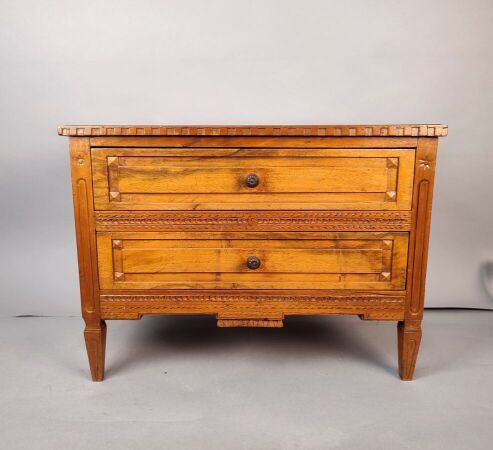 Commode de maîtrise en bois fruitier à décor incisé, ouvrant à deux rangs de tiroirsXIXème siècleHaut. : 35 ; Larg. : 27 ; Prof. : 47,5 cm(tâches)130412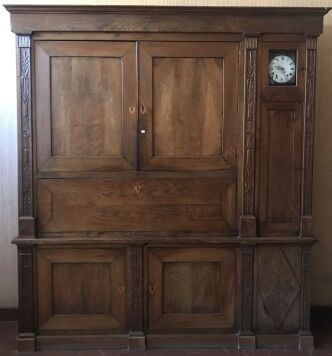 Important buffet deux corps à retrait en chêne sculptéFormant secrétaire à un abattant découvrant une étagère, ouvrant à quatre portes et flanqué d'une horloge de parquetDécor de chapiteau et pilastres à fleurs de lotusTravail régional, 1ère moitié du XIXèmeHaut. : 235 ; Larg. : 213 ; Prof. : 44 cmVENDU SUR DESIGNATION (Lieu : COLMAR)Invendu413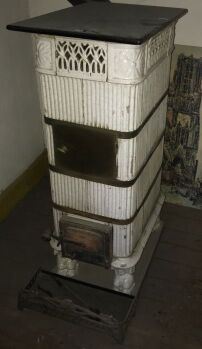 Poêle en faïence blanche godronnée cerclé de laitonDessus marbre noirRepose sur des bustes ailés à pieds griffeSocle en pierreHaut. : 103 ; Larg. : 61 ; Prof. : 42 cm (hors socle)(accidents)VENDU SUR DESIGNATION (Lieu : COLMAR)40414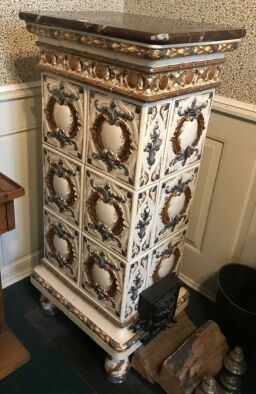 Poêle en céramique polychromeDessus en marbre des PyrénéesHaut. : 110 ; Larg. : 49,5 ; Prof. : 40 cmVENDU SUR DESIGNATION (Lieu : COLMAR)120415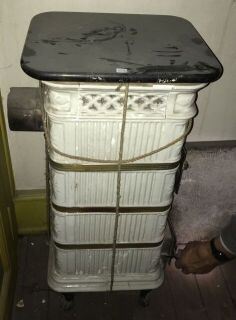 Poêle en faïence blanche cerclé de laitonDessus marbre noirPieds griffe en fonte noireSocle en pierreHaut. : 90 ; Larg. : 42 ; Prof. : 37 cm(accidents)VENDU SUR DESIGNATION (Lieu : COLMAR)40417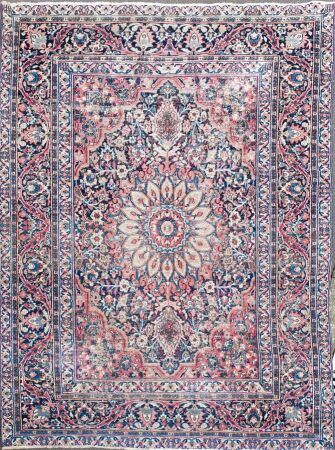 Tapis Khorassan (chaîne et trame en coton, velours en laine), Nord-est de la Perse, vers 1930188 x 128 cm(Usures et anciennes restaurations)Invendu